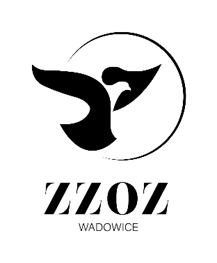 SPECYFIKACJA WARUNKÓW ZAMÓWIENIAPrzedmiotowe postępowanie prowadzone jest przy użyciu środków komunikacji elektronicznej. Składanie ofert następuje za pośrednictwem platformy zakupowej dostępnej pod adresem internetowym: www.platformazakupowa.pl/pn/zzozwadowiceZamawiający:Zespół Zakładów Opieki Zdrowotnej w Wadowicachul. Karmelicka 534 – 100 WadowiceAdres strony internetowej Zamawiającego: www.zzozwadowice.ple-mail: zp@zzozwadowice.plSPIS TREŚCII. Nazwa oraz adres Zamawiającego:	3II. Tryb udzielenia zamówienia:	3III. Opis przedmiotu zamówienia:	3IV. Termin realizacji zamówienia:	4V. Warunki udziału w postępowaniu:	4VI. Podstawy wykluczenia z postępowania:	4VII. Podmiotowe środki dowodowe i wykaz oświadczeń lub dokumentów, potwierdzających spełnienie warunków udziału w postępowaniu oraz braku podstaw wykluczenia:	6VIII. Przedmiotowe środki dowodowe:	8IX. Poleganie na zasobach innych podmiotów:	9X. Informacja dla wykonawców wspólnie ubiegających się o udzielenie zamówienia (spółki cywilne/konsorcja):	10XI. Podwykonawstwo:	11XII. Informacja o sposobie porozumiewania się zamawiającego z wykonawcami oraz przekazywania oświadczeń i dokumentów, a także wskazanie osób uprawnionych do porozumiewania się z wykonawcami:	11XIII. Wymagania dotyczące wadium:	14XIV. Termin związania ofertą:	15XV. Opis sposobu przygotowania ofert:	15XVI. Miejsce oraz termin składania i otwarcia ofert:	17XVII. Opis sposobu obliczenia ceny:	18XVIII. Opis kryteriów, którymi Zamawiający będzie się kierował przy wyborze oferty, wraz z podaniem znaczenia tych kryteriów i sposobu oceny ofert:	18XIX. Informacje o formalnościach, jakie powinny zostać dopełnione po wyborze oferty w celu zawarcia umowy w sprawie zamówienia publicznego:	20XX. Wymagania dotyczące zabezpieczenia należytego wykonania umowy:	21XXI. Pouczenie o środkach ochrony prawnej przysługujących wykonawcy w toku postępowania o udzielenie zamówienia:	21XXII. Ochrona danych osobowych:	22XXII. Załączniki:	23Załącznik nr 1 do SWZ	24Załącznik nr 2a do SWZ	35Załącznik nr 2b do SWZ	36Załącznik nr 3 do SWZ	37Załącznik nr 4 do SWZ	38Załącznik nr 5 do SWZ	39Załącznik nr 6 do SWZ	41Załącznik nr 7 do SWZ	45I. Nazwa oraz adres Zamawiającego:Zespół Zakładów Opieki Zdrowotnej w Wadowicachul. Karmelicka 5; 34-100 Wadowicetel. 33 87 21 200; 87 21 300; fax. 823 22 30e-mail: zp@zzozwadowice.pladres strony internetowej: https://zzozwadowice.pl/ Godziny urzędowania: od 7.00 do 15.00 Adres strony internetowej, na której jest prowadzone postępowanie i na której będą dostępne wszelkie dokumenty związane z prowadzoną procedurą: www.platformazakupowa.pl/pn/zzozwadowiceII. Tryb udzielenia zamówienia:Niniejsze postępowanie o udzielenie zamówienia publicznego prowadzone jest w trybie przetargu nieograniczonego na podstawie art. 132-139 w związku z art. 129 ust. 2 ustawy z dnia 11 września 2019 r. Prawo zamówień publicznych (Dz. U. z 2023 r. poz. 1605 z późn, zm.) zwanej dalej „ustawą Pzp”.Szacunkowa wartość zamówienia przekracza kwotę określoną w obwieszczeniu Prezesa Urzędu Zamówień Publicznych wydanym na podstawie art. 3 ust. 2 Ustawy Pzp.W postępowaniu mają zastosowanie przepisy Ustawy Pzp oraz akty wykonawcze wydane na jej podstawie 
a w sprawach nieuregulowanych przepisy Ustawy z dnia 23 kwietnia 1964 r – Kodeks Cywilny (t.j. Dz. U. z 2023 r. poz. 1610)Zamawiający przewiduje zastosowanie tzw. procedury odwróconej, o której mowa w art. 139 ust. 1 Ustawy Pzp, tj. Zamawiający najpierw dokona badania i oceny ofert, a następnie dokona kwalifikacji podmiotowej wykonawcy, którego oferta została najwyżej oceniona, w zakresie braku podstaw wykluczenia oraz spełniania warunków udziału w postępowaniu.Zamawiający przewiduje możliwość unieważnienia postępowania o udzielenie zamówienia na podstawie art. 257 ustawy Pzp jeżeli środki publiczne, które Zamawiający zamierzał przeznaczyć na sfinansowanie całości lub części zamówienia, nie zostaną mu przyznane.Zamawiający nie przewiduje możliwości żądania JEDZ wyłącznie od wykonawcy, którego oferta została najwyżej oceniona.Zamawiający nie przewiduje aukcji elektronicznej.Zamawiający nie dopuszcza do rozliczeń w walutach obcych.Zamawiający nie prowadzi postępowania w celu zawarcia umowy ramowej.Zamawiający nie przewiduje zwrotu kosztów udziału w postępowaniu.Zamawiający nie przewiduje możliwości udzielenia zamówień podobnych, o których mowa w art. 214 ust. 1 pkt 7 i 8 Ustawy Pzp .Zamawiający nie przewiduje możliwość odbycia przez Wykonawcę wizji lokalnej lub sprawdzenia przez niego dokumentów niezbędnych do realizacji zamówienia dostępnych na miejscu u Zamawiającego. III. Opis przedmiotu zamówienia:Główny kod CPV: 		33168000-5  Przyrządy do endoskopii, endochirurgiiSzczegółowy opis wymagań Zamawiającego określa załącznik nr 1 do SWZ.Przedmiot zamówienia został podzielony na części, z których każda stanowi przedmiot odrębnego postępowania.Zamawiający nie dopuszcza składania ofert częściowych na poszczególne pozycje.Zamawiający nie przewiduje składania ofert wariantowych i częściowych.Zgodnie z art. 5k rozporządzenia Rady (UE) nr 833/2014 z dnia 31 lipca 2014 r. dotyczącego środków ograniczających w związku z działaniami Rosji destabilizującymi sytuację na Ukrainie zakazuje się wykonywania zamówienia publicznego z udziałem podwykonawców, dostawców lub podmiotów, na których zdolności polega się w rozumieniu dyrektywy 2014/24/UE, w przypadku gdy przypada na nich ponad 10% wartości zamówienia.IV. Termin realizacji zamówienia:Termin realizacji zamówienia: max do 28 dni od dnia zawarcia umowy V. Warunki udziału w postępowaniu: O udzielenie zamówienia mogą ubiegać się wykonawcy, którzy spełniają warunki dotyczące:zdolności do występowania w obrocie gospodarczym:Zamawiający nie stawia warunku w powyższym zakresie.uprawnień do prowadzenia określonej działalności gospodarczej lub zawodowej, o ile wynika to z odrębnych przepisów:Zamawiający nie stawia warunku w powyższym zakresie.sytuacji ekonomicznej lub finansowej: Zamawiający nie stawia warunku w powyższym zakresie.zdolności technicznej lub zawodowej: Zamawiający nie stawia warunku w powyższym zakresie.Zamawiający może na każdym etapie postępowania uznać, że wykonawca nie posiada wymaganych zdolności, jeżeli zaangażowanie zasobów technicznych lub zawodowych wykonawcy w inne przedsięwzięcia gospodarcze wykonawcy może mieć negatywny wpływ na realizację zamówienia.Ocena spełnienia ww. warunków dokonana zostanie zgodnie z formułą „spełnia – nie spełnia”, w oparciu
o informacje zawarte w JEDZ oraz oświadczeniach i dokumentach, jakie mają dostarczyć wykonawcy w celu potwierdzenia spełnienia warunków udziału w postępowaniu.W celu potwierdzenia spełniania warunków udziału w postępowaniu oraz braku podstaw do wykluczenia 
z postępowania, Zamawiający wymaga, złożenia oświadczenia własnego wykonawcy w postaci jednolitego europejskiego dokumentu zamówienia (JEDZ). W przypadku wykonawców wspólnie ubiegających się 
o udzielenie zamówienia formularz JEDZ składa każdy z wykonawców. Wzór formularza JEDZ określa Rozporządzenie Wykonawcze Komisji (UE) 2016/7 z dnia 5 stycznia 2016 r. (Dz. Urz. UE L 3/16), którego wzór stanowi Załącznik nr 2 do SWZ. VI. Podstawy wykluczenia z postępowania:Z postępowania o udzielenie zamówienia wyklucza się wykonawców, w stosunku do których zachodzi którakolwiek z okoliczności wskazanych w art. 108 ust. 1 oraz art. 109 ust. 1 pkt 4 Ustawy Pzp.Wykluczenie wykonawcy następuje zgodnie z art. 111 Ustawy Pzp. Wykonawca nie podlega wykluczeniu w okolicznościach określonych w art. 108 ust. 1 pkt 1, 2 i 5 lub art. 109 ust 1 pkt 4 Ustawy Pzp, jeżeli udowodni zamawiającemu, że spełnił łącznie przesłanki:3.1. naprawił lub zobowiązał się do naprawienia szkody wyrządzonej przestępstwem, wykroczeniem lub swoim nieprawidłowym postępowaniem, w tym poprzez zadośćuczynienie pieniężne; 3.2. wyczerpująco wyjaśnił fakty i okoliczności związane z przestępstwem, wykroczeniem lub swoim nieprawidłowym postępowaniem oraz spowodowanymi przez nie szkodami, aktywnie współpracując odpowiednio z właściwymi organami, w tym organami ścigania, lub zamawiającym;3.3. podjął konkretne środki techniczne, organizacyjne i kadrowe, odpowiednie dla zapobiegania dalszym przestępstwom, wykroczeniom lub nieprawidłowemu postępowaniu, w szczególności: a) zerwał wszelkie powiązania z osobami lub podmiotami odpowiedzialnymi za nieprawidłowe postępowanie wykonawcy, b) zreorganizował personel, c) wdrożył system sprawozdawczości i kontroli, d) utworzył struktury audytu wewnętrznego do monitorowania przestrzegania przepisów, wewnętrznych regulacji lub standardów, e) wprowadził wewnętrzne regulacje dotyczące odpowiedzialności i odszkodowań za nieprzestrzeganie przepisów, wewnętrznych regulacji lub standardów.Zamawiający ocenia, czy podjęte przez wykonawcę czynności, o których mowa w pkt. 3, są wystarczające do wykazania jego rzetelności, uwzględniając wagę i szczególne okoliczności czynu wykonawcy. Jeżeli podjęte przez wykonawcę czynności, o których mowa w pkt. 3, nie są wystarczające do wykazania jego rzetelności, zamawiający wyklucza wykonawcę.Z postępowania o udzielenie zamówienia wyklucza się Wykonawców o których mowa w art. 5k rozporządzenia Rady (UE) nr 833/2014 z dnia 31 lipca 2014 r. dotyczącego środków ograniczających w związku z działaniami Rosji destabilizującymi sytuację na Ukrainie oraz art. 7 ust. 1 ustawy o szczególnych rozwiązaniach w zakresie przeciwdziałania wspieraniu agresji na Ukrainę oraz służących ochronie bezpieczeństwa narodowego tj;- wykonawcę oraz uczestnika konkursu wymienionego w wykazach określonych w rozporządzeniu 765/2006 i rozporządzeniu 269/2014 albo wpisanego na listę na podstawie decyzji w sprawie wpisu na listę rozstrzygającej o zastosowaniu środka, o którym mowa w art. 1 pkt 3 (Ustawy z dnia 13 kwietnia 2022r. o szczególnych rozwiązaniach w zakresie przeciwdziałania wspieraniu agresji na Ukrainę oraz służących ochronie bezpieczeństwa narodowego);-wykonawcę oraz uczestnika konkursu, którego beneficjentem rzeczywistym w rozumieniu ustawy z dnia 1 marca 2018 r. o przeciwdziałaniu praniu pieniędzy oraz finansowaniu terroryzmu (Dz. U. z 2022 r. poz. 593 i 655) jest osoba wymieniona w wykazach określonych w rozporządzeniu 765/2006 i rozporządzeniu 269/2014 albo wpisana na listę lub będąca takim beneficjentem rzeczywistym od dnia 24 lutego 2022 r., o ile została wpisana na listę na podstawie decyzji w sprawie wpisu na listę rozstrzygającej o zastosowaniu środka, o którym mowa w art. 1 pkt 3(Ustawy z dnia 13 kwietnia 2022r. o szczególnych rozwiązaniach w zakresie przeciwdziałania wspieraniu agresji na Ukrainę oraz służących ochronie bezpieczeństwa narodowego);-wykonawcę oraz uczestnika konkursu, którego jednostką dominującą w rozumieniu art. 3 ust. 1 pkt 37 ustawy z dnia 29 września 1994 r. o rachunkowości (Dz. U. z 2021 r. poz. 217, 2105 i 2106), jest podmiot wymieniony w wykazach określonych w rozporządzeniu 765/2006 i rozporządzeniu 269/2014 albo wpisany na listę lub będący taką jednostką dominującą od dnia 24 lutego 2022 r., o ile został wpisany na listę na podstawie decyzji w sprawie wpisu na listę rozstrzygającej o zastosowaniu środka, o którym mowa w art. 1 pkt 3(Ustawy z dnia 13 kwietnia 2022r. o szczególnych rozwiązaniach w zakresie przeciwdziałania wspieraniu agresji na Ukrainę oraz służących ochronie bezpieczeństwa narodowego).Wykluczenie następuje na okres trwania okoliczności określonych w pkt. 5.W przypadku wykonawcy lub uczestnika konkursu wykluczonego na podstawie pkt 5, zamawiający odrzuca wniosek o dopuszczenie do udziału w postępowaniu o udzielnie zamówienia publicznego lub ofertę takiego wykonawcy lub uczestnika konkursu, nie zaprasza go do złożenia oferty wstępnej, oferty podlegającej negocjacjom, oferty dodatkowej, oferty lub oferty ostatecznej, nie zaprasza go do negocjacji lub dialogu, a także nie prowadzi z takim wykonawcą negocjacji lub dialogu, odrzuca wniosek o dopuszczenie do udziału w konkursie, nie zaprasza do złożenia pracy konkursowej lub nie przeprowadza oceny pracy konkursowej, odpowiednio do trybu stosowanego do udzielenia zamówienia publicznego oraz etapu prowadzonego postępowania o udzielenie zamówienia publicznego.Zamawiający wskazuje, że w zakresie przesłanki wykluczenia, o której mowa w pkt 5 powyżej Wykonawca składa oświadczenie w Części III Sekcja D jednolitego dokumentu „Podstawy wykluczenia o charakterze wyłącznie krajowym”. Ponadto Zamawiający, w ramach weryfikacji przesłanek wykluczenia, o których mowa powyżej, zastrzega możliwość wezwania Wykonawcy do złożenia wyjaśnień.Zamawiający może wykluczyć wykonawcę na każdym etapie postępowania o udzielenie zamówieniaVII. Podmiotowe środki dowodowe i wykaz oświadczeń lub dokumentów, potwierdzających spełnienie warunków udziału w postępowaniu oraz braku podstaw wykluczenia:Część AW celu wstępnego potwierdzenia, że wykonawca nie podlega wykluczeniu oraz spełnia warunki udziału
w postępowaniu, wykonawca składa aktualne na dzień składania ofert oświadczenie w formie JEDZ, które sporządza się, zgodnie ze wzorem standardowego formularza określonego w rozporządzeniu wykonawczym Komisji Europejskiej wydanym na podstawie art. 59 ust. 2 dyrektywy 2014/24/UE oraz art. 80 ust. 3 dyrektywy 2014/25/UE. Zamawiający zaleca, aby wykonawca sporządził ww. oświadczenie za pomocą pliku ESPD poprzez serwis umożliwiający wypełnienie ESPD, znajdujący się pod adresem:https://espd.uzp.gov.pl Po uruchomieniu wyżej wymienionej strony internetowej, należy wybrać: „język polski”, a potem zaznaczyć: „Jestem wykonawcą” (także w sytuacji, gdy formularz JEDZ wypełnia podmiot, na którego zdolnościach technicznych lub zawodowych polega wykonawca). Odpowiednikiem warunków udziału w postępowaniu w rozumieniu ustawy są kryteria kwalifikacji, o których mowa w JEDZ.   Instrukcja wypełnienia formularza JEDZ znajduje się na stronie internetowej Urzędu Zamówień Publicznych pod adresem:https://www.uzp.gov.pl/__data/assets/pdf_file/0025/36196/Instrukcja-skladania-JEDZ-elektronicznie.pdfPo stworzeniu lub wygenerowaniu przez wykonawcę dokumentu elektronicznego JEDZ, wykonawca podpisuje ww. dokument kwalifikowanym podpisem elektronicznym, wystawionym przez dostawcę kwalifikowanej usługi zaufania, będącego podmiotem świadczącym usługi certyfikacyjne - podpis elektroniczny, spełniające wymogi bezpieczeństwa określone w ustawie.Upoważnienie osób podpisujących JEDZ musi wynikać bezpośrednio z dokumentu stwierdzającego status prawny wykonawcy (odpisu z właściwego rejestru), a w przypadku ustanowienia pełnomocnika ze stosowanego pełnomocnictwa (załączonego do oferty) w formie elektronicznej podpisanej kwalifikowanym podpisem elektronicznym przez osoby uprawnione do reprezentacji Wykonawcy.Zamawiający wymaga by wykonawca podczas wypełniania formularza JEDZ w zakresie części IV (kryteria kwalifikacji) odznaczył pole α: Ogólne oświadczenie dotyczące wszystkich kryteriów kwalifikacji. W takim przypadku pozostałe sekcje formularza będą nieaktywne – wykonawca nie ma obowiązku ich wypełnienia.W przypadku wykonawców wspólnie ubiegających się o udzielenie Zamówienia, należy złożyć odrębny JEDZ zawierający informacje wymagane w częściach II-IV dla każdego z wykonawców wspólnie ubiegających się o Zamówienie.Wykonawca, który powołuje się na zasoby innych podmiotów, w celu wykazania braku istnienia wobec nich podstaw wykluczenia oraz spełnienia, w zakresie w jakim powołuje się na ich zasoby, warunków udziału w postępowaniu, składa także JEDZ dotyczące tych podmiotów, podpisane przez podmiot, którego dokumenty dotyczą.Część B W celu potwierdzenie braku podstaw wykluczenia z udziału w postępowaniu o udzielenie zamówienia wykonawca składa:Zamawiający przed udzieleniem zamówienia wezwie wykonawcę, którego oferta została najwyżej oceniona, do złożenia w wyznaczonym terminie, nie krótszym niż 10 dni, aktualnych na dzień złożenia podmiotowych środków dowodowych potwierdzających okoliczności, o których mowa w Rozdziale VI, to jest:informacji z Krajowego Rejestru Karnego, w zakresie:  art. 108 ust. 1 pkt 1 i 2 ustawy z dnia 11 września 2019 r. – Prawo zamówień publicznych, art. 108 ust. 1 pkt 4 ustawy, odnośnie do orzeczenia zakazu ubiegania się o zamówienie publiczne tytułem środka karnego, - sporządzonej nie wcześniej niż 6 miesięcy przed jej złożeniem.odpisu lub informacji z Krajowego Rejestru Sądowego lub z Centralnej Ewidencji i Informacji o Działalności Gospodarczej, w zakresie art. 109 ust. 1 pkt 4 ustawy Pzp, sporządzonych nie wcześniej niż 3 miesiące przed jej złożeniem, jeżeli odrębne przepisy wymagają wpisu do rejestru lub ewidencji;oświadczenia wykonawcy o aktualności informacji zawartych w oświadczeniu, o którym mowa w art. 125 ust. 1 ustawy Pzp, w zakresie podstaw wykluczenia z postępowania wskazanych przez zamawiającego, o których mowa w: - art. 108 ust. 1 pkt 3 ustawy PZP, - art. 108 ust. 1 pkt 4 ustawy PZP, dotyczących orzeczenia zakazu ubiegania się o zamówienie publiczne tytułem środka zapobiegawczego, - art. 108 ust. 1 pkt 5 ustawy PZP, dotyczących zawarcia z innymi wykonawcami porozumienia mającego na celu zakłócenie konkurencji, - art. 108 ust. 1 pkt 6 ustawy PZP, Przedmiotowe oświadczenia należy złożyć na formularzu, którego wzór stanowi załącznik nr 3 do SWZ.oświadczenia wykonawcy, w zakresie art. 108 ust. 1 pkt 5 ustawy Pzp, o braku przynależności 
do tej samej grupy kapitałowej w rozumieniu ustawy z dnia 16 lutego 2007 r. o ochronie konkurencji 
i konsumentów (Dz. U. z 2020 r. poz. 1076 i 1086), z innym wykonawcą, który złożył odrębną ofertę, albo oświadczenia o przynależności do tej samej grupy kapitałowej wraz z dokumentami lub informacjami potwierdzającymi przygotowanie oferty, niezależnie od innego wykonawcy należącego do tej samej grupy kapitałowej – wzór oświadczenia stanowi załącznik nr 4 do SWZ.Jeżeli wykonawca ma siedzibę lub miejsce zamieszkania poza granicami Rzeczypospolitej Polskiej, zamiast dokumentów, o których mowa w:pkt 6 ppkt 6.1. - składa informację z odpowiedniego rejestru, takiego jak rejestr sądowy, albo w przypadku braku takiego rejestru, inny równoważny dokument wydany przez właściwy organ sądowy lub administracyjny kraju, w którym wykonawca ma siedzibę lub miejsce zamieszkania lub miejsca zamieszkania ma osoba, której dotyczy informacja albo dokument, w zakresie określonym w art. 108 ust. 1 pkt 1, 2 i 4 ustawy Pzp;odpis albo informacja z Krajowego Rejestru Sądowego lub z Centralnej Ewidencji i Informacji o Działalności Gospodarczej – składa dokument lub dokumenty wystawione w kraju, w którym wykonawca ma siedzibę lub miejsce zamieszkania, potwierdzające odpowiednio, że nie otwarto jego likwidacji, nie ogłoszono upadłości, jego aktywami nie zarządza likwidator lub sąd, nie zawarł układu z wierzycielami, jego działalność gospodarcza nie jest zawieszona ani nie znajduje się on w innej tego rodzaju sytuacji wynikającej z podobnej procedury przewidzianej w przepisach miejsca wszczęcia tej proceduryDokument, o którym mowa w pkt 6 ppkt 6.1., powinien być wystawiony nie wcześniej niż 6 miesięcy jego złożeniem. Dokument, o którym mowa w pkt 6 ppkt 6.2. powinien być wystawiony nie wcześniej niż 3 miesiące przed ich złożeniem.Jeżeli w kraju, w którym wykonawca ma siedzibę lub miejsce zamieszkania lub miejsce zamieszkania ma osoba, której dokument dotyczy, nie wydaje się dokumentów, o których mowa w pkt 6 ppkt 6.1., lub gdy dokumenty te nie odnoszą się do wszystkich przypadków, o których mowa w art. 108 ust 1 pkt 1, 2 i 4 ustawy Pzp, zastępuje się je odpowiednio w całości lub w części dokumentem zawierającym odpowiednio oświadczenie wykonawcy, ze wskazaniem osoby albo osób uprawnionych do jego reprezentacji, lub oświadczenie osoby, której dokument miał dotyczyć, złożone pod przysięgą, lub jeżeli w kraju, w którym wykonawca ma siedzibę lub miejsce zamieszkania lub miejsce zamieszkania ma osoba, której dokument miał dotyczyć, nie ma przepisów o oświadczeniu pod przysięgą, złożone przed organem sądowym lub administracyjnym, notariuszem, organem samorządu zawodowego lub gospodarczego właściwym ze względu na siedzibę lub miejsce zamieszkania wykonawcy lub miejsce zamieszkania osoby, której dokument miał dotyczyć. Postanowienia pkt. 8 stosuje się odpowiednio.W przypadku wątpliwości co do treści dokumentu złożonego przez Wykonawcę, Zamawiający może zwrócić się do bezpośrednio właściwych organów kraju, w którym Wykonawca ma siedzibę lub miejsce zamieszkania lub miejsce zamieszkania, o udzielenie niezbędnych informacji dotyczących tego dokumentu.Zamawiający nie wzywa do złożenia podmiotowych środków dowodowych, jeżeli:może je uzyskać za pomocą bezpłatnych i ogólnodostępnych baz danych, w szczególności rejestrów publicznych w rozumieniu ustawy z dnia 17.02.2005 r. o informatyzacji działalności podmiotów realizujących zadania publiczne, o ile Wykonawca wskazał w jednolitym dokumencie dane umożliwiające dostęp do tych środków;podmiotowym środkiem dowodowym jest oświadczenie, którego treść odpowiada zakresowi oświadczenia,
o którym mowa w art. 125 ust. 1 ustawy Pzp.Wykonawca nie jest zobowiązany do złożenia podmiotowych środków dowodowych, które Zamawiający posiada, jeżeli Wykonawca wskaże te środki (poprzez podanie numeru referencyjnego postępowania lub nazwy postępowania) oraz potwierdzi ich prawidłowość i aktualność. Jeżeli jest to niezbędne do zapewnienia odpowiedniego przebiegu postępowania o udzielenie zamówienia, Zamawiający może na każdym etapie postępowania wezwać Wykonawców do złożenia wszystkich lub niektórych podmiotowych środków dowodowych aktualnych na dzień ich złożenia.Jeżeli zachodzą uzasadnione podstawy do uznania, że złożone uprzednio podmiotowe środki dowodowe nie są już aktualne, Zamawiający może w każdym czasie wezwać Wykonawcę lub Wykonawców do złożenia wszystkich lub niektórych podmiotowych środków dowodowych aktualnych na dzień ich złożenia.VIII. Przedmiotowe środki dowodowe:Karty katalogowe, ulotki, materiały informacyjne od producenta (w języku polskim) dla oferowanego sprzętu. Wykonawca winien w katalogach wskazać, zaznaczyć oferowane parametry.Deklaracja zgodności CE, certyfikat jednostki notyfikowanej.Zamawiający informuje, iż w przypadku, gdy wykonawca nie złoży przedmiotowych środków dowodowych lub złożone przedmiotowe środki dowodowe będą niekompletne, Zamawiający wezwie do ich złożenia, poprawienia lub uzupełnienia w wyznaczonym terminie.Zamawiający akceptuje odpowiednie przedmiotowe środki dowodowe, inne niż te, o których mowa w art. 105 ust. 1 i 3 ustawy Pzp, w szczególności dokumentację techniczną producenta, w przypadku gdy dany wykonawca nie ma ani dostępu do certyfikatów lub sprawozdań z badań, o których mowa w art. 105 ust. 1 i 3 ustawy Pzp, ani możliwości ich uzyskania w odpowiednim terminie, o ile ten brak dostępu nie może być przypisany danemu wykonawcy, oraz pod warunkiem że dany wykonawca udowodni, że wykonywane przez niego dostawy spełniają wymagania, cechy lub kryteria określone w opisie przedmiotu zamówienia lub kryteriów oceny ofert, lub wymagania związane z realizacją zamówienia. IX. Poleganie na zasobach innych podmiotów:Wykonawca może w celu potwierdzenia spełniania warunków udziału w postępowaniu, w stosownych sytuacjach oraz w odniesieniu do konkretnego zamówienia, lub jego części, polegać na zdolnościach technicznych lub zawodowych lub sytuacji finansowej lub ekonomicznej podmiotów udostępniających zasoby, niezależnie od charakteru prawnego łączących go z nimi stosunków prawnych.W odniesieniu do warunków dotyczących wykształcenia, kwalifikacji zawodowych lub doświadczenia, wykonawcy mogą polegać na zdolnościach podmiotów udostępniających zasoby, jeśli podmioty te zrealizują roboty budowlane oraz dostawy, do realizacji których te zdolności są wymagane.Wykonawca, który polega na zdolnościach lub sytuacji podmiotów udostępniających zasoby, składa, wraz 
z wnioskiem do udziału w postępowaniu albo odpowiednio wraz z ofertą zobowiązanie podmiotu udostępniającego zasoby do oddania mu do dyspozycji niezbędnych zasobów na potrzeby realizacji danego zamówienia lub inny podmiotowy środek dowodowy potwierdzający, że Wykonawca realizując zamówienie, będzie dysponował niezbędnymi zasobami tych podmiotów. Zobowiązanie podmiotu udostępniającego zasoby, o którym mowa w zdaniu poprzedzającym, potwierdza, że stosunek łączący Wykonawcę z podmiotami udostępniającymi zasoby gwarantuje rzeczywisty dostęp do tych zasobów oraz określa w szczególności: zakres dostępnych wykonawcy zasobów podmiotu udostępniającego zasoby; sposób i okres udostępnienia wykonawcy i wykorzystania przez niego zasobów podmiotu udostępniającego te zasoby przy wykonywaniu zamówienia; czy i w jakim zakresie podmiot udostępniający zasoby, na zdolnościach którego wykonawca polega w odniesieniu do warunków udziału w postępowaniu dotyczących wykształcenia, kwalifikacji zawodowych lub doświadczenia, zrealizuje roboty budowlane lub usługi, których wskazane zdolności dotyczą.Zamawiający ocenia, czy udostępniane wykonawcy przez podmioty udostępniające zasoby zdolności techniczne lub zawodowe lub ich sytuacja finansowa lub ekonomiczna, pozwalają na wykazanie przez wykonawcę spełniania warunków udziału w postępowaniu, o których mowa w art. 112 ust. 2 pkt 3 i 4, oraz jeżeli to dotyczy, kryteriów selekcji, a także bada, czy nie zachodzą wobec tego podmiotu podstawy wykluczenia, które zostały przewidziane względem wykonawcy. (art. 108 ust. 1, art. 109 ust 1 pkt 4 Ustawy Pzp, art. 5k rozporządzenia Rady (UE) nr 833/2014 z dnia 31 lipca 2014 r. dotyczącego środków ograniczających w związku z działaniami Rosji destabilizującymi sytuację na Ukrainie oraz art. 7 ust. 1 ustawy o szczególnych rozwiązaniach w zakresie przeciwdziałania wspieraniu agresji na Ukrainę oraz służących ochronie bezpieczeństwa narodowego.)Jeżeli zdolności techniczne lub zawodowe sytuacja finansowa lub ekonomiczna podmiotu udostępniającego zasoby nie potwierdzają spełniania przez Wykonawcę warunków udziału w postępowaniu lub zachodzą wobec tego podmiotu podstawy wykluczenia, Zamawiający żąda, aby Wykonawca w terminie określonym przez Zamawiającego zastąpił ten podmiot innym podmiotem lub podmiotami albo wykazał, że samodzielnie spełnia warunki udziału w postępowaniu.Wykonawca nie może, po upływie terminu składania ofert, powoływać się na zdolności lub sytuację podmiotów udostępniających zasoby, jeżeli na etapie składania ofert nie polegał on w danym zakresie na zdolnościach lub sytuacji podmiotów udostępniających zasoby.Podmiot, który zobowiązał się do udostępnienia zasobów, odpowiada solidarnie z Wykonawcą, który polega na jego sytuacji finansowej lub ekonomicznej, za szkodę poniesioną przez Zamawiającego powstałą wskutek nieudostępnienia tych zasobów, chyba, że za nieudostępnienie zasobów podmiot ten nie ponosi winy.Wykonawca, w przypadku polegania na zdolnościach lub sytuacji podmiotów udostępniających zasoby, przedstawia, wraz z oświadczeniem, o którym mowa w Rozdziale VII pkt. 1 SWZ podmiotu udostępniającego zasoby, potwierdzające brak podstaw wykluczenia tego podmiotu oraz odpowiednio spełnianie warunków udziału 
w postępowaniu, w zakresie, w jakim Wykonawca powołuje się na jego zasoby, zgodnie z katalogiem dokumentów określonych w Rozdziale VII SWZ, Oświadczenia podmiotów udostępniających zasoby składane na formularzu JEDZ powinny być złożone w formie elektronicznej (tj. podpisanego kwalifikowanym podpisem elektronicznym przez każdy z tych podmiotów) w zakresie w jakim potwierdzają okoliczności, o których mowa w treści art. 124 ust. 1 ustawy Pzp. Należy je przesłać zgodnie z zasadami określonymi w Rozdziale XII SWZ.W zakresie „części IV Kryteria kwalifikacji” JEDZ podmiot udostępniający zasoby przedstawia oświadczenie w zakresie zdolności udostępnianych Wykonawcy. Podmiot udostępniający zasoby może ograniczyć się do wypełnienia sekcji . W takim przypadku ogólne oświadczenie podmiotu udostępniającego zasoby będzie interpretowane jedynie w zakresie udostępnianych zdolności.  Na wezwanie Zamawiającego Wykonawca, który polega na zdolnościach lub sytuacji podmiotów udostępniających zasoby na zasadach określonych w art. 118 ustawy Pzp, zobowiązany jest do przedstawienia w odniesieniu do tych podmiotów podmiotowych środków dowodowych, o których mowa w Rozdziale VII Część B pkt. 6. potwierdzających, że nie zachodzą wobec tych podmiotów podstawy do wykluczenia z postępowania. Do podmiotów udostępniających zasoby stosuje się odpowiednio postanowienia Rozdziału VII pkt 7 do 9.X. Informacja dla wykonawców wspólnie ubiegających się o udzielenie zamówienia (spółki cywilne/konsorcja):Wykonawcy mogą wspólnie ubiegać się o udzielenie zamówienia. W takim przypadku Wykonawcy ustanawiają pełnomocnika do reprezentowania ich w postępowaniu albo do reprezentowania w postępowaniu 
i zawarcia umowy w sprawie zamówienia publicznego. Pełnomocnictwo winno być załączone do oferty. W odniesieniu do wymagań postawionych przez Zamawiającego, każdy z Wykonawców ubiegających się wspólnie o zamówienie, oddzielnie musi udokumentować, że nie podlega wykluczeniu z Postępowania na podstawie art. 108 ust. 1, art. 109 ust 1 pkt 4 Ustawy Pzp, art. 5k rozporządzenia Rady (UE) nr 833/2014 z dnia 31 lipca 2014 r. dotyczącego środków ograniczających w związku z działaniami Rosji destabilizującymi sytuację na Ukrainie oraz art. 7 ust. 1 ustawy o szczególnych rozwiązaniach w zakresie przeciwdziałania wspieraniu agresji na Ukrainę oraz służących ochronie bezpieczeństwa narodowegoW przypadku Wykonawców wspólnie ubiegających się o udzielenie zamówienia, oświadczenia, o których mowa w Rozdziale VII pkt 2 SWZ, składa każdy z Wykonawców wspólnie ubiegający się o zamówienie. Oświadczenia te potwierdzają brak podstaw wykluczenia oraz spełnianie warunków udziału w postępowaniu w zakresie, w jakim każdy z wykonawców wykazuje spełnianie warunków udziału w postępowaniu.W przypadku wspólnego ubiegania się o zamówienie przez Wykonawców są oni zobowiązani na wezwanie Zamawiającego złożyć aktualne na dzień złożenia podmiotowe środki dowodowe, o których mowa w Rozdziale VII, przy czym:podmiotowe środki dowodowe, o których mowa w Rozdziale VII Część C składa odpowiednio Wykonawca/Wykonawcy, który/którzy wykazuje/ą spełnianie warunku, w zakresie i na zasadach opisanych w Rozdziale V -jeśli dotyczypodmiotowe środki dowodowe, o których mowa w Rozdziale VII Część B składa każdy z nich.Zamawiający nie określił odmiennych wymagań związanych z realizacją zamówienia w odniesieniu do Wykonawców wspólnie ubiegających się o udzielenie zamówienia.XI. Podwykonawstwo:Zamawiający nie zastrzega obowiązku osobistego wykonania przez wykonawcę kluczowych części zamówienia. Zamawiający żąda wskazania przez Wykonawcę części zamówienia, których wykonanie zamierza powierzyć podwykonawcom, oraz podania nazw ewentualnych podwykonawców, jeżeli są już znani. Wykonawca, który zamierzapowierzyć wykonanie części zamówienia podwykonawcom, na etapie postępowania o udzielenie zamówienia publicznego:2.1.  jest zobowiązany wypełnić część II sekcja D JEDZ, w tym, o ile jest to wiadome, podać firmy podwykonawców;2.2.  nie jest zobowiązany do przedstawienia dla każdego podwykonawcy informacji wymaganych w części II Sekcja A i B oraz części III JEDZ.2.3.  jest zobowiązany wskazać w Ofercie części zamówienia, których wykonanie zamierza powierzyć podwykonawcom.Powierzenie części zamówienia podwykonawcom nie zwalnia wykonawcy z odpowiedzialności za należyte wykonanie zamówienia.XII. Informacja o sposobie porozumiewania się zamawiającego z wykonawcami oraz przekazywania oświadczeń i dokumentów, a także wskazanie osób uprawnionych do porozumiewania się z wykonawcami:Osobą uprawnioną do kontaktu z wykonawcami jest: Katarzyna Grzybczyk - w zakresie procedury przetargowej,Barbara Zajda - w zakresie przedmiotu zamówienia.Postępowanie prowadzone jest w języku polskim w formie elektronicznej za pośrednictwem platformazakupowa.pl pod adresem: www.platformazakupowa.pl/pn/zzozwadowiceW celu skrócenia czasu udzielenia odpowiedzi na pytania preferuje się, aby komunikacja między zamawiającym a wykonawcami, w tym wszelkie oświadczenia, wnioski, zawiadomienia oraz informacje, przekazywane były w formie elektronicznej za pośrednictwem platformazakupowa.pl i formularza „Wyślij wiadomość do zamawiającego”. Za datę przekazania (wpływu) oświadczeń, wniosków, zawiadomień oraz informacji przyjmuje się datę ich przesłania za pośrednictwem platformazakupowa.pl poprzez kliknięcie przycisku „Wyślij wiadomość do zamawiającego” po których pojawi się komunikat, że wiadomość została wysłana do zamawiającego.Zamawiający będzie przekazywał wykonawcom informacje w formie elektronicznej za pośrednictwem platformazakupowa.pl. Informacje dotyczące odpowiedzi na pytania, zmiany specyfikacji, zmiany terminu składania i otwarcia ofert Zamawiający będzie zamieszczał na platformie w sekcji “Komunikaty”. Korespondencja, której zgodnie z obowiązującymi przepisami adresatem jest konkretny wykonawca, będzie przekazywana w formie elektronicznej za pośrednictwem platformazakupowa.pl do konkretnego wykonawcy.Wykonawca jako podmiot profesjonalny ma obowiązek sprawdzania komunikatów i wiadomości bezpośrednio na platformazakupowa.pl przesłanych przez zamawiającego, gdyż system powiadomień może ulec awarii lub powiadomienie może trafić do folderu SPAM.Zamawiający, zgodnie z Rozporządzeniem Prezesa Rady Ministrów z dnia 30 grudnia 2020 r. w sprawie sposobu sporządzania i przekazywania informacji oraz wymagań technicznych dla dokumentów elektronicznych oraz środków komunikacji elektronicznej w postępowaniu o udzielenie zamówienia publicznego lub konkursie (Dz. U. z 2020r. poz. 2452), określa niezbędne wymagania sprzętowo - aplikacyjne umożliwiające pracę na platformazakupowa.pl, tj.:stały dostęp do sieci Internet o gwarantowanej przepustowości nie mniejszej niż 512 kb/s,komputer klasy PC lub MAC o następującej konfiguracji: pamięć min. 2 GB Ram, procesor Intel IV 2 GHZ lub jego nowsza wersja, jeden z systemów operacyjnych - MS Windows 7, Mac Os x 10 4, Linux, lub ich nowsze wersje,zainstalowana dowolna przeglądarka internetowa, w przypadku Internet Explorer minimalnie wersja 10 0.,włączona obsługa JavaScript,zainstalowany program Adobe Acrobat Reader lub inny obsługujący format plików .pdf,Platformazakupowa.pl działa według standardu przyjętego w komunikacji sieciowej - kodowanie UTF8,Oznaczenie czasu odbioru danych przez platformę zakupową stanowi datę oraz dokładny czas (hh:mm:ss) generowany wg. czasu lokalnego serwera synchronizowanego z zegarem Głównego Urzędu Miar.Wykonawca, przystępując do niniejszego postępowania o udzielenie zamówienia publicznego:akceptuje warunki korzystania z platformazakupowa.pl określone w Regulaminie zamieszczonym na stronie internetowej pod linkiem w zakładce „Regulamin" oraz uznaje go za wiążący,zapoznał i stosuje się do Instrukcji składania ofert/wniosków dostępnej pod linkiem. Zamawiający nie ponosi odpowiedzialności za złożenie oferty w sposób niezgodny
z Instrukcją korzystania z platformazakupowa.pl, w szczególności za sytuację, gdy zamawiający zapozna się z treścią oferty przed upływem terminu składania ofert (np. złożenie oferty w zakładce „Wyślij wiadomość do zamawiającego”). 
Taka oferta zostanie uznana przez Zamawiającego za ofertę handlową i nie będzie brana pod uwagę
w przedmiotowym postępowaniu ponieważ nie został spełniony obowiązek narzucony w art. 221 Ustawy Prawo Zamówień Publicznych.Zamawiający informuje, że instrukcje korzystania z platformazakupowa.pl dotyczące w szczególności logowania, składania wniosków o wyjaśnienie treści SWZ, składania ofert oraz innych czynności podejmowanych w niniejszym postępowaniu przy użyciu platformazakupowa.pl znajdują się w zakładce „Instrukcje dla Wykonawców" na stronie internetowej pod adresem: https://platformazakupowa.pl/strona/45-instrukcjeW sytuacjach awaryjnych np. w przypadku przerwy w funkcjonowaniu lub awarii niedziałania www.platformazakupowa.pl/pn/zzozwadowice  Zamawiający może również komunikować się z wykonawcami za pomocą poczty elektronicznej, gdzie adres Zamawiającego jest dostępny w SWZ dot. danego postępowania.Formaty plików wykorzystywanych przez wykonawców powinny być zgodne
z „OBWIESZCZENIEM PREZESA RADY MINISTRÓW z dnia 9 listopada 2017 r. w sprawie ogłoszenia jednolitego tekstu rozporządzenia Rady Ministrów w sprawie Krajowych Ram Interoperacyjności, minimalnych wymagań dla rejestrów publicznych i wymiany informacji w postaci elektronicznej oraz minimalnych wymagań dla systemów teleinformatycznych”.Zamawiający rekomenduje wykorzystanie formatów: .pdf .doc .xls .jpg (.jpeg) ze szczególnym wskazaniem na .pdfW celu ewentualnej kompresji danych Zamawiający rekomenduje wykorzystanie jednego z formatów:.zip .7ZWśród formatów powszechnych a NIE występujących w rozporządzeniu występują: .rar .gif .bmp. numbers .pages. Dokumenty złożone w takich plikach zostaną uznane za złożone nieskutecznie.Zamawiający zwraca uwagę na ograniczenia wielkości plików podpisywanych profilem zaufanym, który wynosi max 10MB, oraz na ograniczenie wielkości plików podpisywanych w aplikacji eDoApp służącej do składania podpisu osobistego, który wynosi max 5MB.Ze względu na niskie ryzyko naruszenia integralności pliku oraz łatwiejszą weryfikację podpisu, zamawiający zaleca, w miarę możliwości, przekonwertowanie plików składających się na ofertę na format .pdf 
i opatrzenie ich podpisem kwalifikowanym PAdES. Pliki w innych formatach niż PDF zaleca się opatrzyć zewnętrznym podpisem XAdES. Wykonawca powinien pamiętać, aby plik z podpisem przekazywać łącznie z dokumentem podpisywanym.Zamawiający zaleca, aby w przypadku podpisywania pliku przez kilka osób, stosować podpisy tego samego rodzaju. Podpisywanie różnymi rodzajami podpisów np. osobistym i kwalifikowanym może doprowadzić do problemów w weryfikacji plików. Zamawiający zaleca, aby wykonawca z odpowiednim wyprzedzeniem przetestował możliwość prawidłowego wykorzystania wybranej metody podpisania plików oferty.Zaleca się, aby komunikacja z wykonawcami odbywała się tylko na Platformie za pośrednictwem formularza “Wyślij wiadomość do zamawiającego”, nie za pośrednictwem adresu email.Osobą składającą ofertę powinna być osoba kontaktowa podawana w dokumentacji.Ofertę należy przygotować z należytą starannością dla podmiotu ubiegającego się o udzielenie zamówienia publicznego i zachowaniem odpowiedniego odstępu czasu do zakończenia przyjmowania ofert/wniosków. Sugerujemy złożenie oferty na 24 godziny przed terminem składania ofert/wniosków.Podczas podpisywania plików zaleca się stosowanie algorytmu skrótu SHA2 zamiast SHA1.  Jeśli wykonawca pakuje dokumenty np. w plik ZIP zalecamy wcześniejsze podpisanie każdego ze skompresowanych plików. Zamawiający rekomenduje wykorzystanie podpisu z kwalifikowanym znacznikiem czasu.Zamawiający zaleca, aby nie wprowadzać jakichkolwiek zmian w plikach po podpisaniu ich podpisem kwalifikowanym. Może to skutkować naruszeniem integralności plików co równoważne będzie z koniecznością odrzucenia oferty w postępowaniu.Wykonawca może zwrócić się do Zamawiającego o wyjaśnienie treści SWZ.Zamawiający udzieli wyjaśnień niezwłocznie, jednak nie później niż na 6 dni przed upływem terminu składania ofert albo nie później niż na 4 dni przed upływem terminu składania ofert w przypadku, o którym mowa 
w art. 138 ust. 2 pkt 2 ustawy Pzp, pod warunkiem, że wniosek o wyjaśnienie treści SWZ wpłynął do zamawiającego nie później niż na odpowiednio 14 przed upływem terminu składania ofert.W przypadku gdy wniosek o wyjaśnienie treści SWZ nie wpłynął w terminie, o którym mowa w pkt. 28, zamawiający nie ma obowiązku udzielania wyjaśnień SWZ oraz obowiązku przedłużenia terminu składania ofert.Treść zapytań wraz z wyjaśnieniami bez ujawniania źródła zapytania, Zamawiający zamieszcza na stronie internetowej na której udostępniony jest SWZ, tj. www.platformazakupowa.pl/pn/zzozwadowice W uzasadnionych przypadkach Zamawiający może przed upływem terminu składania ofert zmienić treść SWZ. Dokonaną zmianę specyfikacji Zamawiający udostępnia na stronie internetowej –www.platformazakupowa.pl/pn/zzozwadowice , na której udostępniona jest specyfikacja.Każda wprowadzona przez Zamawiającego zmiana SWZ stanie się jej integralną częścią.W przypadku rozbieżności pomiędzy treścią niniejszej SWZ a treścią udzielonych wyjaśnień lub zmian SWZ, jako obowiązującą należy przyjąć treść późniejszego oświadczenia Zamawiającego.XIII. Wymagania dotyczące wadium:Wykonawca zobowiązany jest do zabezpieczenia swojej oferty wadium w wysokości: 20 000,00 zł.Wadium wnosi się przed upływem terminu składania ofert.Wadium może być wnoszone w jednej lub kilku następujących formach:pieniądzu; gwarancjach bankowych;gwarancjach ubezpieczeniowych;poręczeniach udzielanych przez podmioty, o których mowa w art. 6b ust. 5 pkt 2 ustawy z dnia 9 listopada 2000 r. o utworzeniu Polskiej Agencji Rozwoju Przedsiębiorczości (t.j. Dz. U. z 2020 r. poz. 299).Wadium wnoszone w pieniądzu należy wpłacić przelewem na rachunek bankowy Zamawiającego PKO BP S.A. O/Wadowice, nr 16 1020 2892 0000 5102 0832 0972 z dopiskiem „Wadium – nr postępowania”.UWAGA: Za skutecznie wniesione wadium w pieniądzu, zamawiający uważa wadium, które w oznaczonym terminie (przed upływem terminu składania ofert) znajdzie się na rachunku bankowym Zamawiającego (decyduje data i godzina uznania rachunku Zamawiającego).Wadium wnoszone w formie poręczeń lub gwarancji musi być złożone jako oryginał gwarancji lub poręczenia w postaci elektronicznej i spełniać co najmniej poniższe wymagania:musi obejmować odpowiedzialność za wszystkie przypadki powodujące utratę wadium przez wykonawcę określone w art. 98 ust 6 Ustawy Pzp. z jej treści powinno jednoznacznej wynikać zobowiązanie gwaranta do zapłaty całej kwoty wadium;powinno być nieodwołalne i bezwarunkowe oraz płatne na pierwsze żądanie;termin obowiązywania poręczenia lub gwarancji nie może być krótszy niż termin związania ofertą
(z zastrzeżeniem, iż pierwszym dniem związania ofertą jest dzień składania ofert); w treści poręczenia lub gwarancji powinna znaleźć się nazwa oraz numer przedmiotowego postępowania;beneficjentem poręczenia lub gwarancji jest: Zespół Zakładów Opieki Zdrowotnej w Wadowicach. w przypadku wykonawców wspólnie ubiegających się o udzielenie zamówienia (art. 58 Ustawy Pzp), Zamawiający wymaga, aby poręczenie lub gwarancja obejmowała swą treścią (tj. zobowiązanych z tytułu poręczenia lub gwarancji) wszystkich wykonawców wspólnie ubiegających się o udzielenie zamówienia lub aby z jej treści wynikało, że zabezpiecza ofertę wykonawców wspólnie ubiegających się o udzielenie zamówienia (konsorcjum);Oferta wykonawcy, który nie wniesie wadium, wniesie wadium w sposób nieprawidłowy lub nie utrzyma wadium nieprzerwanie do upływu terminu związania ofertą zostanie odrzucona.Potwierdzenie wniesienia wadium musi być dołączone do oferty.Wadium wnoszone w formie innej niż w pieniądzu musi być potwierdzone stosownym dokumentem podpisanym przez gwaranta kwalifikowanym podpisem elektronicznym, który należy: dołączyć do zaszyfrowanej w sposób wskazany w SWZ oferty lub wnieść w oryginale w postaci elektronicznej zgodnie z zasadami komunikacji określonymi w SWZ przed upływem terminu składania ofert.Zamawiający zwraca wadium zgodnie z warunkami określonymi w art. 98 ust. 1 i 2 ustawy Pzp.Zamawiający zatrzymuje wadium na warunkach określonych w art. 98 ust. 6 ustawy Pzp.XIV. Termin związania ofertą:Wykonawca będzie związany ofertą przez okres 90 dni, tj. do dnia 25.09.2024 r. Bieg terminu związania ofertą rozpoczyna się wraz z upływem terminu składania ofert. W przypadku gdy wybór najkorzystniejszej oferty nie nastąpi przed upływem terminu związania ofertą wskazanego w pkt. 1, Zamawiający przed upływem terminu związania ofertą zwraca się jednokrotnie do wykonawców o wyrażenie zgody na przedłużenie tego terminu o wskazywany przez niego okres, nie dłuższy niż 60 dni. Przedłużenie terminu związania ofertą wymaga złożenia przez wykonawcę pisemnego oświadczenia
o wyrażeniu zgody na przedłużenie terminu związania ofertą.W przypadku gdy zamawiający żąda wniesienia wadium, przedłużenie terminu związania ofertą, o którym mowa w pkt 1, następuje wraz z przedłużeniem okresu ważności wadium albo, jeżeli nie jest to możliwe,
z wniesieniem nowego wadium na przedłużony okres związania ofertą.Odmowa wyrażenia zgody na przedłużenie terminu związania ofertą nie powoduje utraty wadium.XV. Opis sposobu przygotowania ofert:Oferta, wniosek oraz przedmiotowe środki dowodowe (jeżeli były wymagane) składane elektronicznie muszą zostać podpisane elektronicznym kwalifikowanym podpisem. W procesie składania oferty, wniosku w tym przedmiotowych środków dowodowych na platformie, kwalifikowany podpis elektroniczny wykonawca składa bezpośrednio na dokumencie, który następnie przesyła do systemu (opcja rekomendowana przez platformazakupowa.pl).Poświadczenia za zgodność z oryginałem dokonuje odpowiednio wykonawca, podmiot, na którego zdolnościach lub sytuacji polega wykonawca, wykonawcy wspólnie ubiegający się o udzielenie zamówienia publicznego albo podwykonawca, w zakresie dokumentów, które każdego z nich dotyczą. Poprzez oryginał należy rozumieć dokument podpisany kwalifikowanym podpisem elektronicznym przez osobę/osoby upoważnioną/upoważnione. Poświadczenie za zgodność z oryginałem następuje w formie elektronicznej podpisane kwalifikowanym podpisem elektronicznym przez osobę/osoby upoważnioną/upoważnione. Oferta powinna być:sporządzona na podstawie załączników niniejszej SWZ w języku polskim,złożona przy użyciu środków komunikacji elektronicznej tzn. za pośrednictwem platformazakupowa.pl,podpisana kwalifikowanym podpisem elektronicznym przez osobę/osoby upoważnioną/upoważnione.Podpisy kwalifikowane wykorzystywane przez wykonawców do podpisywania wszelkich plików muszą spełniać “Rozporządzenie Parlamentu Europejskiego i Rady w sprawie identyfikacji elektronicznej i usług zaufania w odniesieniu do transakcji elektronicznych na rynku wewnętrznym (eIDAS) (UE) nr 910/2014 - od 1 lipca 2016 roku”.W przypadku wykorzystania formatu podpisu XAdES zewnętrzny. Zamawiający wymaga dołączenia odpowiedniej ilości plików tj. podpisywanych plików z danymi oraz plików podpisu w formacie XAdES.Zgodnie z art. 18 ust. 3 Ustawy Pzp, nie ujawnia się informacji stanowiących tajemnicę przedsiębiorstwa, 
w rozumieniu przepisów o zwalczaniu nieuczciwej konkurencji. Jeżeli wykonawca, nie później niż w terminie składania ofert, w sposób niebudzący wątpliwości zastrzegł, że nie mogą być one udostępniane oraz wykazał, załączając stosowne wyjaśnienia, iż zastrzeżone informacje stanowią tajemnicę przedsiębiorstwa. Na platformie w formularzu składania oferty znajduje się miejsce wyznaczone do dołączenia części oferty stanowiącej tajemnicę przedsiębiorstwa. Wykonawca nie może zastrzec informacji, o których mowa w art. 222 ust. 5 Ustawy Pzp. W sytuacji, gdy wykonawca zastrzeże w ofercie informacje, które nie stanowią tajemnicy przedsiębiorstwa lub są jawne na podstawie przepisów Ustawy Pzp lub odrębnych przepisów, informacje te będą podlegały odtajnieniu i będą udostępniane na takich samych zasadach, jak pozostałe niezastrzeżone informacje.Wykonawca, za pośrednictwem platformazakupowa.pl może przed upływem terminu do składania ofert zmienić lub wycofać ofertę. Sposób dokonywania zmiany lub wycofania oferty zamieszczono w instrukcji zamieszczonej na stronie internetowej pod adresem:https://platformazakupowa.pl/strona/45-instrukcjeKażdy z wykonawców może złożyć tylko jedną ofertę. Złożenie większej liczby ofert lub oferty zawierającej propozycje wariantowe spowoduje podlegać będzie odrzuceniu.Ceny oferty muszą zawierać wszystkie koszty, jakie musi ponieść wykonawca, aby zrealizować zamówienie z najwyższą starannością oraz ewentualne rabaty.Dokumenty i oświadczenia składane przez wykonawcę powinny być w języku polskim, chyba że w SWZ dopuszczono inaczej. W przypadku załączenia dokumentów sporządzonych w innym języku niż dopuszczony, wykonawca zobowiązany jest załączyć tłumaczenie na język polski.Zgodnie z definicją dokumentu elektronicznego z art.3 ust 2 Ustawy o informatyzacji działalności podmiotów realizujących zadania publiczne, opatrzenie pliku zawierającego skompresowane dane kwalifikowanym podpisem elektronicznym jest jednoznaczne z podpisaniem oryginału dokumentu, z wyjątkiem kopii poświadczonych odpowiednio przez innego wykonawcę ubiegającego się wspólnie z nim o udzielenie zamówienia, przez podmiot, na którego zdolnościach lub sytuacji polega wykonawca, albo przez podwykonawcę.Maksymalny rozmiar jednego pliku przesyłanego za pośrednictwem dedykowanych formularzy do: złożenia, zmiany, wycofania oferty wynosi 150 MB natomiast przy komunikacji wielkość pliku to maksymalnie 500 MB.Dokumenty składające się na ofertę:formularz ofertowy, według wzoru określonego w Załączniku nr 6 do SWZ,dokumenty i oświadczenia potwierdzające spełnianie przez wykonawcę warunków udziału w Postępowaniu 
i brak podstaw do wykluczenia (wymienione w Rozdziale VII SWZ -JEDZ);Dokumenty wskazane w Rozdziale VIII SWZ,- przedmiotowe środki dowodowew przypadku wykonawców działających przez pełnomocnika – pełnomocnictwo,w przypadku wykonawców wspólnie ubiegających się o zamówienie – dokument stwierdzający ustanowienie przez wykonawców wspólnie ubiegających się o zamówienie pełnomocnika do reprezentowania ich 
w Postępowaniu o udzielenie zamówienia albo reprezentowania w Postępowaniu i zawarcia umowy w sprawie zamówienia publicznego,potwierdzenie wniesienia wadium lub oryginał gwarancji lub poręczenia, jeśli wadium wnoszone jest w innej formie niż pieniądzu, z uwzględnieniem postanowień Rozdziału XIII pkt 5 SWZ,zobowiązania wymagane postanowieniami Rozdziału IX pkt 3 SWZ, w przypadku, gdy Wykonawca polega na zdolnościach podmiotów udostępniających zasobu w celu potwierdzenia spełnienia warunków udziału 
w postępowaniu wraz z pełnomocnictwem, jeżeli prawo do podpisania danego zobowiązania nie wynika 
z dokumentów określonych w Rozdziału VII Część B pkt 6.2 SWZ. – Propozycja w Załączniku nr 2a do SWZOświadczenie Wykonawców wspólnie ubiegających się o udzielenie zamówienia, o których mowa w art. 117 ust 4 ustawy Pzp. według wzoru określonego w Załączniku nr 2b do SWZ,Oświadczenie dotyczące przepisów sankcyjnych związanych z wojną w Ukrainie  (składa: Wykonawca, każdy z Wykonawców wspólnie ubiegający się o udzielenie zamówienia, podmiot udostępniający zasoby). Oświadczenie to przekazuje się w postaci elektronicznej i opatruje kwalifikowanym podpisem elektronicznym. według wzoru określonego w Załączniku nr 5 do SWZ,Treść złożonej oferty musi odpowiadać treści Specyfikacji. Zamawiający zaleca, aby przy sporządzeniu oferty, wykonawca skorzystał z wzorów przygotowanych przez Zamawiającego. Wykonawca może przedstawić ofertę na swoich formularzach z zastrzeżeniem, że muszą one zawierać wszystkie informacje określone przez Zamawiającego w Specyfikacji.Ofertę należy sporządzić w języku polskim. Dokumenty sporządzone w języku obcym muszą być składane wraz z tłumaczeniem na język polski.Wykonawca ponosi wszelkie koszty związane z przygotowaniem i złożeniem oferty.Oferta i załączniki do oferty pod rygorem nieważności składa się z formie w postaci elektronicznej opatrzonej kwalifikowanym podpisem elektronicznym, muszą być podpisane przez upoważnionego (upoważnionych) przedstawiciela (przedstawicieli) W przypadku, gdy wykonawcę reprezentuje Pełnomocnik wraz z ofertą winno być złożone pełnomocnictwo dla tej osoby określające jego zakres. Pełnomocnictwo winno być podpisane przez osoby uprawnione do reprezentowania wykonawcy.Wszelkie pełnomocnictwa winny być załączone do oferty w formie oryginału lub urzędowo poświadczonego odpisu pełnomocnictwa (notarialnie – art. 97 ust. 2 ustawy z 14 lutego 1991 r. – Prawo o notariacie (t.j. Dz. U. z 2020r. poz. 1192 ze zm.)).XVI. Miejsce oraz termin składania i otwarcia ofert:Ofertę wraz z wymaganymi dokumentami należy umieścić na platformazakupowa.pl pod adresem: …www.platformazakupowa.pl/pn/zzozwadowice w myśl Ustawy Pzp na stronie internetowej prowadzonego postępowania do dnia 28.06.2024r. godz 10:00Po wypełnieniu Formularza składania oferty lub wniosku i dołączenia wszystkich wymaganych załączników należy kliknąć przycisk „Przejdź do podsumowania”.Oferta lub wniosek składana elektronicznie musi zostać podpisana elektronicznym podpisem kwalifikowanym. W procesie składania oferty za pośrednictwem platformazakupowa.pl, wykonawca powinien złożyć podpis bezpośrednio na dokumentach przesłanych za pośrednictwem platformazakupowa.pl. Zalecamy stosowanie podpisu na każdym załączonym pliku osobno, w szczególności wskazanych w art. 63 ust. 1 ustawy Pzp, gdzie zaznaczono, iż oferty, wnioski o dopuszczenie do udziału w postępowaniu oraz oświadczenie, o którym mowa w art. 125 ust. 1 ustawy Pzp sporządza się, pod rygorem nieważności, w postaci lub formie elektronicznej i opatruje się odpowiednio w odniesieniu do wartości postępowania kwalifikowanym podpisem elektronicznym.Za datę złożenia oferty przyjmuje się datę jej przekazania w systemie (platformie) w drugim kroku składania oferty poprzez kliknięcie przycisku “Złóż ofertę” i wyświetlenie się komunikatu, że oferta została zaszyfrowana i złożona.Szczegółowa instrukcja dla wykonawców dotycząca złożenia, zmiany i wycofania oferty znajduje się na stronie internetowej pod adresem:https://platformazakupowa.pl/strona/45-instrukcjeOtwarcie ofert następuje niezwłocznie po upływie terminu składania ofert, nie później niż następnego dnia po dniu, w którym upłynął termin składania ofert tj. 28.06.2024r. godz 10:30Jeżeli otwarcie ofert następuje przy użyciu systemu teleinformatycznego, w przypadku awarii tego systemu, która powoduje brak możliwości otwarcia ofert w terminie określonym przez zamawiającego, otwarcie ofert następuje niezwłocznie po usunięciu awarii.Zamawiający poinformuje o zmianie terminu otwarcia ofert na stronie internetowej prowadzonego postępowania.Zamawiający, najpóźniej przed otwarciem ofert, udostępnia na stronie internetowej prowadzonego postępowania informację o kwocie, jaką zamierza przeznaczyć na sfinansowanie zamówienia.Zamawiający, niezwłocznie po otwarciu ofert, udostępnia na stronie internetowej prowadzonego postępowania informacje o:nazwach albo imionach i nazwiskach oraz siedzibach lub miejscach prowadzonej działalności gospodarczej albo miejscach zamieszkania wykonawców, których oferty zostały otwarte;cenach lub kosztach zawartych w ofertach.Informacja zostanie opublikowana na stronie postępowania na platformazakupowa.pl w sekcji ,,Komunikaty” .Zgodnie z Ustawą Prawo Zamówień Publicznych Zamawiający nie ma obowiązku przeprowadzania jawnej sesji otwarcia ofert w sposób jawny z udziałem wykonawców lub transmitowania sesji otwarcia za pośrednictwem elektronicznych narzędzi do przekazu wideo on-line, a ma jedynie takie uprawnienie.XVII. Opis sposobu obliczenia ceny:Zaoferowaną cenę całkowitą (brutto) należy przedstawić w Formularzu ofertowym zgodnym z wzorem stanowiącym Załącznik nr 6 do SWZ .Cena określona w ofercie uwzględnia wszelkie koszty wynagrodzenia wykonawcy, jakie Zamawiający zapłaci z tytułu realizacji przedmiotu zamówienia .Kwoty należy zaokrąglić do pełnych groszy, przy czym końcówki poniżej 0,5 grosza pomija się, a końcówki 0,5 i wyższe zaokrągla się do 1 grosza (ostatnią pozostawioną cyfrę powiększa się o jednostkę), zgodnie z art. 106e ust. 11 ustawy z dnia 11 marca 2004 r. o podatku od towarów i usług (t.j. Dz. U. 2020 r. poz. 106 ze zm.) .Rozliczenia między Zamawiającym a wykonawcą prowadzone będą w PLN. Sposób zapłaty i zasady rozliczenia za realizację zamówienia, określone zostały w Załączniku nr 7 do SWZ – Projekt Umowy.Jeżeli złożona zostanie oferta, której wybór prowadzić będzie do powstania u Zamawiającego obowiązku podatkowego zgodnie z przepisami o podatku od towarów i usług, dla celów zastosowania kryterium ceny Zamawiający doliczy do przedstawionej w Ofercie ceny kwotę podatku od towarów i usług, którą miałby obowiązek rozliczyć zgodnie z tymi przepisami. W Ofercie Wykonawca ma obowiązek:6.1. poinformowania Zamawiającego, że wybór jego oferty będzie prowadzić do powstania u Zamawiającego obowiązku podatkowego,6.2. wskazania nazwy (rodzaju) towaru lub usługi, których dostawa lub świadczenie będą prowadziły do powstania obowiązku podatkowego,6.3. wskazania wartości towaru lub usługi objętych obowiązkiem podatkowym Zamawiającego, bez kwoty podatku,6.4. wskazania stawki podatku od towarów i usług, która zgodnie z wiedzą Wykonawcy będzie miała zastosowanie.XVIII. Opis kryteriów, którymi Zamawiający będzie się kierował przy wyborze oferty, wraz z podaniem znaczenia tych kryteriów i sposobu oceny ofert:Ocena będzie dokonywana wg skali punktowej, przy założeniu, że maksymalna punktacja wynosi 100 punktów.1. Cena 60%2.Parametry oceniane 40%Powyższe kryterium zostanie obliczone na podstawie informacji zawartej w Załączniku nr 6 do SWZ Opis kryterium oceny:W zakresie kryterium parametry oceniane przedmiotu zamówienia oferta może uzyskać maksymalnie 200 punktów. Zamawiający będzie przyznawał punkty Wykonawcy wg kryterium „parametry oferowanego sprzętu” w sposób następujący:Brak ocenianego parametru nie dyskwalifikuje oferty –powoduje jedynie brak dodatkowych punktówJeżeli nie można wybrać oferty najkorzystniejszej z uwagi na to, że dwie lub więcej ofert przedstawia taki sam bilans ceny i innych kryteriów oceny ofert, Zamawiający spośród tych ofert wybiera ofertę z najniższą ceną.Członkowie Komisji Przetargowej ocenią każdą ofertę wg podanych algorytmów przyznając jej ocenę punktową. Zamawiający za najkorzystniejszą uzna ofertę, która uzyska największą ilość punktów obliczonych wg powyższych algorytmów.XIX. Informacje o formalnościach, jakie powinny zostać dopełnione po wyborze oferty w celu zawarcia umowy w sprawie zamówienia publicznego:O wyniku postępowania Zamawiający powiadomi wykonawcę uczestniczącego w postępowaniu oraz zamieści informację na swojej stronie internetowej www.platformazakupowa.pl/pn/zzozwadowice Umowa z wykonawcą, którego oferta zostanie wybrana jako najkorzystniejsza, zostanie zawarta w terminie nie krótszym, niż 10 dni od dnia przekazania zawiadomienia o wyborze oferty, z zastrzeżeniem art. 264 ust. 2 ustawy Prawo zamówień publicznych.W przypadku wyboru oferty złożonej przez wykonawców wspólnie ubiegających się o udzielenie zamówienia, Zamawiający zastrzega sobie prawo żądania przed zawarciem umowy w sprawie zamówienia publicznego umowy regulującej współpracę tych Wykonawców.Wykonawca będzie zobowiązany do podpisania umowy w miejscu i terminie wskazanym przez Zamawiającego.Wybrany wykonawca jest zobowiązany do zawarcia umowy w sprawie zamówienia publicznego na warunkach określonych w Projekcie Umowy, stanowiącym Załącznik nr 7 do SWZ.Zakres świadczenia wykonawcy wynikający z umowy jest tożsamy z jego zobowiązaniem zawartym w ofercie.Zamawiający przewiduje możliwość zmiany zawartej umowy w stosunku do treści wybranej oferty w zakresie uregulowanym w art. 454-455 Ustawy Pzp oraz wskazanym w Projekcie Umowy, stanowiącym Załącznik nr 7 SWZ.Zmiana umowy wymaga dla swej ważności zachowania formy pisemnej.XX. Wymagania dotyczące zabezpieczenia należytego wykonania umowy:Zamawiający nie wymaga zabezpieczenia należytego wykonania umowy.XXI. Pouczenie o środkach ochrony prawnej przysługujących wykonawcy w toku postępowania
o udzielenie zamówienia:Środki ochrony prawnej określone w niniejszym dziale przysługują wykonawcy, uczestnikowi konkursu oraz innemu podmiotowi, jeżeli ma lub miał interes w uzyskaniu zamówienia lub nagrody w konkursie oraz poniósł lub może ponieść szkodę w wyniku naruszenia przez zamawiającego przepisów Ustawy Pzp. Środki ochrony prawnej wobec ogłoszenia wszczynającego postępowanie o udzielenie zamówienia lub ogłoszenia o konkursie oraz dokumentów zamówienia przysługują również organizacjom wpisanym na listę, o której mowa w art. 469 pkt 15 Ustawy Pzp oraz Rzecznikowi Małych i Średnich Przedsiębiorców.Odwołanie przysługuje na:3.1. niezgodną z przepisami ustawy czynność Zamawiającego, podjętą w postępowaniu o udzielenie zamówienia, w tym na projektowane postanowienie umowy;3.2. zaniechanie czynności w postępowaniu o udzielenie zamówienia do której zamawiający był obowiązany na podstawie ustawy;Odwołanie wnosi się do Prezesa Izby. Odwołujący przekazuje kopię odwołania zamawiającemu przed upływem terminu do wniesienia odwołania w taki sposób, aby mógł on zapoznać się z jego treścią przed upływem tego terminu.Odwołanie wnosi się w terminie:5.1. 10 dni od dnia przesłania informacji o czynności Zamawiającego stanowiącej podstawę jego wniesienia, jeżeli informacja została przekazana przy użyciu środków komunikacji elektronicznej albo w terminie 15 dni – jeżeli informacja została przekazana w inny sposób;5.2. 10 dni od dnia publikacji ogłoszenia w Dzienniku Urzędowym Unii Europejskiej lub zamieszczenia dokumentów zamówienia na stronie internetowej Zamaiwjaącego wobec treści ogłoszenia o zamówieniu lub wobec treści dokumentów zamówienia;Odwołanie w przypadkach innych niż określone w pkt 5 wnosi się w terminie 10 dni od dnia, w którym powzięto lub przy zachowaniu należytej staranności można było powziąć wiadomość o okolicznościach stanowiących podstawę jego wniesienia.Na orzeczenie Izby oraz postanowienie Prezesa Izby, o którym mowa w art. 519 ust. 1 Ustawy Pzp., stronom oraz uczestnikom postępowania odwoławczego przysługuje skarga do sądu.W postępowaniu toczącym się wskutek wniesienia skargi stosuje się odpowiednio przepisy ustawy z dnia 17 listopada 1964 r. - Kodeks postępowania cywilnego o apelacji, jeżeli przepisy niniejszego rozdziału nie stanowią inaczej.Skargę wnosi się do Sądu Okręgowego w Warszawie - sądu zamówień publicznych, zwanego dalej "sądem zamówień publicznych".Skargę wnosi się za pośrednictwem Prezesa Izby, w terminie 14 dni od dnia doręczenia orzeczenia Izby lub postanowienia Prezesa Izby, o którym mowa w art. 519 ust. 1 Ustawy Pzp przesyłając jednocześnie jej odpis przeciwnikowi skargi. Złożenie skargi w placówce pocztowej operatora wyznaczonego w rozumieniu ustawy z dnia 23 listopada 2012 r. - Prawo pocztowe jest równoznaczne z jej wniesieniem.Prezes Izby przekazuje skargę wraz z aktami postępowania odwoławczego do sądu zamówień publicznych
w terminie 7 dni od dnia jej otrzymania.XXII. Ochrona danych osobowych:Zgodnie z art. 13 ust. 1 i 2 rozporządzenia Parlamentu Europejskiego i Rady (UE) 2016/679 z dnia 27 kwietnia 2016 r. w sprawie ochrony osób fizycznych w związku z przetwarzaniem danych osobowych i w sprawie swobodnego przepływu takich danych oraz uchylenia dyrektywy 95/46/WE (ogólne rozporządzenie o danych) (Dz. U. UE L119 z dnia 4 maja 2016 r., str. 1; zwanym dalej "RODO") informujemy, że:1	administratorem Pani/Pana danych osobowych jest Zespół Zakładów Opieki Zdrowotnej w Wadowicach2	administrator wyznaczył Inspektora Danych Osobowych, z którym można się kontaktować pod adresem e-mail: iod@zzozwadowice.pl3	Pani/Pana dane osobowe przetwarzane będą na podstawie art. 6 ust. 1 lit. c RODO w celu związanym z przedmiotowym postępowaniem o udzielenie zamówienia publicznego, prowadzonym w trybie przetargu nieograniczonego.4	odbiorcami Pani/Pana danych osobowych będą osoby lub podmioty, którym udostępniona zostanie dokumentacja postępowania w oparciu o art. 74 Ustawy Pzp.5	Pani/Pana dane osobowe będą przechowywane, zgodnie z art. 78 ust. 1 Ustawy Pzp. przez okres 4 lat od dnia zakończenia postępowania o udzielenie zamówienia, a jeżeli czas trwania umowy przekracza 4 lata, okres przechowywania obejmuje cały czas trwania umowy;6	obowiązek podania przez Panią/Pana danych osobowych bezpośrednio Pani/Pana dotyczących jest wymogiem ustawowym określonym w przepisach Ustawy Pzp związanym z udziałem w postępowaniu o udzielenie zamówienia publicznego.7	w odniesieniu do Pani/Pana danych osobowych decyzje nie będą podejmowane w sposób zautomatyzowany, stosownie do art. 22 RODO.8	posiada Pani/Pan:8.1. na podstawie art. 15 RODO prawo dostępu do danych osobowych Pani/Pana dotyczących (w przypadku, gdy skorzystanie z tego prawa wymagałoby po stronie administratora niewspółmiernie dużego wysiłku może zostać Pani/Pan zobowiązana do wskazania dodatkowych informacji mających na celu sprecyzowanie żądania, w szczególności podania nazwy lub daty postępowania o udzielenie zamówienia publicznego lub konkursu albo sprecyzowanie nazwy lub daty zakończonego postępowania o udzielenie zamówienia);8.2. na podstawie art. 16 RODO prawo do sprostowania Pani/Pana danych osobowych (skorzystanie z prawa do sprostowania nie może skutkować zmianą wyniku postępowania o udzielenie zamówienia publicznego ani zmianą postanowień umowy w zakresie niezgodnym z ustawą PZP oraz nie może naruszać integralności protokołu oraz jego załączników);8.3. na podstawie art. 18 RODO prawo żądania od administratora ograniczenia przetwarzania danych osobowych z zastrzeżeniem okresu trwania postępowania o udzielenie zamówienia publicznego lub konkursu oraz przypadków, o których mowa w art. 18 ust. 2 RODO (prawo do ograniczenia przetwarzania nie ma zastosowania w odniesieniu do przechowywania, w celu zapewnienia korzystania ze środków ochrony prawnej lub w celu ochrony praw innej osoby fizycznej lub prawnej, lub z uwagi na ważne względy interesu publicznego Unii Europejskiej lub państwa członkowskiego);8.4. prawo do wniesienia skargi do Prezesa Urzędu Ochrony Danych Osobowych, gdy uzna Pani/Pan, że przetwarzanie danych osobowych Pani/Pana dotyczących narusza przepisy RODO;  9	nie przysługuje Pani/Panu:9.1. w związku z art. 17 ust. 3 lit. b, d lub e RODO prawo do usunięcia danych osobowych;9.2. prawo do przenoszenia danych osobowych, o którym mowa w art. 20 RODO;9.3. na podstawie art. 21 RODO prawo sprzeciwu, wobec przetwarzania danych osobowych, gdyż podstawą prawną przetwarzania Pani/Pana danych osobowych jest art. 6 ust. 1 lit. c RODO; 10	przysługuje Pani/Panu prawo wniesienia skargi do organu nadzorczego na niezgodne z RODO przetwarzanie Pani/Pana danych osobowych przez administratora. Organem właściwym dla przedmiotowej skargi jest Urząd Ochrony Danych Osobowych, ul. Stawki 2, 00-193 Warszawa.XXII. Załączniki:Załącznik nr 1				Opis przedmiotu zamówieniaZałącznik nr 2				Jednolity Europejski Dokument ZamówieniaZałącznik nr 2a, 2b, 3, 4, 5, 		Wzór oświadczeniaZałącznik nr 6				Formularz ofertowyZałącznik nr 7				Projekt umowy UWAGA! Załącznik nr 2 stanowi osobny dokument będący integralną częścią niniejszej SWZ.Wadowice, dnia 22.05.2024r.			Zatwierdzam ………………….........………..........…….(podpis Dyrektora ZZOZ w Wadowicachlub osoby przez niego upoważniona)	Załącznik nr 1 do SWZOpis przedmiotu zamówieniaPrzedmiotem zamówienia jest dostawa sprzętu medycznego dla zakładu endoskopii tj :Procesor obrazu ze źródłem światła – 1 szt.Videogastroskop HD- 1 szt.Videogastroskop HD zabiegowy- 1 szt.Videokolonoskop HD- 1 szt.Pompa endoskopowa- 1 szt.Ssak endoskopowy – 1 szt. Szafa do przechowywania endoskopów- 2 szt.Myjnia endoskopowa dwustanowiskowa- 1 szt.Aparat elektrochirurgiczny z koagulacją argonową- 1 szt.Wózek do transportu endoskopów- 1 szt.Środek hemostatyczny – zestaw Niespełnienie jakiegokolwiek parametru będzie skutkowało odrzuceniem ofertyZałącznik nr 2a do SWZPROPOZYCJA TREŚCI ZOBOWIĄZANIA PODMIOTUdo oddania do dyspozycji Wykonawcy niezbędnych zasobów na potrzeby realizacji zamówieniaUWAGA: Zamiast niniejszego Formularza można przedstawić inne dokumenty, w szczególności:zobowiązanie podmiotu, o którym mowa w art. 118 ust. 4 ustawy Pzp sporządzone w oparciu o własny wzórinne dokumenty stanowiące dowód, że Wykonawca realizując zamówienie będzie dysponował niezbędnymi zasobami podmiotów w stopniu umożliwiającym należyte wykonanie zamówienia publicznego oraz, że stosunek łączący Wykonawcę z tymi podmiotami będzie gwarantował rzeczywisty dostęp do ich zasobów, określające w szczególności:zakres dostępnych Wykonawcy zasobów podmiotu udostępniającego zasoby,sposób i okres udostępnienia Wykonawcy i wykorzystania przez niego zasobów podmiotu udostępniającego te zasoby przy wykonywaniu zamówienia, Ja/My:______________________________________________________________________(imię i nazwisko osoby/-ób upoważnionej/-ch do reprezentowania Podmiotu, stanowisko (właściciel, prezes zarządu, członek zarządu, prokurent, upełnomocniony reprezentant itp.))Działając w imieniu i na rzecz:______________________________________________________________________(nazwa Podmiotu udostępniającego zasoby)Zobowiązuję się do oddania nw. zasobów:______________________________________________________________________(określenie zasobu – doświadczenie, osoby skierowanej do realizacji zamówieni, zdolności techniczne, zdolności finansowe lub ekonomiczne))do dyspozycji Wykonawcy:______________________________________________________________________(nazwa Wykonawcy)Na potrzeby postępowania o udzielenie zamówienia publicznego pn. „Dostawa sprzętu medycznego dla Zakładu Endoskopii ZZOZ w Wadowicach", prowadzonego przez Zespół Zakładów Opieki Zdrowotnej w Wadowicach, ul. Karmelicka 5; 34-100 Wadowice, oświadczam co następuje:udostępniam Wykonawcy ww. zasoby, w następującym zakresie:________________________________________________________________________________________________________________________________sposób i okres udostępnienia oraz wykorzystania ww. zasobów będzie następujący:________________________________________________________________________________________________________________________________zrealizuję roboty budowlane/usługi/dostawy, których ww. zasoby (zdolności)dotyczą, w zakresie:________________________________________________________________________________________________________________________________Zobowiązując się do udostępnienia zasobów, odpowiadam solidarnie z ww. Wykonawcą, który polega na mojej sytuacji finansowej lub ekonomicznej, za szkodę poniesioną przez Zamawiającego powstałą wskutek nieudostępnienia tych zasobów, chyba że za nieudostępnienie zasobów nie ponoszę winy. Załącznik nr 2b do SWZOświadczenie wykonawców wspólnie ubiegających się o udzielenie zamówieniaw zakresie, o którym mowa w art. 117 ust. 4 ustawy PzpW związku z prowadzonym postępowaniem o udzielenie zamówienia publicznego pn. „Dostawa sprzętu medycznego dla Zakładu Endoskopii ZZOZ w Wadowicach”, prowadzonego przez Zespół Zakładów Opieki Zdrowotnej
w Wadowicach, ul. Karmelicka 5; 34-100 Wadowice, Ja/My:______________________________________________________________(imię i nazwisko osoby/osób upoważnionej/-ych do reprezentowania Wykonawców wspólnie ubiegających się o udzielenie zamówienia)w imieniu Wykonawcy:_______________________________________________________________(wpisać nazwy (firmy) Wykonawców wspólnie ubiegających się o udzielenie zamówienia)Oświadczam/-my, iż następujące roboty budowlane/usługi/dostawy* wykonają poszczególni Wykonawcy wspólnie ubiegający się o udzielenie zamówienia:Wykonawca (nazwa): _______________ wykona: __________________________**Wykonawca (nazwa): _______________ wykona: __________________________*** dostosować odpowiednio ** należy dostosować do ilości Wykonawców wspólnie ubiegających się o udzielenie zamówieniaZałącznik nr 3 do SWZOświadczenie wykonawcy DOTYCZĄCE PRZESŁANEK WYKLUCZENIA Z POSTĘPOWANIANazwa wykonawcy.................................................................................................................................Adres wykonawcy...................................................................................................................................Oświadczam, żeInformacje zawarte w oświadczeniu, o którym mowa w art. 125 ust. 1 ustawy PZP w zakresie podstaw wykluczenia z postępowania wskazanych przez Zamawiającego, o których mowa w:art. 108 ust. 1 pkt 3 ustawy PZP,art. 108 ust. 1 pkt 4 ustawy PZP, dotyczących orzeczenia zakazu ubiegania się o zamówienie publiczne tytułem środka zapobiegawczego,art. 108 ust. 1 pkt 5 ustawy PZP, dotyczących zawarcia z innymi wykonawcami porozumienia mającego na celu zakłócenie konkurencji,art. 108 ust. 1 pkt 6 ustawy PZP,są nadal aktualne.…………………………………………………………………………podpis(y) osób(y) upoważnionej(ych) do reprezentowania wykonawcyZałącznik nr 4 do SWZWykonawca:…………………………………………………………………………(pełna nazwa/firma, adres, w zależności od podmiotu: NIP/PESEL, KRS/CEiDG)reprezentowany przez:…………………………………………………………………………(imię, nazwisko, stanowisko/podstawa do  reprezentacji)Oświadczenie Wykonawcy DOTYCZĄCE PRZYNALEŻNOŚCI LUB BRAKU PRZYNALEŻNOŚCI DO TEJ SAMEJ GRUPY KAPITAŁOWEJOświadcza, że: NIE NALEŻY z innym wykonawcą, który złożył odrębną ofertę do grupy kapitałowej w rozumieniu ustawy
z dnia 16 lutego 2007 r. o ochronie konkurencji i konsumentów (Dz. U. z 2020 r. poz. 1076 i 1086),
w zakresie wynikającym z art. 108 ust. 1 pkt 5 ustawy PZP*NALEŻY do tej samej grupy kapitałowej w rozumieniu ustawy z dnia 16 lutego 2007 r. o ochronie konkurencji i konsumentów (Dz. U. z 2020 r. poz. 1076 i 1086), w zakresie wynikającym z art. 108 ust. 1 pkt 5 ustawy PZP z następującymi wykonawcami*: ……………………………………..……………………………………..W załączeniu wykonawca przekazuje dokumenty lub informacje potwierdzające przygotowanie oferty niezależnie od innego wykonawcy należącego do tej samej grupy kapitałowej**.**(jeżeli dotyczy)…………………………………………………………………………podpis(y) osób(y) upoważnionej(ych) do reprezentowania wykonawcaZałącznik nr 5 do SWZOŚWIADCZENIEdotyczące przepisów sankcyjnych związanych z wojną w UkrainieW związku z prowadzonym postępowaniem o udzielenie zamówienia publicznego w trybie przetargu nieograniczonego pn: „Dostawa sprzętu medycznego dla Zakładu Endoskopii ZZOZ w Wadowicach", prowadzonego przez Zespół Zakładów Opieki Zdrowotnej w Wadowicach, ul. Karmelicka 5; 34-100 Wadowice, JA/MY:_________________________________________________________________________(imię i nazwisko osoby/osób upoważnionej/-ych do reprezentowania)działając w imieniu i na rzecz_______________________________________________________________(nazwa Wykonawcy* Wykonawcy wspólnie ubiegającego się o udzielenie zamówienia* Podmiotu udostępniającego zasoby*)I. W związku z art. 7 ust. 1 ustawy z dnia 13 kwietnia 2022 r.  o szczególnych rozwiązaniach w zakresie przeciwdziałania wspieraniu agresji na Ukrainę oraz służących ochronie bezpieczeństwa narodowego OŚWIADCZAM, że: 1)	Wykonawca jest* / nie jest* wymieniony w wykazach określonych w rozporządzeniu 765/2006
i rozporządzeniu 269/2014 albo wpisany na listę na podstawie decyzji w sprawie wpisu na listę rozstrzygającej o zastosowaniu środka, o którym mowa w art. 1 pkt 3 ww. ustawy; 2)	beneficjentem rzeczywistym Wykonawcy w rozumieniu ustawy z dnia 1 marca 2018 r. o przeciwdziałaniu praniu pieniędzy oraz finansowaniu terroryzmu (Dz. U. z 2022 r. poz. 593 i 655) jest* / nie jest* osoba wymieniona w wykazach określonych w rozporządzeniu 765/2006 i rozporządzeniu 269/2014 albo wpisana na listę lub będąca takim beneficjentem rzeczywistym od dnia 24 lutego 2022 r., o ile została wpisana na listę na podstawie decyzji w sprawie wpisu na listę rozstrzygającej o zastosowaniu środka, o którym mowa w art. 1 pkt 3 ww. ustawy; 3)	jednostką dominującą Wykonawcy w rozumieniu art. 3 ust. 1 pkt 37 ustawy z dnia 29 września 1994 r.
o rachunkowości (Dz. U. z 2021 r. poz. 217, 2105 i 2106), jest* / nie jest* podmiot wymieniony w wykazach określonych w rozporządzeniu 765/2006 i rozporządzeniu 269/2014 albo wpisany na listę lub będący taką jednostką dominującą od dnia 24 lutego 2022 r., o ile został wpisany na listę na podstawie decyzji w sprawie wpisu na listę rozstrzygającej o zastosowaniu środka, o którym mowa w art. 1 pkt 3 ww. ustawy.II.W związku z art. 5k ust. 1 Rozporządzenia Rady (UE) NR 833/2014 z dnia 31 lipca 2014 r. dotyczącego środków ograniczających w związku z działaniami Rosji destabilizującymi sytuację na Ukrainie OŚWIADCZAM, że**:jestem* / nie jestem* obywatelem rosyjskim lub osobą fizyczną lub prawną, podmiotem lub organem
z siedzibą w Rosji,jestem* / nie jestem* osobą prawną, podmiotem lub organem, do których prawa własności bezpośrednio lub pośrednio w ponad 50% należą do podmiotu, o którym mowa w lit. a),jestem* / nie jestem* osobą fizyczną lub prawną, podmiotem lub organem działającym w imieniu lub pod kierunkiem podmiotu, o którym mowa w lit. a) lub b);W związku z art. 5k ust. 1 Rozporządzenia Rady (UE) NR 833/2014 z dnia 31 lipca 2014 r. dotyczącego środków ograniczających w związku z działaniami Rosji destabilizującymi sytuację na Ukrainie OŚWIADCZAM, że:w stosunku do następującego podmiotu, będącego podwykonawcą albo dostawcą, na którego przypada ponad 10% wartości zamówienia: …………………………………………………………………… (podać pełną nazwę/firmę,  adres, a także w zależności od podmiotu: NIP/PESEL, KRS/CEiDG), nie zachodzą podstawy wykluczenia z postępowania o udzielenie zamówienia przewidziane w  art.  5k rozporządzenia 833/2014 w brzmieniu nadanym rozporządzeniem 2022/576.***…………………………………………………………………………podpis(y) osób(y) upoważnionej(ych) do reprezentowania wykonawcy* niepotrzebne skreślić** składa Podmiot udostepniający zasoby, jeżeli przypada na niego ponad 10% wartości zamówienia*** składa Wykonawca, w przypadku gdy na planowanego podwykonawcę/dostawcę (o ile jest znany) przypada ponad 10% wartości zamówienia. Należy   wypełnić w stosunku, do każdego podwykonawcy/dostawcy, na którego przypada ponad 10% wartości zamówienia.Załącznik nr 6 do SWZFormularz Ofertowy (wzór) Nazwa oraz siedziba Wykonawcy:......................................................................................................................................TELEFON: ...................................................................; FAX: ...........................................................................................REGON: ......................................................................., NIP: ............................................................................................INTERNET: http: .........................................................; e-mail: .......................................................................................Osoba odpowiedzialna za realizację umowy:…………………………………………………………………………………. (imię nazwisko, tel. kontaktowy)Osoba upoważniona do zawarcia umowy:………………………………………………………..…………………….…….. (imię nazwisko, zajmowane stanowisko)Niniejsza oferta dotyczy postępowania o udzielenie zamówienia publicznego znak: ZP.26.1.20.2024Wartość oferty netto:................ zł, brutto:................. złTermin realizacji zamówienia: …………………. (max do 28) dni od dnia zawarcia umowyOkres gwarancji: …......… (min. 24) miesięcy od podpisania protokołu odbiorczego na warunkach nie gorszych niż w Kodeksie Cywilnym. Termin płatności: 60 dni w formie przelewu od daty dostarczenia prawidłowo wystawionej faktury VAT do siedziby Zamawiającego.Oświadczam/y, że oferowany sprzęt medyczne będzie kompletne do użytkowania bez żadnych dodatkowych zakupów i inwestycji.Oświadczam, że wartość oferty jest ceną ostateczną do zapłaty z uwzględnieniem wszystkich czynników określonych w SWZ oraz w projekcie umowy będącym załącznikiem nr 7 do SWZ.Oświadczam/ y, że zapoznałem/ liśmy się z warunkami określonymi w specyfikacji warunków zamówienia i przyjmuję/ emy je bez zastrzeżeń.Oświadczam/ y, że w przypadku uznania mojej/ naszej oferty za najkorzystniejszą zobowiązuję/ emy się do dostarczenia przedmiotu zamówienia na warunkach zawartych w specyfikacji warunków zamówienia wraz z załączonym do niej projektem umowy oraz w złożonej ofercie.Oświadczam/y, że jesteśmy : mikroprzedsiębiorstwem*małym przedsiębiorstwem*średnim przedsiębiorstwem*dużym przedsiębiorstwem*jednoosobowa działalność gospodarcza*osoba fizyczna nieprowadząca dzielności gospodarczej*Wykonawca informuje, że:*wybór oferty nie będzie prowadzić do powstania u Zamawiającego obowiązku podatkowego.wybór oferty będzie prowadzić do powstania u Zamawiającego obowiązku podatkowego w odniesieniu do następujących towarów ...................................................., których dostawa będzie prowadzić do jego powstania. Wartość towaru lub usług powodująca obowiązek podatkowy u Zamawiającego to ............ zł netto.**Wymienione niżej dokumenty stanowią tajemnicę przedsiębiorstwa i nie mogą być udostępniane osobom trzecim:…………………………………………………..………………………………………………….Oświadczam/y, że przewiduję/emy powierzenie zamówienia podwykonawcom  …………………………………………………….. (podać nazwę firmy podwykonawcy) ……………………………………….(podać zakres powierzonych prac) ………………………………………….. (podać wartość powierzanych prac (brutto)) ………………………………………………………………………(podać % udział (brutto) w cenie oferty)Oświadczam/y, że nie przewiduję/emy powierzenia podwykonawcom realizacji części zamówienia*.ZOBOWIĄZUJEMY SIĘ nie wykonywać zamówienia z udziałem podwykonawców, dostawców lub podmiotów, na których zdolności polega się w rozumieniu dyrektywy 2014/24/UE, o których mowa w art. 5k rozporządzenia Rady (UE) nr 833/2014 z dnia 31 lipca 2014 r. dotyczącego środków ograniczających w związku z działaniami Rosji destabilizującymi sytuację na Ukrainie, w przypadku gdy przypada na nich ponad 10% wartości zamówienia.Oświadczam/y, że:zostałem poinformowany zgodnie z art. 13 ust. 1 i 2 RODO o przetwarzaniu moich danych osobowych na potrzeby niniejszego postępowania o udzielenie zamówienia publicznego oraz zawarcia i realizacji umowywypełniłem obowiązki informacyjne przewidziane w art. 13 lub art. 14 RODO wobec osób fizycznych, od których dane osobowe bezpośrednio lub pośrednio pozyskałem w celu ubiegania się o udzielenie zamówienia publicznego i zobowiązuję się wypełnić je wobec osób fizycznych od których dane osobowe bezpośrednio lub pośrednio pozyskam w celu zawarcia i realizacji umowyOświadczam/y, że przedmiot zamówienia spełnia n/w warunki graniczne: Producent			 ………………………………………........…….Typ/Model/Nr katalogowy	……………………………….……………………Rok produkcji			 ………………………………..…………………..Uwaga! W przypadku braku uzupełnienia w/w tabeli potwierdzającej oferowane parametry sprzętu, oferta Wykonawcy zostanie odrzucona na podstawie art. 226 ust. 1 pkt 5 ustawy Prawo zamówień publicznych.Opis kryteriów oceny parametrów ocenianych:UWAGA! Brak ocenianego parametru nie dyskwalifikuje oferty –powoduje jedynie brak dodatkowych punktów. Zamawiający uzna, że Wykonawca zaoferował parametry o wartości granicznej dla danej pozycji.Informuję/emy, że Zamawiający posiada następujące aktualne oświadczenia lub dokumenty lub może je uzyskać za pomocą bezpłatnych i ogólnodostępnych baz danych, w szczególności rejestrów publicznych w rozumieniu ustawy z dnia 17 lutego 2005r. o informatyzacji działalności podmiotów realizujących zadania publiczne (t.j. Dz.U. z 2020, poz 346 ze zm.)…………………………………………………………………………podpis(y) osób(y) upoważnionej(ych) do reprezentowania Wykonawcy*niepotrzebne skreślić/usunąć** dotyczy Wykonawców, których oferty będą generować obowiązek doliczania wartości podatku VAT do wartości netto oferty, tj. w przypadku:wewnątrzwspólnotowego nabycia towarówmechanizmu odwróconego obciążenia, o którym mowa w art. 17 ust. 1 pkt 7 ustawy o podatku od towarów i usług, importu usług lub importu towarów, z którymi wiąże się obowiązek doliczenia przez zamawiającego przy porównywaniu cen ofertowych podatku VATZałącznik nr 7 do SWZProjekt umowy zawarta w dniu ............................. w Wadowicach pomiędzy:Zespołem Zakładów Opieki Zdrowotnej w Wadowicach, ul. Karmelicka 5; 34-100 Wadowice; działającym na podstawie wpisu do Krajowego Rejestru Sądowego pod nr KRS 0000071327 prowadzonego przez Sąd Rejonowy dla Krakowa – Śródmieścia w Krakowie, XII Wydział Gospodarczy KRS, REGON: 000306466, NIP: 551-21-24-676 zwanym dalej w treści umowy, „Zamawiającym” reprezentowanym przez pełnomocnika:Pełnomocnik Dyrektora ds. Infrastruktury i Logistyki	Tomasz Materaa ..................................................... Regon: .............................	 NIP: ................................, zwanym w treści umowy „Dostawcą”, reprezentowanym przez: ............................................ .....................................W rezultacie dokonania wyboru Dostawcy w postępowaniu o zamówienie publiczne prowadzonym
w trybie przetargu nieograniczonego na podstawie na podstawie art. 132 ustawy z dnia 11 września 2019r.Prawo zamówień publicznych (t.j. Dz. U z 2023r, poz. 1605 z późn. zm.), znak ZP.26.1.20.2024,strony zawierają umowę o następującej treści:§ 1Przedmiotem umowy jest dostawa sprzętu medycznego dla Zakładu Endoskopii ZZOZ
w Wadowicach, zwanego w dalszej części umowy „sprzętem” zgodnie z ofertą cenową stanowiącą załącznik nr 1, będący integralną częścią niniejszej umowy.§2Dostawca zobowiązuje się do wykonania przedmiotu zamówienia w terminie ……………………  od dnia zawarcia umowy.Odbiór przedmiotu zamówienia zostanie potwierdzony przez upoważnionych przedstawicieli stron „protokołem odbioru”.Odbiór, o którym mowa w ust 2, obejmuje stwierdzenie wykonania:dostawę, instalacji i uruchomienia oraz sprawdzenia poprawności działania sprzętu,przekazania Zamawiającemu:kart gwarancyjnych,deklaracji zgodności dla oferowanego wyrobu lub deklaracji zgodności dla oferowanego wyrobu
z certyfikatem zgodności lub oświadczenia o braku obowiązku posiadania wyżej wymienionych dokumentów,instrukcji użytkowania w języku polskim zawierającej informację o sposobie sterylizacji i dezynfekcji wykazu autoryzowanych punktów serwisujących przedmiot zamówienia,paszportu technicznego,wykazu Dostawców części zamiennych, części zużywalnych i materiałów eksploatacyjnych,listę czynności konserwujących, które mogą być wykonane przez użytkownika samodzielnie - jeśli dotyczyoświadczenia o częstotliwości wykonywania przeglądów gwarancyjnych i pogwarancyjnych (zgodnie
z instrukcją obsługi Producenta),Do wszystkich dokumentów sporządzonych w języku obcym muszą być dołączone ich tłumaczenia na język polski, poświadczone przez Dostawcę.Niewykonanie przez Dostawcę jakiejkolwiek czynności określonej w ust. 3 będzie traktowane jako zwłoka 
w wykonaniu umowy oraz będzie stanowić podstawę do odmowy podpisania protokołu odbioru sprzętu przez osoby upoważnione przez ZamawiającegoKażdorazowo termin dostarczenia sprzętu oraz termin szkoleń powinien zostać uprzednio (z co najmniej 3 dniowym wyprzedzeniem) ustalony z Zamawiającym (w tym e–mail: bzajda@zzozwadowice.pl) i potwierdzony pisemnie przez Zamawiającego (e–mail). Osobami odpowiedzialnymi za realizację niniejszej umowy są:ze strony Zamawiającego Kierownik Działu Technicznego ZZOZ w Wadowicach lub osoba przez niego upoważniona,ze strony Dostawcy: ……………………………………. lub osoba przez niego (nią) upoważniona.§3Dostawca odpowiada za jakość dostarczonego sprzętuDostawca udziela …… miesięcy gwarancji na sprzęt, ale nie mniej niż gwarancja producenta. Gwarancja biegnie od daty podpisania przez strony protokołu odbioru końcowego. Dostawca bezwzględnie gwarantuje (art. 473 § 1 kodeksu cywilnego), że sprzęt, o którym mowa w § 1 ust. 1 Umowy, po upływie okresu gwarancji, o którym mowa w § 3 ust. 2, jest lub będzie pozbawiony wszelkich blokad tp.., w tym w szczególności kodów serwisowych, które po upływie gwarancji uniemożliwiałyby lub utrudniałyby Zamawiającemu dostęp do opcji serwisowych lub naprawę sprzętu przez inny niż Dostawca podmiot, w przypadku niekorzystania przez Zamawiającego z serwisu pogwarancyjnego Dostawcy - na ryzyko Dostawcy. Dostawca najpóźniej w ostatnim dniu okresu gwarancji udostępni Zamawiającemu wszelkie kody serwisowe lub odblokuje urządzenie, umożliwiając Zamawiającemu dostęp do opcji serwisowych i naprawę. Powyższe dotyczy również aktualizacji oprogramowania i zmiany kodów serwisowych. Dostawca zapewni w okresie obowiązywania gwarancji sprawne funkcjonowanie dostarczonego sprzętu, w sposób zapewniający osiągnięcie założonych przez Zamawiającego w umowie celów i parametrów. Dostawca zapewnia dostarczenie sprzętu wolnego od wad prawnych i fizycznych. Wady ujawnione w okresie gwarancji zostaną usunięte w terminie nie dłuższym niż 18 dni roboczych (od poniedziałku do piątku z wyłączeniem dni ustawowo wolnych od pracy), licząc od daty pisemnego lub telefonicznego powiadomienia.Jeżeli w wykonywaniu obowiązków z tytułu gwarancji dostarczono Zamawiającemu zamiast rzeczy wadliwej rzecz wolną od wad objętą gwarancją, termin gwarancji biegnie na nowo od momentu dostarczenia rzeczy wolnej od wad. Jeżeli gwarant wymienił część rzeczy, przepis powyższy stosuje się odpowiednio do części wymienionej.Jeżeli w okresie gwarancji okaże się, że sprzęt posiada wady ukryte, Dostawca wymieni go na wolny od wad. Jeżeli wymiana pociągać będzie za sobą dodatkowe koszty – koszty te poniesie Dostawca.Dostawca w szczególności zobowiązuje się do:zapewnienia dostępności części zamiennych przez okres 8 lat od dnia uruchomienia sprzętu,całkowicie bezpłatnego serwisu i naprawy w okresie gwarancji przez osoby posiadające wymagane uprawnienia, chyba że usterka wynikła z nieprawidłowego użytkowania sprzętu. bezpłatnych przeglądów serwisowych w okresie gwarancji wykonywanych zgodnie z zaleceniami producenta i zakończonych wpisem do paszportu technicznego, wykonania, jeżeli producent wymaga przeglądów, bez względu na jego zalecenie dotyczące częstotliwości przeglądów, przeglądu w ostatnim miesiącu okresu gwarancji. Przegląd winien nastąpić w siedzibie ZZOZ
w Wadowicach - termin przeglądu ustala Dostawca z min 14 - dniowym wyprzedzeniem. Niewykonanie przeglądu w ostatnim miesiącu gwarancji automatycznie wydłuża okres gwarancji do ostatniego dnia miesiąca wykonania tego przeglądu.utrzymania ładu i porządku w miejscu dostawy tj. usuwania na bieżąco zbędnych materiałów i odpadów. pokrycia kosztów naprawy uszkodzeń powstałych w wyniku działań Dostawcy, Podwykonawcy, pracowników oraz innych osób, za które ponosi odpowiedzialność (np. zniszczenie lub uszkodzenie drzwi, ścian oraz innych elementów obiektu).Trzy naprawy tego samego elementu w okresie gwarancji dają prawo Zamawiającemu do żądania wymiany tego elementu na nowy.Każda naprawa gwarancyjna powoduje przedłużenie okresu gwarancji o czas przestoju sprzętu oraz o czas naprawy. Czas reakcji serwisu max 48 godzin (w dni robocze od poniedziałku do piątku z wyłączeniem dni ustawowo wolnych od pracy) od zgłoszenia. Czas reakcji serwisu to czas, w którym Dostawca od momentu powiadomienia
o usterce sprzętu przyjedzie do siedziby Zamawiającego w celu jej zdiagnozowania. W przypadku diagnostyki zdalnej czas reakcji serwisu max 24 godzin.Czas usunięcia usterki wynosi 5 dni od daty otrzymania zgłoszenia (w dni robocze od poniedziałku do piątku 
z wyłączeniem dni ustawowo wolnych od pracy) w przypadku braku konieczności sprowadzenia części zamiennych
i do 10 dni (w dni robocze od poniedziałku do piątku z wyłączeniem dni ustawowo wolnych od pracy) w przypadku konieczności sprowadzenia części zamiennych.W przypadku nieprzystąpienia do usunięcia wady dostarczonego sprzętu albo wymiany wadliwej części sprzętu w terminie określonym w ust 12, Zamawiający ma prawo zlecenia wykonania usługi osobie trzeciej posiadającej autoryzację producenta na koszt i ryzyko Dostawcy. Zatrudnienie osoby trzeciej nie powoduje utraty uprawnień
z tytułu gwarancji jakości.Gwarancją nie są objęte:uszkodzenia i wady wynikłe na skutek:- mechanicznego uszkodzenia powstałego z winy Użytkownika i wywołane nim wady;- niewłaściwego lub niezgodnego z instrukcją użytkowania, przechowywania, konserwacji;materiały eksploatacyjne oraz materiały podlegające normalnemu zużyciu w trakcie eksploatacji (np. żele, żarówki, kable, folie, paski itp.).uszkodzenia spowodowane zdarzeniami losowymi tzw. siła wyższa (np. pożar, powódź, zalanie itp.).Strony umowy nie są odpowiedzialne za skutki wynikające ze zdarzeń zewnętrznych, nie dających się przewidzieć, których skutkom normalnie istniejącymi środkami nie da się zapobiec. O przypadkach zaistnienia siły wyższej strony bezzwłocznie przekażą sobie związane z tym informacje.Uprawnienia Zamawiającego z tytułu rękojmi za wady fizyczne dostarczonego sprzętu wygasają w stosunku do Dostawcy po upływie 2 lat licząc od końca roku kalendarzowego, w którym dokonano odbioru sprzętu, tj. podpisano bez uwag końcowy protokół odbioru.§ 4W przypadku, gdy w wyniku przeprowadzania czynności sprawdzających, poprzedzających odbiór sprzętu (wraz z instalacją sprzętu -jeśli dotyczy), Zamawiający stwierdzi wadliwość (sensu largo, w tym usterki oraz braki) sprzętu (w tym dotyczącą instalacji), to Dostawca bezwzględnie gwarantuje usunąć sprzęt z terenu ZZOZ w Wadowicach na własny koszt i ryzyko w terminie 7 dni oraz usunąć wady lub za pisemną zgodą Zamawiającego pozostawić sprzęt na terenie ZZOZ w Wadowicach na koszt i ryzyko Dostawcy aż do czasu ponownego przeprowadzenia czynności sprawdzających. W przypadku braku zgodności sprzętu z wymaganiami SWZ i braku możliwości przeprowadzenia ponownie czynności odbioru sprzętu, Zamawiający wyznaczy Dostawcy odpowiedni termin na usunięcie sprzętu. W razie jego nieusunięcia przez Dostawcę, Zamawiający będzie uprawniony do jego usunięcia na koszt i ryzyko Dostawcy. Kolejny termin odbioru sprzętu będzie ustalony (co do zasady) na zasadach określonych w § 2 ust. 6,
z zastrzeżeniem § 4 ust. 3 i 4. W przypadku niezrealizowania Przedmiotu zamówienia w zakresie § 1 zgodnie z Umową, SWZ lub przepisami prawa przez Dostawcę, Zamawiający ma prawo w terminie 30 dni od uzyskania informacji o przedmiotowych niezgodnościach, od Umowy odstąpić w całości, bez wyznaczania dodatkowego terminu, co Dostawca niniejszym bezwzględnie akceptuje. W przypadku niezrealizowania Przedmiotu zamówienia w zakresie § 2 ust. 3 pkt 3.3 zgodnie z Umową, SWZ i przepisami prawa przez Dostawcę, Dostawca zapłaci Zamawiającemu kary pieniężne, co Dostawca bezwzględnie akceptuje. W przypadku gdy Dostawca nie dokona protokolarnego odbioru sprzętu (stosownie do postanowień Umowy, SWZ), to Dostawca bezwzględnie gwarantuje usunięcie sprzętu w terminie do 7 dni z terenu ZZOZ w Wadowicach na własny koszt i ryzyko. Każdorazowo okoliczności realizacji Przedmiotu Umowy (w szczególności § 2 ust. 3, w tym sprawdzenie parametrów sprzętu z SWZ) zostaną stwierdzone protokolarnie, przez przedstawiciela Dostawcy oraz Zamawiającego. Odmowa podpisania protokołu zostanie zaprotokołowana przez personel Zamawiającego (co najmniej 2 osoby) oraz Dostawcy, wraz ze wskazaniem przyczyn odmowy podpisania protokołu i stanowiska Stron co do ich zasadności. Strony zgodnie ustalają, że osoba (podmiot) realizująca Przedmiot Umowy ze strony Dostawcy, jest skutecznie upoważniona przez Dostawcę do realizacji bieżących czynności związanych z zakresem Przedmiotu Umowy określonym w § 2 ust. 3, z wyłączaniem prawa do składania jakichkolwiek oświadczeń woli w imieniu Dostawcy oraz przyjmowania wszelkich oświadczeń woli Zamawiającego o dotyczących Umowy, chyba że osoby te posiadają odrębne pełnomocnictwa do składania oświadczeń woli. Na Dostawcy ciąży wszelka odpowiedzialność z tytułu uszkodzenia lub utraty sprzętu aż do chwili protokolarnego odbioru przez Zamawiającego. § 51.	W przypadku niewykonania lub nienależytego wykonania umowy Dostawca zobowiązany jest do zapłaty na rzecz Zamawiającego kary umownej:za zwłokę w wykonaniu umowy w wysokości 0,5% wynagrodzenia brutto określonego w § 6 ust. 1, za każdy dzień zwłoki, liczonej od upływu terminu, o którym mowa w § 2 ust 1.za zwłokę w wykonywaniu przeglądów, o których mowa w § 3 ust 8 pkt. 8.2 i 8.3, w wysokości 1% wynagrodzenia naliczanego od wartości brutto sprzętu, którego przeglądy zostały wykonane nieterminowo, za każdy dzień zwłoki, za zwłokę w reakcji serwisu w wysokości 0,5% wynagrodzenia naliczanego od wartości brutto sprzętu, którego reakcja serwisowa dotyczy, za każdy dzień zwłoki, liczonego od upływu terminu, o którym mowa w § 3 ust 11.za zwłokę w usunięciu usterki w wysokości 0,5% wynagrodzenia naliczanego od wartości brutto sprzętu, którego reakcja serwisowa dotyczy, za każdy dzień zwłoki, liczonego od upływu terminu, o którym mowa w § 3 ust 12.za zwłokę w dostarczeniu dokumentu, o którym mowa w § 3 ust 3. w wysokości 0,1 % zł wynagrodzenia naliczanego od wartości brutto sprzętu, za każdy dzień zwłoki.za odstąpienie od umowy z przyczyn zależnych od Dostawcy, w wysokości 15% wynagrodzenia brutto określonego w § 6 ust. 1.Zamawiający uprawniony jest do potrącania zastrzeżonych kar umownych z wynagrodzenia Dostawcy, po uprzednim wezwaniu do zapłacenia kary. W przypadku, gdy kara nie pokrywa poniesionej szkody, Zamawiający może dochodzić odszkodowania uzupełniającego na zasadach ogólnych.Zamawiający oprócz wypadków wymienionych w przepisach Kodeksu Cywilnego, może odstąpić od umowy
w przypadku:niezrealizowania dostawy sprzętu w terminie, o którym mowa w §2 ust.1nieprzekazania Zamawiającemu w dniu odbioru sprzętu dokumentów, o których mowa w §2 ust. 3.w razie wystąpienia istotnej zmiany okoliczności powodującej, że wykonanie umowy nie leży w interesie publicznym, czego nie można było przewidzieć w chwili zawarcia umowy lub dalsze wykonywanie umowy może zagrozić podstawowemu interesowi bezpieczeństwa państwa lub bezpieczeństwu publicznemu. Odstąpienie od umowy w tym wypadku może nastąpić w trybie i na zasadach określonych w art. 456 ustawy Prawo zamówień publicznych.Odstąpienie od umowy, o którym mowa w ust. 4, ust. 7, powinno być zrealizowane w ciągu 30 dni od dnia zaistnienia zdarzeń stanowiących podstawy do odstąpienia od umowy.Łączna maksymalna wysokość kar umownych, których mogą dochodzić strony zgodnie z art. 436 pkt 3 Ustawy Pzp wynosi 20% wartości brutto umowy.Zamawiającemu przysługuje prawo odstąpienia od umowy i naliczenia kar umownych w wysokości 10% kwoty brutto przedmiotu umowy, jeżeli w terminie 3 dni od zmiany lub rezygnacji podmiotu trzeciego, na którego zasoby Dostawca się powoływał nie wykaże, że nowy podmiot trzeci lub sam Wykonawca spełnia wymagania stawiane 
w trakcie postępowania o udzielenie zamówienia. Odstąpienie od umowy powinno nastąpić w terminie 30 dni od stwierdzenia okoliczności o której mowa w zdaniu poprzednim. ** w przypadku zadeklarowania w ofercie, że Dostawca nie powierzy podwykonawcom żadnej części zamówienia § 4 ust. 7 zostanie usunięty.§ 6Należność z tytułu realizacji umowy określono w oparciu o złożoną ofertę i ustala się ją na kwotę netto ....................., brutto .............. (słownie.................................... /100).Należność będzie płatna w ciągu 60 dni od dnia dostarczenia prawidłowo wystawionej faktury VAT do siedziby Zamawiającego. Podstawą wystawienia faktury VAT jest protokół odbioru, o którym mowa w § 2 ust. 2 niniejszej umowy.Dopuszcza się zmianę ceny przedmiotu umowy, z zastrzeżeniem § 7 ust. 3.2, 3.4, 3.5, jedynie w przypadku zmiany obowiązującej stawki VAT.Zmiana stawki podatku VAT następuje z mocy prawa, przy czym cena jednostkowa netto nie ulega zmianie.Za dzień płatności należności z tytułu niniejszej umowy uznaje się dzień obciążenia konta Zamawiającego.Dopuszcza się możliwość składania faktur, duplikatów faktur oraz ich korekt w formie elektronicznej. Faktury , duplikaty faktur oraz ich korekty w formie elektronicznej składane będą na adres e-mail faktury@zzozwadowice.pl. Dostawca może również dostarczyć ustrukturyzowaną fakturę elektroniczną za pośrednictwem PEF zgodnie z przepisami ustawy z dnia 9 listopada 2018 r. o elektronicznym fakturowaniu w zamówieniach publicznych, koncesjach na roboty budowlane lub usługi oraz partnerstwie publiczno-prywatnym, wówczas Dostawca zwolniony zostaje z obowiązku dostarczenia faktury w wersji elektronicznej na wskazane adresy e-mail. 7Wszelkie zmiany umowy wymagają zgody obu stron wyrażonej w formie pisemnej pod rygorem nieważności.Zmiany umowy są dopuszczalne bez ograniczeń w zakresie dozwolonym przez art. 455 ustawy - Prawo zamówień publicznych. Zamawiający przewiduje możliwość zmian umowy w stosunku do treści oferty, na podstawie której dokonano wyboru Dostawcy, jeżeli konieczność wprowadzenie takich zmian wynika z okoliczności, których nie można było przewidzieć w chwili zawarcia umowy lub zmiany te są korzystne dla Zamawiającego, a także dotyczą:zmiany terminu (wydłużenie terminu realizacji) dostawy sprzętu w związku z wystąpieniem okoliczności
i zdarzeń, których Zamawiający nie był w stanie przewidzieć w chwili zawarcia umowy;konieczności zmian umowy na skutek działania organów administracji lub instytucji upoważnionych do wydania decyzji albo innych aktów władczych lub nadzorczych związanych z realizacją przedmiotu umowy;obniżenia cen jednostkowych sprzętu, o których mowa w załączniku nr 1, w przypadku zaistnienia okoliczności, których nie można było przewidzieć w chwili zawarcia umowy, a także w przypadku obniżenia stawki podatku od towarów i usług;zastąpienia towaru dotychczas dostarczanego w ramach realizacji niniejszej umowy, towarem nowym, posiadającym co najmniej takie same parametry, jakie posiadał towar będący podstawą wyboru oferty Wykonawcy, w przypadku wycofania lub wstrzymania produkcji dotychczas dostarczanego towaru, pod warunkiem, iż cena wprowadzonego towaru nie ulegnie zwiększeniu;zastąpienia towaru dotychczas dostarczanego w ramach realizacji niniejszej umowy, towarem o wyższej jakości, w przypadku zaistnienia okoliczności, których nie można było przewidzieć w chwili zawierania umowy, pod warunkiem, iż cena wprowadzonego towaru nie ulegnie zwiększeniu;strony dopuszczają także możliwość zmiany w umowie w zakresie danych identyfikujących strony umowy, takich jak np. firma, adres siedziby lub inne zapisy dotyczące wskazania stron.Powyższe zmiany nie mogą skutkować zwiększeniem ceny jednostkowej, wartości umowy i nie mogą być niekorzystne dla Zamawiającego§ 7 A*Dostawca oświadcza, że powierzy Podwykonawcy wykonanie następującej części zamówienia:....................Dostawca jest odpowiedzialny za działania, zaniechanie działań, uchybienia i zaniedbania Podwykonawcy i ich pracowników (działania zawinione i niezawinione), jak za własne na zasadzie art. 474 kodeksu cywilnego.* w przypadku zadeklarowania w ofercie, że Dostawca nie powierzy podwykonawcom żadnej części zamówienia § 7 A* zostanie usunięty.§ 8Dostawca oświadcza, że:posiada niezbędną wiedzę i doświadczenie oraz potencjał techniczny, a także dysponuje pracownikami zdolnymi do wykonywania zamówienia.posiada uprawnienia i kwalifikacje do wykonania dostawy objętej niniejszą umową.znajduje się w sytuacji ekonomicznej i finansowej zapewniającej wykonanie zamówienia.przekaże obowiązek informacyjny osobom, których dane osobowe udostępnia w związku z realizacją niniejszej umowy w imieniu Udzielającego zamówienie, w zakresie ujętym w załączniku nr 2.przekaże klauzule informacyjną w zakresie przetwarzania danych reprezentantów - załącznik nr 3. § 9Dostawca nie może przenieść wierzytelności na osobę trzecią bez zgody Zamawiającego wyrażonej w formie pisemnej pod rygorem nieważności.Wyklucza się stosowanie przez strony umowy konstrukcji prawnej, o której mowa w art. 518 kodeksu cywilnego (w szczególności Dostawca nie może zawrzeć umowy poręczenia z podmiotem trzecim) oraz wszelkich innych konstrukcji prawnych skutkujących zmianą podmiotową po stronie wierzyciela.Wyklucza się udzielenie przez Dostawcę upoważnienia, które skutkowałoby uprawnieniem podmiotu trzeciego do administrowania wierzytelnością, w tym dochodzenia wierzytelności wynikających z niniejszej umowy.§ 10Wszelkie zmiany niniejszej umowy wymagają dla swej ważności formy pisemnej.W sprawach nieuregulowanych w umowie mają zastosowanie przepisy Kodeksu Cywilnego, Ustawy Prawo Zamówień Publicznych.Ewentualne spory powstałe na tle realizacji tej umowy, strony poddają rozstrzygnięciu właściwego dla siedziby Zamawiającego sądu powszechnego. Umowa została sporządzona w dwóch jednobrzmiących egzemplarzach, po jednym dla każdej ze Stron. W przypadku złożenia przez Strony oświadczeń woli w postaci elektronicznej opatrzonej bezpiecznym podpisem elektronicznym weryfikowanym przy pomocy ważnego kwalifikowanego certyfikatu, Umowa będzie sporządzona w jednym egzemplarzu udostępnionym elektronicznie.DOSTAWCA: 							ZAMAWIAJĄCY:Załączniki:Załącznik nr 1 -  Formularz ofertowyZałącznik nr 2 – Oświadczenie o przekazaniu informacji odnośnie zasad przetwarzania pracowników i współpracowników DostawcyZałącznik nr 3 – Klauzula informacyjna Załącznik nr 2 do Umowy nr …………..Oświadczenie o przekazaniu informacji odnośnie zasad przetwarzania pracowników i współpracowników DostawcyZobowiązuję się na podstawie art. 14 RODO poinformowania osób, których dane będą udostępniane w związku z zawieraniem i realizacją umowy.1)  Administratorem danych jest Zamawiający tj. ZZOZ w Wadowicach ul. Karmelicka 5 Wadowice kontakt: sekretariat@zzozwadowice.pl2)    Kontakt do inspektora ochrony danych: iod@zzozwadowice.pl
3)    Dane osobowe będą przetwarzane  wyłącznie w celu kontaktu, w celu realizacji umowy i jej rozliczenia.
4)    Przetwarzane będą następujące kategorie danych: dane identyfikacyjne, dane do kontaktu.
5)    Dane będą przetwarzane do czasu trwania umowy i wygaśnięcia roszczeń oraz upływu terminu określonego w odrębnych przepisach prawa dotyczących archiwizacji.6)    Osobom, których dane są przetwarzane  przysługuje prawo dostępu do danych osobowych, prawo do sprostowania, prawo żądania od administratora ograniczenia przetwarzania danych osobowych, prawo do wniesienia skargi do Prezesa Urzędu Ochrony Danych Osobowych, gdy uzna Pani/Pan, że przetwarzanie danych osobowych Pani/Pana dotyczących narusza przepisy RODO.7)    Odbiorcami Pani/Pana danych osobowych będą osoby lub podmioty mających dostęp na podstawie przepisów prawa oraz podmioty, z którymi zawarte są umowy powierzenia przetwarzania danych osobowych.https://zzozwadowice.pl/rodo/ Załącznik nr 3 do Umowy nr …………..Klauzula informacyjna w zakresie przetwarzania danych reprezentantówInformujemy, że Administratorem Danych jest ZZOZ w Wadowicach ul.Karmelicka 5Kontakt do Administratora: ZZOZ w Wadowicach ul.Karmelicka 5, sekretariat@zzozwadowice.plKontakt do inspektora ochrony danych: inspektor@zzozwadowice.plAdministrator w toku prowadzonej działalności, może przetwarzać dane:kontrahentów, w tym dostawców oraz potencjalnych dostawców;wspólników, pracowników, przedstawicieli ustawowych oraz reprezentantów i pełnomocników ww. kontrahentów, w tym osób kontaktowych ujawnionych. Administrator może przetwarzać dane podane bezpośrednio przez kontrahentów lub osoby występujące w ich imieniu, takie jak:imię i nazwisko, nazwa kontrahenta, adres prowadzonej działalności oraz inne adresy korespondencyjne;numery rejestracyjne we właściwych rejestrach;dane kontaktowe (numer telefonu, adres email);dane dotyczące statusu w strukturze kontrahenta (np.: funkcja, stanowisko, zakres uprawnień).Ponadto Administrator może, w niezbędnym zakresie podyktowanym potrzebą weryfikacji kontrahenta, pozyskiwać dodatkowe informacje ze źródeł ogólnodostępnych, takich jak prowadzone na podstawie przepisów prawa rejestry gospodarcze i zawodowe (np. CEIDG, KRS).Zgromadzone dane osobowe, o których mowa w pkt 1 będą przetwarzane na podstawie:zgodnie z art. 6 ust. 1 lit. b) RODO, gdy przetwarzanie tych danych jest niezbędne dla realizacji umowy oraz wypełnienia wynikających z takiej umowy zobowiązań (np. imię i nazwisko, dane kontaktowe i rejestrowe). Podanie danych koniecznych dla związania umową lub jej realizacji i rozliczenia jest obowiązkowe. W tym celu może przetwarzać dane osobowe w okresie trwania umowy;zgodnie z art. 6 ust. 1 lit. c) RODO, gdy przetwarzanie tych danych będzie niezbędne dla realizacji obowiązków wynikających z przepisów prawa. Podanie danych jest obowiązkowe, a obowiązek wynika z przepisów prawa. W tym celu Administrator może przechowywać dane w okresie trwania takiego obowiązku (np. dane zawarte w fakturach oraz dokumentach potwierdzających podejmowane czynności oraz transakcje)dla realizacji uzasadnionych interesów Administratora lub osób trzecich, w sytuacji, gdy interesy takie są nadrzędne wobec interesów lub podstawowych praw i wolności osób, których dane dotyczą, zgodnie z art. 6 ust. 1 lit. f) RODO. Takimi uzasadnionymi interesami są np.:prowadzenie bieżącej komunikacji i rozliczeń;prowadzenie korespondencji w zakresie podejmowanych działań gospodarczych, w tym realizacji umów i postępowań konkursowych i przetargowych;weryfikacja tożsamości osób działających na zlecenie naszych kontrahentów;ustalenie, dochodzenie i ochrona roszczeń wynikających z prowadzonej działalności oraz ochrona przed takimi roszczeniami – w czasie uwzględniającym okresy wygaśnięcia poszczególnych roszczeń.Administrator może ujawnić dane osobowe:podmiotom i osobom działającym na zlecenie na podstawie zawartych umów powierzenia przetwarzania danych osobowych w zakresie wsparcia prawnego, informatycznego i organizacyjnego, organom państwowym, na podstawie przepisów prawa w ramach prowadzonych postępowań. Przysługuje prawo dostępu do treści swoich danych, ich sprostowania oraz prawo do ich usunięcia, ograniczenia przetwarzania, wniesienia sprzeciwu oraz prawo do przenoszenia danych – w granicach określonych zgodnie z art. 15-22 RODO. Każdej osobie przysługuje prawo do wniesienia skargi do Prezesa Urzędu Ochrony Danych Osobowych (ul. Stawki 2, 00-193 Warszawa) gdy uzna, iż przetwarzanie danych osobowych jest niezgodne z prawem.KryteriumWagaCena60%Parametry oceniane40%Liczba punktów =Cena najniższa spośród wszystkich ofertx 100 x 60 %Liczba punktów =Cena oferowanax 100 x 60 %Parametry oceniane =Liczba pkt uzyskanychx 100 x 40 %Parametry oceniane =Maksymalna ilość pkt osiągnięta dla kryteriumx 100 x 40 %Lp.Parametry ocenianePunktacjaPROCESOR OBRAZU ZE ŹRÓDŁEM ŚWIATŁA – 1 szt.PROCESOR OBRAZU ZE ŹRÓDŁEM ŚWIATŁA – 1 szt.PROCESOR OBRAZU ZE ŹRÓDŁEM ŚWIATŁA – 1 szt.1Barwienie modyfikowanym światłem LED Tak-10pkt.Nie-0 pkt.2Wybór  barwienia w zmiennej wiązce światła LED: BLI i LCITak-10 pkt.Nie-0 pkt.3Możliwość podłączenia aparatów jedno i dwu-konektorowychTak-10 pkt.Nie-0 pkt.4Możliwość podłączenia aparatów złączem optycznymTak-10 pkt.Nie-0 pkt.5Wbudowane min. 3 diody LEDTak-10 pkt.Nie-0 pkt.Tak-10 pkt.Nie-0 pkt.VIDEOGASTROSKOP HD – 1 szt.VIDEOGASTROSKOP HD – 1 szt.VIDEOGASTROSKOP HD – 1 szt.6Średnica zewnętrzna końcówki endoskopu 10,5 mmTak – 10 pkt.Nie – 0 pkt.7Kompatybilny z trybem obrazowania BLI, LCITak – 10 pkt.Nie – 0 pkt.8Przekaz sygnału z kamery endoskopu do procesora obrazu złączem optycznym Tak – 10 pkt.Nie – 0 pkt.9Pełna separacja galwaniczna w konektorze łączącym endoskop z procesoremTak – 10 pkt.Nie – 0 pkt.VIDEOGASTROSKOP HD – 1 szt.VIDEOGASTROSKOP HD – 1 szt.VIDEOGASTROSKOP HD – 1 szt.10Średnica zewnętrzna końcówki endoskopu 9,2 mm Tak -10 pkt.Nie – 0 pkt.11Kompatybilny z trybem obrazowania BLI, LCITak -10 pkt.Nie – 0 pkt.12Przekaz sygnału z kamery endoskopu do procesora obrazu złączem optycznym Tak -10 pkt.Nie – 0 pkt.13Pełna separacja galwaniczna w konektorze łączącym endoskop z procesoremTak -10 pkt.Nie – 0 pkt.SZAFA DO PRZECHOWYWANIA ENDOSKOPÓW – 2 szt.SZAFA DO PRZECHOWYWANIA ENDOSKOPÓW – 2 szt.SZAFA DO PRZECHOWYWANIA ENDOSKOPÓW – 2 szt.14Identyfikacja endoskopu poprzez skaner kodów kreskowychTak – 10 pkt. Nie – 0 pkt.15Funkcje bezpieczeństwa:- klucz bezpieczeństwa- blokada drzwi- kontrola blokady przycisków panelaTak – 10 pkt.Nie – 0 pkt.APARAT ELEKTROCHIRURGICZNY Z KOAGULACJĄ ARGONOWĄ PRZEZNACZONY DO ZABIEGÓW ENDOSKOPOWYCH - 1 SZT.APARAT ELEKTROCHIRURGICZNY Z KOAGULACJĄ ARGONOWĄ PRZEZNACZONY DO ZABIEGÓW ENDOSKOPOWYCH - 1 SZT.APARAT ELEKTROCHIRURGICZNY Z KOAGULACJĄ ARGONOWĄ PRZEZNACZONY DO ZABIEGÓW ENDOSKOPOWYCH - 1 SZT.16Aparat z wewnętrznym modułem argonowym (jedno urządzenie), bez dodatkowych przystawek. Obsługa wszystkich dostępnych trybów pracy z jednego panelu sterowania.Wewnętrzny moduł argonowy– 10 pkt.Przystawka – 0 pkt.17Czytelny kolorowy, ciekłokrystaliczny wyświetlacz parametrów pracy nie mniejszy niż 7”≥ ekran 7” -10 pkt.< ekran 7” - 0 pkt.18Urządzenie wyposażone w 2 niezależne wyjścia z rozpoznawaniem podłączonych instrumentów: dla narzędzi argonowychdla narzędzi mono / bipolarnych nieargonowych.Gniazda z rozpoznawaniem narzędzi – 10 pkt.Gniazda bez rozpoznawania - 0 pkt.19Minimum 8 efektów w każdym z dostępnych trybów cięcia i koagulacji monopolarnej.> 8 – 10 pkt. 8 – 0 pkt.20Minimum 2 rodzaje koagulacji monopolarnej w tym koagulacja przeznaczona do zabiegów endoskopowych> 2 – 10 pkt. 2 – 0 pkt.PROCESOR OBRAZU ZE ŹRÓDŁEM ŚWIATŁA – 1 szt.PROCESOR OBRAZU ZE ŹRÓDŁEM ŚWIATŁA – 1 szt.PROCESOR OBRAZU ZE ŹRÓDŁEM ŚWIATŁA – 1 szt.PROCESOR OBRAZU ZE ŹRÓDŁEM ŚWIATŁA – 1 szt.PROCESOR OBRAZU ZE ŹRÓDŁEM ŚWIATŁA – 1 szt.PROCESOR OBRAZU ZE ŹRÓDŁEM ŚWIATŁA – 1 szt.PROCESOR OBRAZU ZE ŹRÓDŁEM ŚWIATŁA – 1 szt.PROCESOR OBRAZU ZE ŹRÓDŁEM ŚWIATŁA – 1 szt.PROCESOR OBRAZU ZE ŹRÓDŁEM ŚWIATŁA – 1 szt.PROCESOR OBRAZU ZE ŹRÓDŁEM ŚWIATŁA – 1 szt.PROCESOR OBRAZU ZE ŹRÓDŁEM ŚWIATŁA – 1 szt.PROCESOR OBRAZU ZE ŹRÓDŁEM ŚWIATŁA – 1 szt.PROCESOR OBRAZU ZE ŹRÓDŁEM ŚWIATŁA – 1 szt.PROCESOR OBRAZU ZE ŹRÓDŁEM ŚWIATŁA – 1 szt.PROCESOR OBRAZU ZE ŹRÓDŁEM ŚWIATŁA – 1 szt.PROCESOR OBRAZU ZE ŹRÓDŁEM ŚWIATŁA – 1 szt.PROCESOR OBRAZU ZE ŹRÓDŁEM ŚWIATŁA – 1 szt.Lp.OPIS / PARAMETRY WYMAGANEOPIS / PARAMETRY WYMAGANEOPIS / PARAMETRY WYMAGANEOPIS / PARAMETRY WYMAGANEWymogi graniczneWymogi graniczneWymogi graniczneParametr oferowany/ podać zakresParametr oferowany/ podać zakresPunktacja Punktacja Punktacja Punktacja Punktacja Punktacja 1Urządzenie nowe, rok produkcji nie starszy niż 2024 r.Urządzenie nowe, rok produkcji nie starszy niż 2024 r.Urządzenie nowe, rok produkcji nie starszy niż 2024 r.Urządzenie nowe, rok produkcji nie starszy niż 2024 r.TakTakTak2Obrazowanie min.: HDTV1080p, SXGA, SDTVObrazowanie min.: HDTV1080p, SXGA, SDTVObrazowanie min.: HDTV1080p, SXGA, SDTVObrazowanie min.: HDTV1080p, SXGA, SDTVTakTakTak3Rozdzielczość  1920x1080 pRozdzielczość  1920x1080 pRozdzielczość  1920x1080 pRozdzielczość  1920x1080 pTakTakTak4Cyfrowe wyjścia HDTV 1080 min. DVI-DCyfrowe wyjścia HDTV 1080 min. DVI-DCyfrowe wyjścia HDTV 1080 min. DVI-DCyfrowe wyjścia HDTV 1080 min. DVI-DTakTakTak5Wyjście wideo standard min.: S-Video, Composite, RGBWyjście wideo standard min.: S-Video, Composite, RGBWyjście wideo standard min.: S-Video, Composite, RGBWyjście wideo standard min.: S-Video, Composite, RGBTakTakTak6Zintegrowanie źródło światła z procesorem obrazu w jednym urządzeniu Zintegrowanie źródło światła z procesorem obrazu w jednym urządzeniu Zintegrowanie źródło światła z procesorem obrazu w jednym urządzeniu Zintegrowanie źródło światła z procesorem obrazu w jednym urządzeniu TakTakTak7Możliwość podłączenia urządzeń magazynujących – USB StickMożliwość podłączenia urządzeń magazynujących – USB StickMożliwość podłączenia urządzeń magazynujących – USB StickMożliwość podłączenia urządzeń magazynujących – USB StickTakTakTak8Pamięć wewnętrzna procesora 4 GBPamięć wewnętrzna procesora 4 GBPamięć wewnętrzna procesora 4 GBPamięć wewnętrzna procesora 4 GBTak/NieTak/NieTak/Nie9System wyboru przez procesor najostrzejszego zdjęcia w momencie uruchomiania zapisu obrazówSystem wyboru przez procesor najostrzejszego zdjęcia w momencie uruchomiania zapisu obrazówSystem wyboru przez procesor najostrzejszego zdjęcia w momencie uruchomiania zapisu obrazówSystem wyboru przez procesor najostrzejszego zdjęcia w momencie uruchomiania zapisu obrazówTakTakTak10Trzy tryby przysłony min.: auto, maksymalny, średniTrzy tryby przysłony min.: auto, maksymalny, średniTrzy tryby przysłony min.: auto, maksymalny, średniTrzy tryby przysłony min.: auto, maksymalny, średniTakTakTak11Tryb wzmocnienia obrazu, uwydatniania krawędzi Tryb wzmocnienia obrazu, uwydatniania krawędzi Tryb wzmocnienia obrazu, uwydatniania krawędzi Tryb wzmocnienia obrazu, uwydatniania krawędzi TakTakTak12Tryb wzmocnienia obrazu, uwydatniania struktury tkanekTryb wzmocnienia obrazu, uwydatniania struktury tkanekTryb wzmocnienia obrazu, uwydatniania struktury tkanekTryb wzmocnienia obrazu, uwydatniania struktury tkanekTakTakTak13Obrazowanie w wąskich pasmach światła optyczne i cyfrowe Obrazowanie w wąskich pasmach światła optyczne i cyfrowe Obrazowanie w wąskich pasmach światła optyczne i cyfrowe Obrazowanie w wąskich pasmach światła optyczne i cyfrowe TakTakTak14Barwienie modyfikowanym światłem LED Barwienie modyfikowanym światłem LED Barwienie modyfikowanym światłem LED Barwienie modyfikowanym światłem LED Tak/NieTak/NieTak/NieTak-10pkt.Nie-0 pkt.Tak-10pkt.Nie-0 pkt.Tak-10pkt.Nie-0 pkt.Tak-10pkt.Nie-0 pkt.Tak-10pkt.Nie-0 pkt.Tak-10pkt.Nie-0 pkt.15Wybór  barwienia w zmiennej wiązce światła LED: BLI i LCIWybór  barwienia w zmiennej wiązce światła LED: BLI i LCIWybór  barwienia w zmiennej wiązce światła LED: BLI i LCIWybór  barwienia w zmiennej wiązce światła LED: BLI i LCITak/NieTak/NieTak/NieTak-10 pkt.Nie-0 pkt.Tak-10 pkt.Nie-0 pkt.Tak-10 pkt.Nie-0 pkt.Tak-10 pkt.Nie-0 pkt.Tak-10 pkt.Nie-0 pkt.Tak-10 pkt.Nie-0 pkt.16Procesor musi być wyposażony w wyjście komunikacyjne LANProcesor musi być wyposażony w wyjście komunikacyjne LANProcesor musi być wyposażony w wyjście komunikacyjne LANProcesor musi być wyposażony w wyjście komunikacyjne LANTakTakTak17Ilość dowolnie programowalnych przycisków funkcyjnych na procesorze - min. 1Ilość dowolnie programowalnych przycisków funkcyjnych na procesorze - min. 1Ilość dowolnie programowalnych przycisków funkcyjnych na procesorze - min. 1Ilość dowolnie programowalnych przycisków funkcyjnych na procesorze - min. 1TakTakTak18Procesor umożliwia archiwizację obrazów medycznych w formatach JPEG, TIFF, DICOMProcesor umożliwia archiwizację obrazów medycznych w formatach JPEG, TIFF, DICOMProcesor umożliwia archiwizację obrazów medycznych w formatach JPEG, TIFF, DICOMProcesor umożliwia archiwizację obrazów medycznych w formatach JPEG, TIFF, DICOMTakTakTak19Możliwość powiększenia ruchomego obrazu endoskopowego podczas badania w trybie rzeczywistym zoom elektronicznyMożliwość powiększenia ruchomego obrazu endoskopowego podczas badania w trybie rzeczywistym zoom elektronicznyMożliwość powiększenia ruchomego obrazu endoskopowego podczas badania w trybie rzeczywistym zoom elektronicznyMożliwość powiększenia ruchomego obrazu endoskopowego podczas badania w trybie rzeczywistym zoom elektronicznyTakTakTak20Możliwość podłączenia aparatów jedno i dwu-konektorowychMożliwość podłączenia aparatów jedno i dwu-konektorowychMożliwość podłączenia aparatów jedno i dwu-konektorowychMożliwość podłączenia aparatów jedno i dwu-konektorowychTak/NieTak/NieTak/NieTak-10 pkt.Nie-0 pkt.Tak-10 pkt.Nie-0 pkt.Tak-10 pkt.Nie-0 pkt.Tak-10 pkt.Nie-0 pkt.Tak-10 pkt.Nie-0 pkt.Tak-10 pkt.Nie-0 pkt.21Możliwość podłączenia aparatów z zoom optyczny min x 135 Możliwość podłączenia aparatów z zoom optyczny min x 135 Możliwość podłączenia aparatów z zoom optyczny min x 135 Możliwość podłączenia aparatów z zoom optyczny min x 135 TakTakTak22Możliwość podłączenia aparatów złączem optycznymMożliwość podłączenia aparatów złączem optycznymMożliwość podłączenia aparatów złączem optycznymMożliwość podłączenia aparatów złączem optycznymTak/NieTak/NieTak/NieTak-10 pkt.Nie-0 pkt.Tak-10 pkt.Nie-0 pkt.Tak-10 pkt.Nie-0 pkt.Tak-10 pkt.Nie-0 pkt.Tak-10 pkt.Nie-0 pkt.Tak-10 pkt.Nie-0 pkt.23Źródło światła typu LED Źródło światła typu LED Źródło światła typu LED Źródło światła typu LED TakTakTak24Wbudowane min. 3 diody LEDWbudowane min. 3 diody LEDWbudowane min. 3 diody LEDWbudowane min. 3 diody LEDTakTakTakTak-10 pkt.Nie-0 pkt.Tak-10 pkt.Nie-0 pkt.Tak-10 pkt.Nie-0 pkt.Tak-10 pkt.Nie-0 pkt.Tak-10 pkt.Nie-0 pkt.Tak-10 pkt.Nie-0 pkt.25Żywotność wbudowanego oświetlenia głównego min. 10 000 godz.Żywotność wbudowanego oświetlenia głównego min. 10 000 godz.Żywotność wbudowanego oświetlenia głównego min. 10 000 godz.Żywotność wbudowanego oświetlenia głównego min. 10 000 godz.TakTakTak26Manualna regulacja jasności oświetlenia  +/- 10 stopniManualna regulacja jasności oświetlenia  +/- 10 stopniManualna regulacja jasności oświetlenia  +/- 10 stopniManualna regulacja jasności oświetlenia  +/- 10 stopniTakTakTak27Wbudowana regulowana pompa powietrza maksymalne ciśnienie 65 kPaWbudowana regulowana pompa powietrza maksymalne ciśnienie 65 kPaWbudowana regulowana pompa powietrza maksymalne ciśnienie 65 kPaWbudowana regulowana pompa powietrza maksymalne ciśnienie 65 kPaTakTakTak28Stopniowa regulacja intensywności insuflacji powietrza - 4 stopnieStopniowa regulacja intensywności insuflacji powietrza - 4 stopnieStopniowa regulacja intensywności insuflacji powietrza - 4 stopnieStopniowa regulacja intensywności insuflacji powietrza - 4 stopnieTakTakTak29Kompatybilny z serią endoskopów: 500 oraz 700Kompatybilny z serią endoskopów: 500 oraz 700Kompatybilny z serią endoskopów: 500 oraz 700Kompatybilny z serią endoskopów: 500 oraz 700TakTakTakVIDEOGASTROSKOP HD – 1 szt.VIDEOGASTROSKOP HD – 1 szt.VIDEOGASTROSKOP HD – 1 szt.VIDEOGASTROSKOP HD – 1 szt.VIDEOGASTROSKOP HD – 1 szt.VIDEOGASTROSKOP HD – 1 szt.VIDEOGASTROSKOP HD – 1 szt.VIDEOGASTROSKOP HD – 1 szt.VIDEOGASTROSKOP HD – 1 szt.VIDEOGASTROSKOP HD – 1 szt.VIDEOGASTROSKOP HD – 1 szt.Lp.Lp.OPIS / PARAMETR WYMAGANYOPIS / PARAMETR WYMAGANYOPIS / PARAMETR WYMAGANYOPIS / PARAMETR WYMAGANYOPIS / PARAMETR WYMAGANYWymogi graniczneParametr oferowany/ podać zakresParametr oferowany/ podać zakresParametr oferowany/ podać zakresPunktacjaPunktacjaPunktacjaPunktacjaPunktacjaPunktacja11Urządzenia nowe, rok produkcji nie starszy niż 2024 r.Urządzenia nowe, rok produkcji nie starszy niż 2024 r.Urządzenia nowe, rok produkcji nie starszy niż 2024 r.Urządzenia nowe, rok produkcji nie starszy niż 2024 r.Urządzenia nowe, rok produkcji nie starszy niż 2024 r.Tak22Kąt obserwacji 1400Kąt obserwacji 1400Kąt obserwacji 1400Kąt obserwacji 1400Kąt obserwacji 1400Tak33Głębia ostrości min 2-Głębia ostrości min 2-Głębia ostrości min 2-Głębia ostrości min 2-Głębia ostrości min 2-Tak, podać44Średnica zewnętrzna wziernika max. 10,8 mmŚrednica zewnętrzna wziernika max. 10,8 mmŚrednica zewnętrzna wziernika max. 10,8 mmŚrednica zewnętrzna wziernika max. 10,8 mmŚrednica zewnętrzna wziernika max. 10,8 mmTak, podać55Średnica zewnętrzna końcówki endoskopu 10,5 mmŚrednica zewnętrzna końcówki endoskopu 10,5 mmŚrednica zewnętrzna końcówki endoskopu 10,5 mmŚrednica zewnętrzna końcówki endoskopu 10,5 mmŚrednica zewnętrzna końcówki endoskopu 10,5 mmTak/ NieTak – 10 pkt.Nie – 0 pkt.Tak – 10 pkt.Nie – 0 pkt.Tak – 10 pkt.Nie – 0 pkt.Tak – 10 pkt.Nie – 0 pkt.Tak – 10 pkt.Nie – 0 pkt.Tak – 10 pkt.Nie – 0 pkt.66Średnica kanału roboczego 3,8 mmŚrednica kanału roboczego 3,8 mmŚrednica kanału roboczego 3,8 mmŚrednica kanału roboczego 3,8 mmŚrednica kanału roboczego 3,8 mmTak77Długość robocza min. 1100 mmDługość robocza min. 1100 mmDługość robocza min. 1100 mmDługość robocza min. 1100 mmDługość robocza min. 1100 mmTak, podać88Kąt zagięcia końcówki endoskopu:- w górę  2100- w dół  900- w lewo 1000- w prawo 1000Kąt zagięcia końcówki endoskopu:- w górę  2100- w dół  900- w lewo 1000- w prawo 1000Kąt zagięcia końcówki endoskopu:- w górę  2100- w dół  900- w lewo 1000- w prawo 1000Kąt zagięcia końcówki endoskopu:- w górę  2100- w dół  900- w lewo 1000- w prawo 1000Kąt zagięcia końcówki endoskopu:- w górę  2100- w dół  900- w lewo 1000- w prawo 1000Tak99Cztery programowalne przyciski endoskopoweCztery programowalne przyciski endoskopoweCztery programowalne przyciski endoskopoweCztery programowalne przyciski endoskopoweCztery programowalne przyciski endoskopoweTak1010Obsługa min 3 trybów obrazowania w modyfikowanym świetle LEDObsługa min 3 trybów obrazowania w modyfikowanym świetle LEDObsługa min 3 trybów obrazowania w modyfikowanym świetle LEDObsługa min 3 trybów obrazowania w modyfikowanym świetle LEDObsługa min 3 trybów obrazowania w modyfikowanym świetle LEDTak 1111Kamera endoskopu z matrycą w technologii CMOSKamera endoskopu z matrycą w technologii CMOSKamera endoskopu z matrycą w technologii CMOSKamera endoskopu z matrycą w technologii CMOSKamera endoskopu z matrycą w technologii CMOSTak1212Kompatybilny z trybem obrazowania BLI, LCIKompatybilny z trybem obrazowania BLI, LCIKompatybilny z trybem obrazowania BLI, LCIKompatybilny z trybem obrazowania BLI, LCIKompatybilny z trybem obrazowania BLI, LCITak/ NieTak – 10 pkt.Nie – 0 pkt.Tak – 10 pkt.Nie – 0 pkt.Tak – 10 pkt.Nie – 0 pkt.Tak – 10 pkt.Nie – 0 pkt.Tak – 10 pkt.Nie – 0 pkt.Tak – 10 pkt.Nie – 0 pkt.1313Przekaz sygnału z kamery endoskopu do procesora obrazu złączem optycznym Przekaz sygnału z kamery endoskopu do procesora obrazu złączem optycznym Przekaz sygnału z kamery endoskopu do procesora obrazu złączem optycznym Przekaz sygnału z kamery endoskopu do procesora obrazu złączem optycznym Przekaz sygnału z kamery endoskopu do procesora obrazu złączem optycznym Tak/ NieTak – 10 pkt.Nie – 0 pkt.Tak – 10 pkt.Nie – 0 pkt.Tak – 10 pkt.Nie – 0 pkt.Tak – 10 pkt.Nie – 0 pkt.Tak – 10 pkt.Nie – 0 pkt.Tak – 10 pkt.Nie – 0 pkt.1414Aparat w pełni zanurzalny, nie wymagający nakładek uszczelniającychAparat w pełni zanurzalny, nie wymagający nakładek uszczelniającychAparat w pełni zanurzalny, nie wymagający nakładek uszczelniającychAparat w pełni zanurzalny, nie wymagający nakładek uszczelniającychAparat w pełni zanurzalny, nie wymagający nakładek uszczelniającychTak1515Pełna separacja galwaniczna w konektorze łączącym endoskop z procesoremPełna separacja galwaniczna w konektorze łączącym endoskop z procesoremPełna separacja galwaniczna w konektorze łączącym endoskop z procesoremPełna separacja galwaniczna w konektorze łączącym endoskop z procesoremPełna separacja galwaniczna w konektorze łączącym endoskop z procesoremTak/ NieTak – 10 pkt.Nie – 0 pkt.Tak – 10 pkt.Nie – 0 pkt.Tak – 10 pkt.Nie – 0 pkt.Tak – 10 pkt.Nie – 0 pkt.Tak – 10 pkt.Nie – 0 pkt.Tak – 10 pkt.Nie – 0 pkt.1616Typ konektora - jednogniazdowyTyp konektora - jednogniazdowyTyp konektora - jednogniazdowyTyp konektora - jednogniazdowyTyp konektora - jednogniazdowyTak1717Dodatkowy kanał do spłukiwania pola operacyjnego (Water Jet)Dodatkowy kanał do spłukiwania pola operacyjnego (Water Jet)Dodatkowy kanał do spłukiwania pola operacyjnego (Water Jet)Dodatkowy kanał do spłukiwania pola operacyjnego (Water Jet)Dodatkowy kanał do spłukiwania pola operacyjnego (Water Jet)Tak1818Na wyposażeniu podstawowym kleszcze biopsyjne o długości 180 cm; średnica 2,3 mm; pojedynczy drut  zapobiegający pochyleniu ramion i zabezpieczający kanał roboczy przed uszkodzeniem – 10 szt.Na wyposażeniu podstawowym kleszcze biopsyjne o długości 180 cm; średnica 2,3 mm; pojedynczy drut  zapobiegający pochyleniu ramion i zabezpieczający kanał roboczy przed uszkodzeniem – 10 szt.Na wyposażeniu podstawowym kleszcze biopsyjne o długości 180 cm; średnica 2,3 mm; pojedynczy drut  zapobiegający pochyleniu ramion i zabezpieczający kanał roboczy przed uszkodzeniem – 10 szt.Na wyposażeniu podstawowym kleszcze biopsyjne o długości 180 cm; średnica 2,3 mm; pojedynczy drut  zapobiegający pochyleniu ramion i zabezpieczający kanał roboczy przed uszkodzeniem – 10 szt.Na wyposażeniu podstawowym kleszcze biopsyjne o długości 180 cm; średnica 2,3 mm; pojedynczy drut  zapobiegający pochyleniu ramion i zabezpieczający kanał roboczy przed uszkodzeniem – 10 szt.Tak1919Aparat kompatybilny z  procesorem obrazu VP-7000 i EP-6000 będącym na wyposażeniu Zakładu Endoskopii oraz z oferowanym procesorem obrazuAparat kompatybilny z  procesorem obrazu VP-7000 i EP-6000 będącym na wyposażeniu Zakładu Endoskopii oraz z oferowanym procesorem obrazuAparat kompatybilny z  procesorem obrazu VP-7000 i EP-6000 będącym na wyposażeniu Zakładu Endoskopii oraz z oferowanym procesorem obrazuAparat kompatybilny z  procesorem obrazu VP-7000 i EP-6000 będącym na wyposażeniu Zakładu Endoskopii oraz z oferowanym procesorem obrazuAparat kompatybilny z  procesorem obrazu VP-7000 i EP-6000 będącym na wyposażeniu Zakładu Endoskopii oraz z oferowanym procesorem obrazuTakVIDEOGASTROSKOP HD – 1 szt.VIDEOGASTROSKOP HD – 1 szt.VIDEOGASTROSKOP HD – 1 szt.VIDEOGASTROSKOP HD – 1 szt.VIDEOGASTROSKOP HD – 1 szt.VIDEOGASTROSKOP HD – 1 szt.VIDEOGASTROSKOP HD – 1 szt.VIDEOGASTROSKOP HD – 1 szt.VIDEOGASTROSKOP HD – 1 szt.VIDEOGASTROSKOP HD – 1 szt.VIDEOGASTROSKOP HD – 1 szt.VIDEOGASTROSKOP HD – 1 szt.VIDEOGASTROSKOP HD – 1 szt.VIDEOGASTROSKOP HD – 1 szt.VIDEOGASTROSKOP HD – 1 szt.VIDEOGASTROSKOP HD – 1 szt.VIDEOGASTROSKOP HD – 1 szt.Lp.OPIS / PARAMETR WYMAGANYOPIS / PARAMETR WYMAGANYOPIS / PARAMETR WYMAGANYOPIS / PARAMETR WYMAGANYOPIS / PARAMETR WYMAGANYOPIS / PARAMETR WYMAGANYWymogi graniczneParametr oferowany/ podać zakresParametr oferowany/ podać zakresParametr oferowany/ podać zakresParametr oferowany/ podać zakresPunktacjaPunktacjaPunktacjaPunktacjaPunktacja1Urządzenia nowe, rok produkcji nie starszy niż 2024 r.Urządzenia nowe, rok produkcji nie starszy niż 2024 r.Urządzenia nowe, rok produkcji nie starszy niż 2024 r.Urządzenia nowe, rok produkcji nie starszy niż 2024 r.Urządzenia nowe, rok produkcji nie starszy niż 2024 r.Urządzenia nowe, rok produkcji nie starszy niż 2024 r.Tak2Kąt obserwacji 1400Kąt obserwacji 1400Kąt obserwacji 1400Kąt obserwacji 1400Kąt obserwacji 1400Kąt obserwacji 1400Tak3Głębia ostrości min 2-Głębia ostrości min 2-Głębia ostrości min 2-Głębia ostrości min 2-Głębia ostrości min 2-Głębia ostrości min 2-Tak, podać4Średnica zewnętrzna wziernika max. 9,3 mmŚrednica zewnętrzna wziernika max. 9,3 mmŚrednica zewnętrzna wziernika max. 9,3 mmŚrednica zewnętrzna wziernika max. 9,3 mmŚrednica zewnętrzna wziernika max. 9,3 mmŚrednica zewnętrzna wziernika max. 9,3 mmTak, podać5Średnica zewnętrzna końcówki endoskopu 9,2 mmŚrednica zewnętrzna końcówki endoskopu 9,2 mmŚrednica zewnętrzna końcówki endoskopu 9,2 mmŚrednica zewnętrzna końcówki endoskopu 9,2 mmŚrednica zewnętrzna końcówki endoskopu 9,2 mmŚrednica zewnętrzna końcówki endoskopu 9,2 mmTak/ NieTak -10 pkt.Nie – 0 pkt.Tak -10 pkt.Nie – 0 pkt.Tak -10 pkt.Nie – 0 pkt.Tak -10 pkt.Nie – 0 pkt.Tak -10 pkt.Nie – 0 pkt.6Średnica kanału roboczego 2,8 mmŚrednica kanału roboczego 2,8 mmŚrednica kanału roboczego 2,8 mmŚrednica kanału roboczego 2,8 mmŚrednica kanału roboczego 2,8 mmŚrednica kanału roboczego 2,8 mmTak7Długość robocza min. 1100 mmDługość robocza min. 1100 mmDługość robocza min. 1100 mmDługość robocza min. 1100 mmDługość robocza min. 1100 mmDługość robocza min. 1100 mmTak, podać8Kąt zagięcia końcówki endoskopu:- w górę  2100- w dół  900- w lewo 1000- w prawo 1000Kąt zagięcia końcówki endoskopu:- w górę  2100- w dół  900- w lewo 1000- w prawo 1000Kąt zagięcia końcówki endoskopu:- w górę  2100- w dół  900- w lewo 1000- w prawo 1000Kąt zagięcia końcówki endoskopu:- w górę  2100- w dół  900- w lewo 1000- w prawo 1000Kąt zagięcia końcówki endoskopu:- w górę  2100- w dół  900- w lewo 1000- w prawo 1000Kąt zagięcia końcówki endoskopu:- w górę  2100- w dół  900- w lewo 1000- w prawo 1000Tak9Cztery programowalne przyciski endoskopoweCztery programowalne przyciski endoskopoweCztery programowalne przyciski endoskopoweCztery programowalne przyciski endoskopoweCztery programowalne przyciski endoskopoweCztery programowalne przyciski endoskopoweTak10Obsługa min 3 trybów obrazowania w modyfikowanym świetle LEDObsługa min 3 trybów obrazowania w modyfikowanym świetle LEDObsługa min 3 trybów obrazowania w modyfikowanym świetle LEDObsługa min 3 trybów obrazowania w modyfikowanym świetle LEDObsługa min 3 trybów obrazowania w modyfikowanym świetle LEDObsługa min 3 trybów obrazowania w modyfikowanym świetle LEDTak11Kamera endoskopu z matrycą w technologii CMOSKamera endoskopu z matrycą w technologii CMOSKamera endoskopu z matrycą w technologii CMOSKamera endoskopu z matrycą w technologii CMOSKamera endoskopu z matrycą w technologii CMOSKamera endoskopu z matrycą w technologii CMOSTak.....12Kompatybilny z trybem obrazowania BLI, LCIKompatybilny z trybem obrazowania BLI, LCIKompatybilny z trybem obrazowania BLI, LCIKompatybilny z trybem obrazowania BLI, LCIKompatybilny z trybem obrazowania BLI, LCIKompatybilny z trybem obrazowania BLI, LCITak/ NieTak -10 pkt.Nie – 0 pkt.Tak -10 pkt.Nie – 0 pkt.Tak -10 pkt.Nie – 0 pkt.Tak -10 pkt.Nie – 0 pkt.Tak -10 pkt.Nie – 0 pkt.13Przekaz sygnału z kamery endoskopu do procesora obrazu złączem optycznym Przekaz sygnału z kamery endoskopu do procesora obrazu złączem optycznym Przekaz sygnału z kamery endoskopu do procesora obrazu złączem optycznym Przekaz sygnału z kamery endoskopu do procesora obrazu złączem optycznym Przekaz sygnału z kamery endoskopu do procesora obrazu złączem optycznym Przekaz sygnału z kamery endoskopu do procesora obrazu złączem optycznym Tak/ NieTak -10 pkt.Nie – 0 pkt.Tak -10 pkt.Nie – 0 pkt.Tak -10 pkt.Nie – 0 pkt.Tak -10 pkt.Nie – 0 pkt.Tak -10 pkt.Nie – 0 pkt.14Aparat w pełni zanurzalny, nie wymagający nakładek uszczelniającychAparat w pełni zanurzalny, nie wymagający nakładek uszczelniającychAparat w pełni zanurzalny, nie wymagający nakładek uszczelniającychAparat w pełni zanurzalny, nie wymagający nakładek uszczelniającychAparat w pełni zanurzalny, nie wymagający nakładek uszczelniającychAparat w pełni zanurzalny, nie wymagający nakładek uszczelniającychTak15Pełna separacja galwaniczna w konektorze łączącym endoskop z procesoremPełna separacja galwaniczna w konektorze łączącym endoskop z procesoremPełna separacja galwaniczna w konektorze łączącym endoskop z procesoremPełna separacja galwaniczna w konektorze łączącym endoskop z procesoremPełna separacja galwaniczna w konektorze łączącym endoskop z procesoremPełna separacja galwaniczna w konektorze łączącym endoskop z procesoremTak/ NieTak -10 pkt.Nie – 0 pkt.Tak -10 pkt.Nie – 0 pkt.Tak -10 pkt.Nie – 0 pkt.Tak -10 pkt.Nie – 0 pkt.Tak -10 pkt.Nie – 0 pkt.16Typ konektora - jednogniazdowyTyp konektora - jednogniazdowyTyp konektora - jednogniazdowyTyp konektora - jednogniazdowyTyp konektora - jednogniazdowyTyp konektora - jednogniazdowyTak17Dodatkowy kanał do spłukiwania pola operacyjnego (Water Jet)Dodatkowy kanał do spłukiwania pola operacyjnego (Water Jet)Dodatkowy kanał do spłukiwania pola operacyjnego (Water Jet)Dodatkowy kanał do spłukiwania pola operacyjnego (Water Jet)Dodatkowy kanał do spłukiwania pola operacyjnego (Water Jet)Dodatkowy kanał do spłukiwania pola operacyjnego (Water Jet)Tak18Aparat kompatybilny z  procesorem obrazu VP-7000 i EP-6000 będącym na wyposażeniu Zakładu EndoskopiiAparat kompatybilny z  procesorem obrazu VP-7000 i EP-6000 będącym na wyposażeniu Zakładu EndoskopiiAparat kompatybilny z  procesorem obrazu VP-7000 i EP-6000 będącym na wyposażeniu Zakładu EndoskopiiAparat kompatybilny z  procesorem obrazu VP-7000 i EP-6000 będącym na wyposażeniu Zakładu EndoskopiiAparat kompatybilny z  procesorem obrazu VP-7000 i EP-6000 będącym na wyposażeniu Zakładu EndoskopiiAparat kompatybilny z  procesorem obrazu VP-7000 i EP-6000 będącym na wyposażeniu Zakładu EndoskopiiTakVIDEOKOLONOSKOP HD – 1 szt.VIDEOKOLONOSKOP HD – 1 szt.VIDEOKOLONOSKOP HD – 1 szt.VIDEOKOLONOSKOP HD – 1 szt.VIDEOKOLONOSKOP HD – 1 szt.VIDEOKOLONOSKOP HD – 1 szt.VIDEOKOLONOSKOP HD – 1 szt.VIDEOKOLONOSKOP HD – 1 szt.VIDEOKOLONOSKOP HD – 1 szt.VIDEOKOLONOSKOP HD – 1 szt.VIDEOKOLONOSKOP HD – 1 szt.VIDEOKOLONOSKOP HD – 1 szt.VIDEOKOLONOSKOP HD – 1 szt.Lp.Lp.OPIS / PARAMETR WYMAGANYOPIS / PARAMETR WYMAGANYOPIS / PARAMETR WYMAGANYOPIS / PARAMETR WYMAGANYOPIS / PARAMETR WYMAGANYWymogi graniczneParametr oferowany/ podać zakres lub opisaćParametr oferowany/ podać zakres lub opisaćParametr oferowany/ podać zakres lub opisaćParametr oferowany/ podać zakres lub opisaćParametr oferowany/ podać zakres lub opisaćParametr oferowany/ podać zakres lub opisaćParametr oferowany/ podać zakres lub opisaćParametr oferowany/ podać zakres lub opisaćParametr oferowany/ podać zakres lub opisać11Urządzenia nowe, rok produkcji nie starszy niż 2024 r.Urządzenia nowe, rok produkcji nie starszy niż 2024 r.Urządzenia nowe, rok produkcji nie starszy niż 2024 r.Urządzenia nowe, rok produkcji nie starszy niż 2024 r.Urządzenia nowe, rok produkcji nie starszy niż 2024 r.Tak22Kąt obserwacji 1700Kąt obserwacji 1700Kąt obserwacji 1700Kąt obserwacji 1700Kąt obserwacji 1700Tak33Głębia ostrości min 2-Głębia ostrości min 2-Głębia ostrości min 2-Głębia ostrości min 2-Głębia ostrości min 2-Tak, podać44Średnica zewnętrzna wziernika max. 12,0 mmŚrednica zewnętrzna wziernika max. 12,0 mmŚrednica zewnętrzna wziernika max. 12,0 mmŚrednica zewnętrzna wziernika max. 12,0 mmŚrednica zewnętrzna wziernika max. 12,0 mmTak, podać55Średnica zewnętrzna końcówki endoskopu 12,0 mmŚrednica zewnętrzna końcówki endoskopu 12,0 mmŚrednica zewnętrzna końcówki endoskopu 12,0 mmŚrednica zewnętrzna końcówki endoskopu 12,0 mmŚrednica zewnętrzna końcówki endoskopu 12,0 mmTak66Średnica kanału roboczego 3,8 mmŚrednica kanału roboczego 3,8 mmŚrednica kanału roboczego 3,8 mmŚrednica kanału roboczego 3,8 mmŚrednica kanału roboczego 3,8 mmTak77Długość robocza min. 1500 mmDługość robocza min. 1500 mmDługość robocza min. 1500 mmDługość robocza min. 1500 mmDługość robocza min. 1500 mmTak, podać88Kąt zagięcia końcówki endoskopu:-w górę 1800-w dół  1800-w lewo 1600-w prawo 1600Kąt zagięcia końcówki endoskopu:-w górę 1800-w dół  1800-w lewo 1600-w prawo 1600Kąt zagięcia końcówki endoskopu:-w górę 1800-w dół  1800-w lewo 1600-w prawo 1600Kąt zagięcia końcówki endoskopu:-w górę 1800-w dół  1800-w lewo 1600-w prawo 1600Kąt zagięcia końcówki endoskopu:-w górę 1800-w dół  1800-w lewo 1600-w prawo 1600Tak99Cztery programowalne przyciski endoskopoweCztery programowalne przyciski endoskopoweCztery programowalne przyciski endoskopoweCztery programowalne przyciski endoskopoweCztery programowalne przyciski endoskopoweTak1010Obsługa min 3 trybów obrazowania w modyfikowanym świetle LEDObsługa min 3 trybów obrazowania w modyfikowanym świetle LEDObsługa min 3 trybów obrazowania w modyfikowanym świetle LEDObsługa min 3 trybów obrazowania w modyfikowanym świetle LEDObsługa min 3 trybów obrazowania w modyfikowanym świetle LEDTak1111Kamera endoskopu z matrycą w technologii CMOSKamera endoskopu z matrycą w technologii CMOSKamera endoskopu z matrycą w technologii CMOSKamera endoskopu z matrycą w technologii CMOSKamera endoskopu z matrycą w technologii CMOSTak1212Aparat w pełni zanurzalny, nie wymagający nakładek uszczelniającychAparat w pełni zanurzalny, nie wymagający nakładek uszczelniającychAparat w pełni zanurzalny, nie wymagający nakładek uszczelniającychAparat w pełni zanurzalny, nie wymagający nakładek uszczelniającychAparat w pełni zanurzalny, nie wymagający nakładek uszczelniającychTak1313Pełna separacja galwaniczna w konektorze łączącym endoskop z procesoremPełna separacja galwaniczna w konektorze łączącym endoskop z procesoremPełna separacja galwaniczna w konektorze łączącym endoskop z procesoremPełna separacja galwaniczna w konektorze łączącym endoskop z procesoremPełna separacja galwaniczna w konektorze łączącym endoskop z procesoremTak1414Typ konektora - jednogniazdowyTyp konektora - jednogniazdowyTyp konektora - jednogniazdowyTyp konektora - jednogniazdowyTyp konektora - jednogniazdowyTak1515Dodatkowy kanał do spłukiwania pola operacyjnego (Water Jet)Dodatkowy kanał do spłukiwania pola operacyjnego (Water Jet)Dodatkowy kanał do spłukiwania pola operacyjnego (Water Jet)Dodatkowy kanał do spłukiwania pola operacyjnego (Water Jet)Dodatkowy kanał do spłukiwania pola operacyjnego (Water Jet)Tak1616Regulowana manualnie sztywność sondy wziernikowej pierścieniem na rękojeści endoskopuRegulowana manualnie sztywność sondy wziernikowej pierścieniem na rękojeści endoskopuRegulowana manualnie sztywność sondy wziernikowej pierścieniem na rękojeści endoskopuRegulowana manualnie sztywność sondy wziernikowej pierścieniem na rękojeści endoskopuRegulowana manualnie sztywność sondy wziernikowej pierścieniem na rękojeści endoskopuTak1717Aparat kompatybilny z  procesorem obrazu VP-7000 i EP-6000 będącym na wyposażeniu Zakładu Endoskopii Aparat kompatybilny z  procesorem obrazu VP-7000 i EP-6000 będącym na wyposażeniu Zakładu Endoskopii Aparat kompatybilny z  procesorem obrazu VP-7000 i EP-6000 będącym na wyposażeniu Zakładu Endoskopii Aparat kompatybilny z  procesorem obrazu VP-7000 i EP-6000 będącym na wyposażeniu Zakładu Endoskopii Aparat kompatybilny z  procesorem obrazu VP-7000 i EP-6000 będącym na wyposażeniu Zakładu Endoskopii TakPOMPA KOLONOSKOPOWA – 1 szt.POMPA KOLONOSKOPOWA – 1 szt.POMPA KOLONOSKOPOWA – 1 szt.POMPA KOLONOSKOPOWA – 1 szt.POMPA KOLONOSKOPOWA – 1 szt.POMPA KOLONOSKOPOWA – 1 szt.POMPA KOLONOSKOPOWA – 1 szt.POMPA KOLONOSKOPOWA – 1 szt.POMPA KOLONOSKOPOWA – 1 szt.POMPA KOLONOSKOPOWA – 1 szt.POMPA KOLONOSKOPOWA – 1 szt.POMPA KOLONOSKOPOWA – 1 szt.POMPA KOLONOSKOPOWA – 1 szt.POMPA KOLONOSKOPOWA – 1 szt.POMPA KOLONOSKOPOWA – 1 szt.POMPA KOLONOSKOPOWA – 1 szt.POMPA KOLONOSKOPOWA – 1 szt.Lp.Lp.Lp.OPIS / PARAMETR WYMAGANYWymogi graniczneWymogi graniczneWymogi graniczneWymogi graniczneParametr oferowany/ podać zakres lub opisaćParametr oferowany/ podać zakres lub opisaćParametr oferowany/ podać zakres lub opisaćParametr oferowany/ podać zakres lub opisaćParametr oferowany/ podać zakres lub opisaćParametr oferowany/ podać zakres lub opisaćParametr oferowany/ podać zakres lub opisaćParametr oferowany/ podać zakres lub opisaćParametr oferowany/ podać zakres lub opisać111Urządzenia nowe, rok produkcji nie starszy niż 2024 r.TakTakTakTak222Zbiornik wody o pojemności min. 2 litryTakTakTakTak333Element pompujący rolkowyTakTakTakTak444Sterowanie pracy pompy z włącznika nożnegoTakTakTakTak555Kompatybilne z oferowanymi endoskopamiTakTakTakTak666Trzy przepływy:209 ml/ min, 220 ml/min, 840 ml/min TakTakTakTak777Płynna (bezstopniowa) regulacja przepływu TakTakTakTak888Możliwość chemicznej dezynfekcji elementów pompyTakTakTakTak999Zasilanie 230V, 50Hz TakTakTakTakSSAK ENDOSKOPOWY – 1 szt. SSAK ENDOSKOPOWY – 1 szt. SSAK ENDOSKOPOWY – 1 szt. SSAK ENDOSKOPOWY – 1 szt. SSAK ENDOSKOPOWY – 1 szt. SSAK ENDOSKOPOWY – 1 szt. SSAK ENDOSKOPOWY – 1 szt. SSAK ENDOSKOPOWY – 1 szt. SSAK ENDOSKOPOWY – 1 szt. SSAK ENDOSKOPOWY – 1 szt. SSAK ENDOSKOPOWY – 1 szt. SSAK ENDOSKOPOWY – 1 szt. SSAK ENDOSKOPOWY – 1 szt. SSAK ENDOSKOPOWY – 1 szt. Lp.Lp.OPIS / PARAMETR WYMAGANYOPIS / PARAMETR WYMAGANYOPIS / PARAMETR WYMAGANYOPIS / PARAMETR WYMAGANYOPIS / PARAMETR WYMAGANYWymogi graniczneParametr oferowany/ podać zakres lub opisaćParametr oferowany/ podać zakres lub opisaćParametr oferowany/ podać zakres lub opisaćParametr oferowany/ podać zakres lub opisaćParametr oferowany/ podać zakres lub opisaćParametr oferowany/ podać zakres lub opisaćParametr oferowany/ podać zakres lub opisaćParametr oferowany/ podać zakres lub opisaćParametr oferowany/ podać zakres lub opisać11Urządzenia nowe, rok produkcji nie starszy niż 2024 r.Urządzenia nowe, rok produkcji nie starszy niż 2024 r.Urządzenia nowe, rok produkcji nie starszy niż 2024 r.Urządzenia nowe, rok produkcji nie starszy niż 2024 r.Urządzenia nowe, rok produkcji nie starszy niż 2024 r.Tak22Typ: napółkowyTyp: napółkowyTyp: napółkowyTyp: napółkowyTyp: napółkowyPodać33Pobór mocy max. 50WPobór mocy max. 50WPobór mocy max. 50WPobór mocy max. 50WPobór mocy max. 50WTak44Maksymalne podciśnienie do 90 kPaMaksymalne podciśnienie do 90 kPaMaksymalne podciśnienie do 90 kPaMaksymalne podciśnienie do 90 kPaMaksymalne podciśnienie do 90 kPaPodać55Maksymalna wydajność (mierzona w zakresie pracy): 30 l/min lub 35 l/minMaksymalna wydajność (mierzona w zakresie pracy): 30 l/min lub 35 l/minMaksymalna wydajność (mierzona w zakresie pracy): 30 l/min lub 35 l/minMaksymalna wydajność (mierzona w zakresie pracy): 30 l/min lub 35 l/minMaksymalna wydajność (mierzona w zakresie pracy): 30 l/min lub 35 l/minTak, podać66Wbudowany manometr do pomiaru podciśnienia ze skalą w Kpa i mmHgWbudowany manometr do pomiaru podciśnienia ze skalą w Kpa i mmHgWbudowany manometr do pomiaru podciśnienia ze skalą w Kpa i mmHgWbudowany manometr do pomiaru podciśnienia ze skalą w Kpa i mmHgWbudowany manometr do pomiaru podciśnienia ze skalą w Kpa i mmHgTak, podać77Możliwość precyzyjnego ustawienia podciśnienia za pomocą regulatora membranowegoMożliwość precyzyjnego ustawienia podciśnienia za pomocą regulatora membranowegoMożliwość precyzyjnego ustawienia podciśnienia za pomocą regulatora membranowegoMożliwość precyzyjnego ustawienia podciśnienia za pomocą regulatora membranowegoMożliwość precyzyjnego ustawienia podciśnienia za pomocą regulatora membranowegoTak, podać88Ssak przystosowany do pracy ciągłej 24 h/dobęSsak przystosowany do pracy ciągłej 24 h/dobęSsak przystosowany do pracy ciągłej 24 h/dobęSsak przystosowany do pracy ciągłej 24 h/dobęSsak przystosowany do pracy ciągłej 24 h/dobęTak99Pompa niskoobrotowa (poniżej 50 obr/min) tłokowa, wytwarzająca podciśnienie, bezolejowa, nie wymagająca konserwacjiPompa niskoobrotowa (poniżej 50 obr/min) tłokowa, wytwarzająca podciśnienie, bezolejowa, nie wymagająca konserwacjiPompa niskoobrotowa (poniżej 50 obr/min) tłokowa, wytwarzająca podciśnienie, bezolejowa, nie wymagająca konserwacjiPompa niskoobrotowa (poniżej 50 obr/min) tłokowa, wytwarzająca podciśnienie, bezolejowa, nie wymagająca konserwacjiPompa niskoobrotowa (poniżej 50 obr/min) tłokowa, wytwarzająca podciśnienie, bezolejowa, nie wymagająca konserwacjiTak1010Trwała obudowa z tworzywa, odpornego na środki dezynfekcyjne, z włącznikiem dotykowym i wskaźnikiem zasilania LEDTrwała obudowa z tworzywa, odpornego na środki dezynfekcyjne, z włącznikiem dotykowym i wskaźnikiem zasilania LEDTrwała obudowa z tworzywa, odpornego na środki dezynfekcyjne, z włącznikiem dotykowym i wskaźnikiem zasilania LEDTrwała obudowa z tworzywa, odpornego na środki dezynfekcyjne, z włącznikiem dotykowym i wskaźnikiem zasilania LEDTrwała obudowa z tworzywa, odpornego na środki dezynfekcyjne, z włącznikiem dotykowym i wskaźnikiem zasilania LEDTak1111Wymiary urządzenia: (207-210) x (302-305) x (372-375) mmWaga 9,2-9,3 kg Wymiary urządzenia: (207-210) x (302-305) x (372-375) mmWaga 9,2-9,3 kg Wymiary urządzenia: (207-210) x (302-305) x (372-375) mmWaga 9,2-9,3 kg Wymiary urządzenia: (207-210) x (302-305) x (372-375) mmWaga 9,2-9,3 kg Wymiary urządzenia: (207-210) x (302-305) x (372-375) mmWaga 9,2-9,3 kg Tak, podać1212Cicha praca urządzenia (do 37 dB) Cicha praca urządzenia (do 37 dB) Cicha praca urządzenia (do 37 dB) Cicha praca urządzenia (do 37 dB) Cicha praca urządzenia (do 37 dB) Tak1313Zbiornik 2,5 litrowe wielorazowy z poliwęglanu, nietłukący do wkładów jednorazowych na wydzielinę, w komplecie 20 wkładów jednorazowychZbiornik 2,5 litrowe wielorazowy z poliwęglanu, nietłukący do wkładów jednorazowych na wydzielinę, w komplecie 20 wkładów jednorazowychZbiornik 2,5 litrowe wielorazowy z poliwęglanu, nietłukący do wkładów jednorazowych na wydzielinę, w komplecie 20 wkładów jednorazowychZbiornik 2,5 litrowe wielorazowy z poliwęglanu, nietłukący do wkładów jednorazowych na wydzielinę, w komplecie 20 wkładów jednorazowychZbiornik 2,5 litrowe wielorazowy z poliwęglanu, nietłukący do wkładów jednorazowych na wydzielinę, w komplecie 20 wkładów jednorazowychTak1414Filtry antybakteryjne – min. 5 szt.Filtry antybakteryjne – min. 5 szt.Filtry antybakteryjne – min. 5 szt.Filtry antybakteryjne – min. 5 szt.Filtry antybakteryjne – min. 5 szt.Tak, podać1515Metalowy uchwyt na drenMetalowy uchwyt na drenMetalowy uchwyt na drenMetalowy uchwyt na drenMetalowy uchwyt na drenTak1616Dren silikonowy do pacjenta – min. 4 mDren silikonowy do pacjenta – min. 4 mDren silikonowy do pacjenta – min. 4 mDren silikonowy do pacjenta – min. 4 mDren silikonowy do pacjenta – min. 4 mTak1717Klasa IIa, typ CFKlasa IIa, typ CFKlasa IIa, typ CFKlasa IIa, typ CFKlasa IIa, typ CFTakSZAFA DO PRZECHOWYWANIA ENDOSKOPÓW – 2 szt.SZAFA DO PRZECHOWYWANIA ENDOSKOPÓW – 2 szt.SZAFA DO PRZECHOWYWANIA ENDOSKOPÓW – 2 szt.SZAFA DO PRZECHOWYWANIA ENDOSKOPÓW – 2 szt.SZAFA DO PRZECHOWYWANIA ENDOSKOPÓW – 2 szt.SZAFA DO PRZECHOWYWANIA ENDOSKOPÓW – 2 szt.SZAFA DO PRZECHOWYWANIA ENDOSKOPÓW – 2 szt.SZAFA DO PRZECHOWYWANIA ENDOSKOPÓW – 2 szt.SZAFA DO PRZECHOWYWANIA ENDOSKOPÓW – 2 szt.SZAFA DO PRZECHOWYWANIA ENDOSKOPÓW – 2 szt.SZAFA DO PRZECHOWYWANIA ENDOSKOPÓW – 2 szt.SZAFA DO PRZECHOWYWANIA ENDOSKOPÓW – 2 szt.SZAFA DO PRZECHOWYWANIA ENDOSKOPÓW – 2 szt.SZAFA DO PRZECHOWYWANIA ENDOSKOPÓW – 2 szt.SZAFA DO PRZECHOWYWANIA ENDOSKOPÓW – 2 szt.SZAFA DO PRZECHOWYWANIA ENDOSKOPÓW – 2 szt.SZAFA DO PRZECHOWYWANIA ENDOSKOPÓW – 2 szt.Lp.OPIS / PARAMETRY WYMAGANEOPIS / PARAMETRY WYMAGANEOPIS / PARAMETRY WYMAGANEOPIS / PARAMETRY WYMAGANEOPIS / PARAMETRY WYMAGANEWymogi graniczneWymogi graniczneParametr oferowany/ podać zakresPunktacjaPunktacjaPunktacjaPunktacjaPunktacjaPunktacja1Rok produkcji 2024 rok produkcji nie starszy niż 2024 r.Rok produkcji 2024 rok produkcji nie starszy niż 2024 r.Rok produkcji 2024 rok produkcji nie starszy niż 2024 r.Rok produkcji 2024 rok produkcji nie starszy niż 2024 r.Rok produkcji 2024 rok produkcji nie starszy niż 2024 r.TakTak2Szafa do przechowywania max 7 endoskopówSzafa do przechowywania max 7 endoskopówSzafa do przechowywania max 7 endoskopówSzafa do przechowywania max 7 endoskopówSzafa do przechowywania max 7 endoskopówTak Tak 3Wieszaki na endoskopy w pozycji pionowejWieszaki na endoskopy w pozycji pionowejWieszaki na endoskopy w pozycji pionowejWieszaki na endoskopy w pozycji pionowejWieszaki na endoskopy w pozycji pionowejTakTak4Identyfikacja endoskopu poprzez skaner kodów kreskowychIdentyfikacja endoskopu poprzez skaner kodów kreskowychIdentyfikacja endoskopu poprzez skaner kodów kreskowychIdentyfikacja endoskopu poprzez skaner kodów kreskowychIdentyfikacja endoskopu poprzez skaner kodów kreskowychTak / NieTak / NieTak – 10 pkt. Nie – 0 pkt. Tak – 10 pkt. Nie – 0 pkt. Tak – 10 pkt. Nie – 0 pkt. Tak – 10 pkt. Nie – 0 pkt. Tak – 10 pkt. Nie – 0 pkt. Tak – 10 pkt. Nie – 0 pkt. 5Czas przechowywania regulowany od 1 godz. do 72 godzinCzas przechowywania regulowany od 1 godz. do 72 godzinCzas przechowywania regulowany od 1 godz. do 72 godzinCzas przechowywania regulowany od 1 godz. do 72 godzinCzas przechowywania regulowany od 1 godz. do 72 godzinTakTak6Suszenie endoskopów powietrzem klasy medycznej bez konieczności podgrzewania powietrza w celu zminimalizowania ryzyka wtórnej kontaminacjiSuszenie endoskopów powietrzem klasy medycznej bez konieczności podgrzewania powietrza w celu zminimalizowania ryzyka wtórnej kontaminacjiSuszenie endoskopów powietrzem klasy medycznej bez konieczności podgrzewania powietrza w celu zminimalizowania ryzyka wtórnej kontaminacjiSuszenie endoskopów powietrzem klasy medycznej bez konieczności podgrzewania powietrza w celu zminimalizowania ryzyka wtórnej kontaminacjiSuszenie endoskopów powietrzem klasy medycznej bez konieczności podgrzewania powietrza w celu zminimalizowania ryzyka wtórnej kontaminacjiTakTak7Czas suszenia regulowany od 1 min i więcejCzas suszenia regulowany od 1 min i więcejCzas suszenia regulowany od 1 min i więcejCzas suszenia regulowany od 1 min i więcejCzas suszenia regulowany od 1 min i więcejTakTak8Możliwość suszenia przez min. 120 minutMożliwość suszenia przez min. 120 minutMożliwość suszenia przez min. 120 minutMożliwość suszenia przez min. 120 minutMożliwość suszenia przez min. 120 minutTakTak9Możliwość zaprogramowania czasu przechowywaniaMożliwość zaprogramowania czasu przechowywaniaMożliwość zaprogramowania czasu przechowywaniaMożliwość zaprogramowania czasu przechowywaniaMożliwość zaprogramowania czasu przechowywaniaTakTak10Filtr HEPAFiltr HEPAFiltr HEPAFiltr HEPAFiltr HEPATakTak11Panel kontrolny 4,3” Kolorowy wyświetlacz dotykowy LCDPanel kontrolny 4,3” Kolorowy wyświetlacz dotykowy LCDPanel kontrolny 4,3” Kolorowy wyświetlacz dotykowy LCDPanel kontrolny 4,3” Kolorowy wyświetlacz dotykowy LCDPanel kontrolny 4,3” Kolorowy wyświetlacz dotykowy LCDTak Tak 12Szafa dwudrzwiowaSzafa dwudrzwiowaSzafa dwudrzwiowaSzafa dwudrzwiowaSzafa dwudrzwiowaTakTak13Przezierne drzwiPrzezierne drzwiPrzezierne drzwiPrzezierne drzwiPrzezierne drzwiTakTak14Oświetlenie wewnętrzne komory – 3 lampy LED (ustawienia: automat/manual)Oświetlenie wewnętrzne komory – 3 lampy LED (ustawienia: automat/manual)Oświetlenie wewnętrzne komory – 3 lampy LED (ustawienia: automat/manual)Oświetlenie wewnętrzne komory – 3 lampy LED (ustawienia: automat/manual)Oświetlenie wewnętrzne komory – 3 lampy LED (ustawienia: automat/manual)Tak Tak 15Automatyczne uruchamianie oświetlenia szafy po otwarciu drzwiAutomatyczne uruchamianie oświetlenia szafy po otwarciu drzwiAutomatyczne uruchamianie oświetlenia szafy po otwarciu drzwiAutomatyczne uruchamianie oświetlenia szafy po otwarciu drzwiAutomatyczne uruchamianie oświetlenia szafy po otwarciu drzwiTakTak16Możliwość ograniczenia dostępu do szafy tylko dla osób upoważnionychMożliwość ograniczenia dostępu do szafy tylko dla osób upoważnionychMożliwość ograniczenia dostępu do szafy tylko dla osób upoważnionychMożliwość ograniczenia dostępu do szafy tylko dla osób upoważnionychMożliwość ograniczenia dostępu do szafy tylko dla osób upoważnionychTakTak17Temperatura sterowana ok. 40OCTemperatura sterowana ok. 40OCTemperatura sterowana ok. 40OCTemperatura sterowana ok. 40OCTemperatura sterowana ok. 40OCTakTak18Koszyk na akcesoriaKoszyk na akcesoriaKoszyk na akcesoriaKoszyk na akcesoriaKoszyk na akcesoriaTakTak19Funkcje bezpieczeństwa:- klucz bezpieczeństwa- blokada drzwi- kontrola blokady przycisków panelaFunkcje bezpieczeństwa:- klucz bezpieczeństwa- blokada drzwi- kontrola blokady przycisków panelaFunkcje bezpieczeństwa:- klucz bezpieczeństwa- blokada drzwi- kontrola blokady przycisków panelaFunkcje bezpieczeństwa:- klucz bezpieczeństwa- blokada drzwi- kontrola blokady przycisków panelaFunkcje bezpieczeństwa:- klucz bezpieczeństwa- blokada drzwi- kontrola blokady przycisków panelaTak / NieTak / NieTak – 10 pkt.Nie – 0 pkt.Tak – 10 pkt.Nie – 0 pkt.Tak – 10 pkt.Nie – 0 pkt.Tak – 10 pkt.Nie – 0 pkt.Tak – 10 pkt.Nie – 0 pkt.Tak – 10 pkt.Nie – 0 pkt.20Proces walidacji z drukarkąProces walidacji z drukarkąProces walidacji z drukarkąProces walidacji z drukarkąProces walidacji z drukarkąTakTak217 filtrów wewnętrznych powietrza  0,2 µm7 filtrów wewnętrznych powietrza  0,2 µm7 filtrów wewnętrznych powietrza  0,2 µm7 filtrów wewnętrznych powietrza  0,2 µm7 filtrów wewnętrznych powietrza  0,2 µmTakTak22Wewnętrzny filtr powietrzaWewnętrzny filtr powietrzaWewnętrzny filtr powietrzaWewnętrzny filtr powietrzaWewnętrzny filtr powietrzaTakTak23Maksymalne zapotrzebowania na powietrze 100l/minMaksymalne zapotrzebowania na powietrze 100l/minMaksymalne zapotrzebowania na powietrze 100l/minMaksymalne zapotrzebowania na powietrze 100l/minMaksymalne zapotrzebowania na powietrze 100l/minTakTak24Łatwy dostęp do urządzeń monitorujących proces suszenia i przechowywania znajdująca się w szafie, bez konieczności otwierania komory i narażania endoskopów na kontaminacjęŁatwy dostęp do urządzeń monitorujących proces suszenia i przechowywania znajdująca się w szafie, bez konieczności otwierania komory i narażania endoskopów na kontaminacjęŁatwy dostęp do urządzeń monitorujących proces suszenia i przechowywania znajdująca się w szafie, bez konieczności otwierania komory i narażania endoskopów na kontaminacjęŁatwy dostęp do urządzeń monitorujących proces suszenia i przechowywania znajdująca się w szafie, bez konieczności otwierania komory i narażania endoskopów na kontaminacjęŁatwy dostęp do urządzeń monitorujących proces suszenia i przechowywania znajdująca się w szafie, bez konieczności otwierania komory i narażania endoskopów na kontaminacjęTakTak25Szafa wyposażona w 4 kółka, 4 nogiSzafa wyposażona w 4 kółka, 4 nogiSzafa wyposażona w 4 kółka, 4 nogiSzafa wyposażona w 4 kółka, 4 nogiSzafa wyposażona w 4 kółka, 4 nogiTakTak26Wymiary: szer. 1200-1380 mm, głębokość 480-520 mm, wysokość do 2300 mmWymiary: szer. 1200-1380 mm, głębokość 480-520 mm, wysokość do 2300 mmWymiary: szer. 1200-1380 mm, głębokość 480-520 mm, wysokość do 2300 mmWymiary: szer. 1200-1380 mm, głębokość 480-520 mm, wysokość do 2300 mmWymiary: szer. 1200-1380 mm, głębokość 480-520 mm, wysokość do 2300 mmTakTak27Waga max. 250 kgWaga max. 250 kgWaga max. 250 kgWaga max. 250 kgWaga max. 250 kgTakTak28Zasilanie 230V/50HzZasilanie 230V/50HzZasilanie 230V/50HzZasilanie 230V/50HzZasilanie 230V/50HzTakTak29Podłączenie do sieci jednofazowejPodłączenie do sieci jednofazowejPodłączenie do sieci jednofazowejPodłączenie do sieci jednofazowejPodłączenie do sieci jednofazowejTakTak30Szafa wyposażona w 7 kompresorów służących do przedmuchiwania aparatów Szafa wyposażona w 7 kompresorów służących do przedmuchiwania aparatów Szafa wyposażona w 7 kompresorów służących do przedmuchiwania aparatów Szafa wyposażona w 7 kompresorów służących do przedmuchiwania aparatów Szafa wyposażona w 7 kompresorów służących do przedmuchiwania aparatów TakTak31Nie wymaga dodatkowych przyłączy zasilania powietrzaNie wymaga dodatkowych przyłączy zasilania powietrzaNie wymaga dodatkowych przyłączy zasilania powietrzaNie wymaga dodatkowych przyłączy zasilania powietrzaNie wymaga dodatkowych przyłączy zasilania powietrzaTakTakMYJNIA ENDOSKOPOWA – 1 szt.MYJNIA ENDOSKOPOWA – 1 szt.MYJNIA ENDOSKOPOWA – 1 szt.MYJNIA ENDOSKOPOWA – 1 szt.MYJNIA ENDOSKOPOWA – 1 szt.MYJNIA ENDOSKOPOWA – 1 szt.MYJNIA ENDOSKOPOWA – 1 szt.MYJNIA ENDOSKOPOWA – 1 szt.MYJNIA ENDOSKOPOWA – 1 szt.MYJNIA ENDOSKOPOWA – 1 szt.MYJNIA ENDOSKOPOWA – 1 szt.MYJNIA ENDOSKOPOWA – 1 szt.MYJNIA ENDOSKOPOWA – 1 szt.MYJNIA ENDOSKOPOWA – 1 szt.MYJNIA ENDOSKOPOWA – 1 szt.MYJNIA ENDOSKOPOWA – 1 szt.MYJNIA ENDOSKOPOWA – 1 szt.Lp.OPIS / PARAMETRY WYMAGANEOPIS / PARAMETRY WYMAGANEOPIS / PARAMETRY WYMAGANEOPIS / PARAMETRY WYMAGANEOPIS / PARAMETRY WYMAGANEOPIS / PARAMETRY WYMAGANEWymogi graniczneParametr oferowany/podać zakres lub opisaćParametr oferowany/podać zakres lub opisaćParametr oferowany/podać zakres lub opisaćParametr oferowany/podać zakres lub opisaćParametr oferowany/podać zakres lub opisaćParametr oferowany/podać zakres lub opisaćParametr oferowany/podać zakres lub opisaćParametr oferowany/podać zakres lub opisaćParametr oferowany/podać zakres lub opisać1Urządzenia nowe, rok produkcji nie starszy niż 2024 r.Urządzenia nowe, rok produkcji nie starszy niż 2024 r.Urządzenia nowe, rok produkcji nie starszy niż 2024 r.Urządzenia nowe, rok produkcji nie starszy niż 2024 r.Urządzenia nowe, rok produkcji nie starszy niż 2024 r.Urządzenia nowe, rok produkcji nie starszy niż 2024 r.Podać2Przeznaczona do mycia i dezynfekcji wszystkich typów zanurzalnych endoskopów giętkichPrzeznaczona do mycia i dezynfekcji wszystkich typów zanurzalnych endoskopów giętkichPrzeznaczona do mycia i dezynfekcji wszystkich typów zanurzalnych endoskopów giętkichPrzeznaczona do mycia i dezynfekcji wszystkich typów zanurzalnych endoskopów giętkichPrzeznaczona do mycia i dezynfekcji wszystkich typów zanurzalnych endoskopów giętkichPrzeznaczona do mycia i dezynfekcji wszystkich typów zanurzalnych endoskopów giętkichTak3Możliwość mycia i dezynfekcji dwóch endoskopów jednocześnieMożliwość mycia i dezynfekcji dwóch endoskopów jednocześnieMożliwość mycia i dezynfekcji dwóch endoskopów jednocześnieMożliwość mycia i dezynfekcji dwóch endoskopów jednocześnieMożliwość mycia i dezynfekcji dwóch endoskopów jednocześnieMożliwość mycia i dezynfekcji dwóch endoskopów jednocześnieTak4Posiada automatyczny proces mycia i dezynfekcjiPosiada automatyczny proces mycia i dezynfekcjiPosiada automatyczny proces mycia i dezynfekcjiPosiada automatyczny proces mycia i dezynfekcjiPosiada automatyczny proces mycia i dezynfekcjiPosiada automatyczny proces mycia i dezynfekcjiTak5Menu w języku polskim z wyświetlaczem dotykowym TFT LCD min. 6 cali Menu w języku polskim z wyświetlaczem dotykowym TFT LCD min. 6 cali Menu w języku polskim z wyświetlaczem dotykowym TFT LCD min. 6 cali Menu w języku polskim z wyświetlaczem dotykowym TFT LCD min. 6 cali Menu w języku polskim z wyświetlaczem dotykowym TFT LCD min. 6 cali Menu w języku polskim z wyświetlaczem dotykowym TFT LCD min. 6 cali Tak6Dwie niezależne asynchroniczne komory mycia, każda komora mieszcząca jeden endoskopDwie niezależne asynchroniczne komory mycia, każda komora mieszcząca jeden endoskopDwie niezależne asynchroniczne komory mycia, każda komora mieszcząca jeden endoskopDwie niezależne asynchroniczne komory mycia, każda komora mieszcząca jeden endoskopDwie niezależne asynchroniczne komory mycia, każda komora mieszcząca jeden endoskopDwie niezależne asynchroniczne komory mycia, każda komora mieszcząca jeden endoskopTak7Ciągła kontrola poziomów środków myjących, dezynfekujących oraz poziomu wody w komorze myjącejCiągła kontrola poziomów środków myjących, dezynfekujących oraz poziomu wody w komorze myjącejCiągła kontrola poziomów środków myjących, dezynfekujących oraz poziomu wody w komorze myjącejCiągła kontrola poziomów środków myjących, dezynfekujących oraz poziomu wody w komorze myjącejCiągła kontrola poziomów środków myjących, dezynfekujących oraz poziomu wody w komorze myjącejCiągła kontrola poziomów środków myjących, dezynfekujących oraz poziomu wody w komorze myjącejTak8Kontrola przepływu środków myjących, dezynfekujących podczas cykluKontrola przepływu środków myjących, dezynfekujących podczas cykluKontrola przepływu środków myjących, dezynfekujących podczas cykluKontrola przepływu środków myjących, dezynfekujących podczas cykluKontrola przepływu środków myjących, dezynfekujących podczas cykluKontrola przepływu środków myjących, dezynfekujących podczas cykluTak9Wolumetryczne dozowanie płynówWolumetryczne dozowanie płynówWolumetryczne dozowanie płynówWolumetryczne dozowanie płynówWolumetryczne dozowanie płynówWolumetryczne dozowanie płynówTak10Możliwość stosowania środków do dezynfekcji na bazie kwasów nadoctowych oraz aldehydówMożliwość stosowania środków do dezynfekcji na bazie kwasów nadoctowych oraz aldehydówMożliwość stosowania środków do dezynfekcji na bazie kwasów nadoctowych oraz aldehydówMożliwość stosowania środków do dezynfekcji na bazie kwasów nadoctowych oraz aldehydówMożliwość stosowania środków do dezynfekcji na bazie kwasów nadoctowych oraz aldehydówMożliwość stosowania środków do dezynfekcji na bazie kwasów nadoctowych oraz aldehydówTak11Automatyczny test szczelności i ciągła kontrola ciśnienia przez cały cykl mycia i dezynfekcjiAutomatyczny test szczelności i ciągła kontrola ciśnienia przez cały cykl mycia i dezynfekcjiAutomatyczny test szczelności i ciągła kontrola ciśnienia przez cały cykl mycia i dezynfekcjiAutomatyczny test szczelności i ciągła kontrola ciśnienia przez cały cykl mycia i dezynfekcjiAutomatyczny test szczelności i ciągła kontrola ciśnienia przez cały cykl mycia i dezynfekcjiAutomatyczny test szczelności i ciągła kontrola ciśnienia przez cały cykl mycia i dezynfekcjiTak12Identyfikacja endoskopuIdentyfikacja endoskopuIdentyfikacja endoskopuIdentyfikacja endoskopuIdentyfikacja endoskopuIdentyfikacja endoskopuTak13Możliwość programowania środka dezynfekującegoMożliwość programowania środka dezynfekującegoMożliwość programowania środka dezynfekującegoMożliwość programowania środka dezynfekującegoMożliwość programowania środka dezynfekującegoMożliwość programowania środka dezynfekującegoTak14Automatyczne powiadomienie przy przekroczeniu krytycznej temperatury płynu dezynfekcyjnegoAutomatyczne powiadomienie przy przekroczeniu krytycznej temperatury płynu dezynfekcyjnegoAutomatyczne powiadomienie przy przekroczeniu krytycznej temperatury płynu dezynfekcyjnegoAutomatyczne powiadomienie przy przekroczeniu krytycznej temperatury płynu dezynfekcyjnegoAutomatyczne powiadomienie przy przekroczeniu krytycznej temperatury płynu dezynfekcyjnegoAutomatyczne powiadomienie przy przekroczeniu krytycznej temperatury płynu dezynfekcyjnegoTak15Elektroniczne zabezpieczenie przed omyłkowym otwarciem drzwi Elektroniczne zabezpieczenie przed omyłkowym otwarciem drzwi Elektroniczne zabezpieczenie przed omyłkowym otwarciem drzwi Elektroniczne zabezpieczenie przed omyłkowym otwarciem drzwi Elektroniczne zabezpieczenie przed omyłkowym otwarciem drzwi Elektroniczne zabezpieczenie przed omyłkowym otwarciem drzwi Tak16System otwierania i zamykania komór myjących przyciskiem nożnym bez konieczności użycia rąkSystem otwierania i zamykania komór myjących przyciskiem nożnym bez konieczności użycia rąkSystem otwierania i zamykania komór myjących przyciskiem nożnym bez konieczności użycia rąkSystem otwierania i zamykania komór myjących przyciskiem nożnym bez konieczności użycia rąkSystem otwierania i zamykania komór myjących przyciskiem nożnym bez konieczności użycia rąkSystem otwierania i zamykania komór myjących przyciskiem nożnym bez konieczności użycia rąkTak17Program samodezynfekcjiProgram samodezynfekcjiProgram samodezynfekcjiProgram samodezynfekcjiProgram samodezynfekcjiProgram samodezynfekcjiTak18Ciągła automatyczna kontrola drożności kanałów przez cały cykl mycia i dezynfekcji - automatyczne wykrywanie niedrożnego kanałuCiągła automatyczna kontrola drożności kanałów przez cały cykl mycia i dezynfekcji - automatyczne wykrywanie niedrożnego kanałuCiągła automatyczna kontrola drożności kanałów przez cały cykl mycia i dezynfekcji - automatyczne wykrywanie niedrożnego kanałuCiągła automatyczna kontrola drożności kanałów przez cały cykl mycia i dezynfekcji - automatyczne wykrywanie niedrożnego kanałuCiągła automatyczna kontrola drożności kanałów przez cały cykl mycia i dezynfekcji - automatyczne wykrywanie niedrożnego kanałuCiągła automatyczna kontrola drożności kanałów przez cały cykl mycia i dezynfekcji - automatyczne wykrywanie niedrożnego kanałuTak19Możliwość regulacji czasu dezynfekcji od 1 min do 120 min z krokiem co 1 min Możliwość regulacji czasu dezynfekcji od 1 min do 120 min z krokiem co 1 min Możliwość regulacji czasu dezynfekcji od 1 min do 120 min z krokiem co 1 min Możliwość regulacji czasu dezynfekcji od 1 min do 120 min z krokiem co 1 min Możliwość regulacji czasu dezynfekcji od 1 min do 120 min z krokiem co 1 min Możliwość regulacji czasu dezynfekcji od 1 min do 120 min z krokiem co 1 min Tak20Możliwość regulacji czasu podawania detergentu od 5 sek. do 250 sek. z krokiem co 1 sek.  Możliwość regulacji czasu podawania detergentu od 5 sek. do 250 sek. z krokiem co 1 sek.  Możliwość regulacji czasu podawania detergentu od 5 sek. do 250 sek. z krokiem co 1 sek.  Możliwość regulacji czasu podawania detergentu od 5 sek. do 250 sek. z krokiem co 1 sek.  Możliwość regulacji czasu podawania detergentu od 5 sek. do 250 sek. z krokiem co 1 sek.  Możliwość regulacji czasu podawania detergentu od 5 sek. do 250 sek. z krokiem co 1 sek.  Tak21Możliwość regulacji czasu podawania alkoholu od 5 sek. do 250 sek. z krokiem co 1 sek.Możliwość regulacji czasu podawania alkoholu od 5 sek. do 250 sek. z krokiem co 1 sek.Możliwość regulacji czasu podawania alkoholu od 5 sek. do 250 sek. z krokiem co 1 sek.Możliwość regulacji czasu podawania alkoholu od 5 sek. do 250 sek. z krokiem co 1 sek.Możliwość regulacji czasu podawania alkoholu od 5 sek. do 250 sek. z krokiem co 1 sek.Możliwość regulacji czasu podawania alkoholu od 5 sek. do 250 sek. z krokiem co 1 sek.Tak22Możliwość zaprogramowania min 10 różnych programówMożliwość zaprogramowania min 10 różnych programówMożliwość zaprogramowania min 10 różnych programówMożliwość zaprogramowania min 10 różnych programówMożliwość zaprogramowania min 10 różnych programówMożliwość zaprogramowania min 10 różnych programówTak23Zbiornik na wodę min 14 lZbiornik na wodę min 14 lZbiornik na wodę min 14 lZbiornik na wodę min 14 lZbiornik na wodę min 14 lZbiornik na wodę min 14 lTak24Zbiorniki na płyn dezynfekcyjny każdy o pojemności min. 10 lZbiorniki na płyn dezynfekcyjny każdy o pojemności min. 10 lZbiorniki na płyn dezynfekcyjny każdy o pojemności min. 10 lZbiorniki na płyn dezynfekcyjny każdy o pojemności min. 10 lZbiorniki na płyn dezynfekcyjny każdy o pojemności min. 10 lZbiorniki na płyn dezynfekcyjny każdy o pojemności min. 10 lTak25Posiada 2 lampy UV stale zanurzone w zbiorniku wodnym, co powoduje stałe uzdatnianie wodyPosiada 2 lampy UV stale zanurzone w zbiorniku wodnym, co powoduje stałe uzdatnianie wodyPosiada 2 lampy UV stale zanurzone w zbiorniku wodnym, co powoduje stałe uzdatnianie wodyPosiada 2 lampy UV stale zanurzone w zbiorniku wodnym, co powoduje stałe uzdatnianie wodyPosiada 2 lampy UV stale zanurzone w zbiorniku wodnym, co powoduje stałe uzdatnianie wodyPosiada 2 lampy UV stale zanurzone w zbiorniku wodnym, co powoduje stałe uzdatnianie wodyTak26Identyfikacja endoskopów za pomoc kodów kreskowychIdentyfikacja endoskopów za pomoc kodów kreskowychIdentyfikacja endoskopów za pomoc kodów kreskowychIdentyfikacja endoskopów za pomoc kodów kreskowychIdentyfikacja endoskopów za pomoc kodów kreskowychIdentyfikacja endoskopów za pomoc kodów kreskowychTak27Wbudowana drukarkaWbudowana drukarkaWbudowana drukarkaWbudowana drukarkaWbudowana drukarkaWbudowana drukarkaTak28Komora mycia wykonana  z kwasoodpornego materiału odpornego na działanie środków myjących i dezynfekujących używanych w myjniKomora mycia wykonana  z kwasoodpornego materiału odpornego na działanie środków myjących i dezynfekujących używanych w myjniKomora mycia wykonana  z kwasoodpornego materiału odpornego na działanie środków myjących i dezynfekujących używanych w myjniKomora mycia wykonana  z kwasoodpornego materiału odpornego na działanie środków myjących i dezynfekujących używanych w myjniKomora mycia wykonana  z kwasoodpornego materiału odpornego na działanie środków myjących i dezynfekujących używanych w myjniKomora mycia wykonana  z kwasoodpornego materiału odpornego na działanie środków myjących i dezynfekujących używanych w myjniTak29Awaryjne otwieranie pokrywy myjni w przypadku awarii zasilaniaAwaryjne otwieranie pokrywy myjni w przypadku awarii zasilaniaAwaryjne otwieranie pokrywy myjni w przypadku awarii zasilaniaAwaryjne otwieranie pokrywy myjni w przypadku awarii zasilaniaAwaryjne otwieranie pokrywy myjni w przypadku awarii zasilaniaAwaryjne otwieranie pokrywy myjni w przypadku awarii zasilaniaTak30Posiada zawór na awaryjne zlanie płynu dezynfekcyjnego, w przypadku awarii zasilania i wykorzystanie płynu do procesu ręcznej dezynfekcjiPosiada zawór na awaryjne zlanie płynu dezynfekcyjnego, w przypadku awarii zasilania i wykorzystanie płynu do procesu ręcznej dezynfekcjiPosiada zawór na awaryjne zlanie płynu dezynfekcyjnego, w przypadku awarii zasilania i wykorzystanie płynu do procesu ręcznej dezynfekcjiPosiada zawór na awaryjne zlanie płynu dezynfekcyjnego, w przypadku awarii zasilania i wykorzystanie płynu do procesu ręcznej dezynfekcjiPosiada zawór na awaryjne zlanie płynu dezynfekcyjnego, w przypadku awarii zasilania i wykorzystanie płynu do procesu ręcznej dezynfekcjiPosiada zawór na awaryjne zlanie płynu dezynfekcyjnego, w przypadku awarii zasilania i wykorzystanie płynu do procesu ręcznej dezynfekcjiTak31Posiada zawór na awaryjne zlanie środka myjącego (detergentu)Posiada zawór na awaryjne zlanie środka myjącego (detergentu)Posiada zawór na awaryjne zlanie środka myjącego (detergentu)Posiada zawór na awaryjne zlanie środka myjącego (detergentu)Posiada zawór na awaryjne zlanie środka myjącego (detergentu)Posiada zawór na awaryjne zlanie środka myjącego (detergentu)Tak32Posiada zawór na awaryjne zlanie alkoholuPosiada zawór na awaryjne zlanie alkoholuPosiada zawór na awaryjne zlanie alkoholuPosiada zawór na awaryjne zlanie alkoholuPosiada zawór na awaryjne zlanie alkoholuPosiada zawór na awaryjne zlanie alkoholuTak33Podstawa jezdna z blokadą min. dwóch kółPodstawa jezdna z blokadą min. dwóch kółPodstawa jezdna z blokadą min. dwóch kółPodstawa jezdna z blokadą min. dwóch kółPodstawa jezdna z blokadą min. dwóch kółPodstawa jezdna z blokadą min. dwóch kółTak34Maksymalna waga 150 kgMaksymalna waga 150 kgMaksymalna waga 150 kgMaksymalna waga 150 kgMaksymalna waga 150 kgMaksymalna waga 150 kgTak35Jeden duży zbiornik na wodę do płukania aparatów wyposażony w dwie lampy UVJeden duży zbiornik na wodę do płukania aparatów wyposażony w dwie lampy UVJeden duży zbiornik na wodę do płukania aparatów wyposażony w dwie lampy UVJeden duży zbiornik na wodę do płukania aparatów wyposażony w dwie lampy UVJeden duży zbiornik na wodę do płukania aparatów wyposażony w dwie lampy UVJeden duży zbiornik na wodę do płukania aparatów wyposażony w dwie lampy UVTak36Funkcja sterowania dwoma komorami z poziomu jednego dotykowego wyświetlacza głównego zaoferowanego urządzeniaFunkcja sterowania dwoma komorami z poziomu jednego dotykowego wyświetlacza głównego zaoferowanego urządzeniaFunkcja sterowania dwoma komorami z poziomu jednego dotykowego wyświetlacza głównego zaoferowanego urządzeniaFunkcja sterowania dwoma komorami z poziomu jednego dotykowego wyświetlacza głównego zaoferowanego urządzeniaFunkcja sterowania dwoma komorami z poziomu jednego dotykowego wyświetlacza głównego zaoferowanego urządzeniaFunkcja sterowania dwoma komorami z poziomu jednego dotykowego wyświetlacza głównego zaoferowanego urządzeniaTak37Jeden kabel zasilania elektrycznego urządzenia (jeden kabel zasilający)Jeden kabel zasilania elektrycznego urządzenia (jeden kabel zasilający)Jeden kabel zasilania elektrycznego urządzenia (jeden kabel zasilający)Jeden kabel zasilania elektrycznego urządzenia (jeden kabel zasilający)Jeden kabel zasilania elektrycznego urządzenia (jeden kabel zasilający)Jeden kabel zasilania elektrycznego urządzenia (jeden kabel zasilający)Tak38Jeden zbiornik na płyn myjący (detergent) oraz jeden zbiornik na alkoholJeden zbiornik na płyn myjący (detergent) oraz jeden zbiornik na alkoholJeden zbiornik na płyn myjący (detergent) oraz jeden zbiornik na alkoholJeden zbiornik na płyn myjący (detergent) oraz jeden zbiornik na alkoholJeden zbiornik na płyn myjący (detergent) oraz jeden zbiornik na alkoholJeden zbiornik na płyn myjący (detergent) oraz jeden zbiornik na alkoholTak39Jeden skaner kodów kreskowych Jeden skaner kodów kreskowych Jeden skaner kodów kreskowych Jeden skaner kodów kreskowych Jeden skaner kodów kreskowych Jeden skaner kodów kreskowych Tak40Jedno przyłącze zasilające w wodę (dopływ wody)Jedno przyłącze zasilające w wodę (dopływ wody)Jedno przyłącze zasilające w wodę (dopływ wody)Jedno przyłącze zasilające w wodę (dopływ wody)Jedno przyłącze zasilające w wodę (dopływ wody)Jedno przyłącze zasilające w wodę (dopływ wody)Tak41Jeden moduł  bezpieczeństwa różnicowo prądowego (wyłącznik bezpieczeństwa)Jeden moduł  bezpieczeństwa różnicowo prądowego (wyłącznik bezpieczeństwa)Jeden moduł  bezpieczeństwa różnicowo prądowego (wyłącznik bezpieczeństwa)Jeden moduł  bezpieczeństwa różnicowo prądowego (wyłącznik bezpieczeństwa)Jeden moduł  bezpieczeństwa różnicowo prądowego (wyłącznik bezpieczeństwa)Jeden moduł  bezpieczeństwa różnicowo prądowego (wyłącznik bezpieczeństwa)Tak42Pojedynczy zestaw filtrów wstępnych wodyPojedynczy zestaw filtrów wstępnych wodyPojedynczy zestaw filtrów wstępnych wodyPojedynczy zestaw filtrów wstępnych wodyPojedynczy zestaw filtrów wstępnych wodyPojedynczy zestaw filtrów wstępnych wodyTakAparat elektrochirurgiczny z koagulacją argonową przeznaczony do zabiegów endoskopowych - 1 szt.Aparat elektrochirurgiczny z koagulacją argonową przeznaczony do zabiegów endoskopowych - 1 szt.Aparat elektrochirurgiczny z koagulacją argonową przeznaczony do zabiegów endoskopowych - 1 szt.Aparat elektrochirurgiczny z koagulacją argonową przeznaczony do zabiegów endoskopowych - 1 szt.Aparat elektrochirurgiczny z koagulacją argonową przeznaczony do zabiegów endoskopowych - 1 szt.Aparat elektrochirurgiczny z koagulacją argonową przeznaczony do zabiegów endoskopowych - 1 szt.Aparat elektrochirurgiczny z koagulacją argonową przeznaczony do zabiegów endoskopowych - 1 szt.Aparat elektrochirurgiczny z koagulacją argonową przeznaczony do zabiegów endoskopowych - 1 szt.Aparat elektrochirurgiczny z koagulacją argonową przeznaczony do zabiegów endoskopowych - 1 szt.Aparat elektrochirurgiczny z koagulacją argonową przeznaczony do zabiegów endoskopowych - 1 szt.Aparat elektrochirurgiczny z koagulacją argonową przeznaczony do zabiegów endoskopowych - 1 szt.Aparat elektrochirurgiczny z koagulacją argonową przeznaczony do zabiegów endoskopowych - 1 szt.Aparat elektrochirurgiczny z koagulacją argonową przeznaczony do zabiegów endoskopowych - 1 szt.Aparat elektrochirurgiczny z koagulacją argonową przeznaczony do zabiegów endoskopowych - 1 szt.Aparat elektrochirurgiczny z koagulacją argonową przeznaczony do zabiegów endoskopowych - 1 szt.Aparat elektrochirurgiczny z koagulacją argonową przeznaczony do zabiegów endoskopowych - 1 szt.Aparat elektrochirurgiczny z koagulacją argonową przeznaczony do zabiegów endoskopowych - 1 szt.Lp.Lp.OPIS / PARAMETR WYMAGANYOPIS / PARAMETR WYMAGANYOPIS / PARAMETR WYMAGANYOPIS / PARAMETR WYMAGANYOPIS / PARAMETR WYMAGANYWymogi graniczneParametr oferowany/ podać zakresParametr oferowany/ podać zakresParametr oferowany/ podać zakresParametr oferowany/ podać zakresPunktacjaPunktacjaPunktacjaPunktacjaPunktacja11Urządzenia nowe, rok produkcji nie starszy niż 2024 r.Urządzenia nowe, rok produkcji nie starszy niż 2024 r.Urządzenia nowe, rok produkcji nie starszy niż 2024 r.Urządzenia nowe, rok produkcji nie starszy niż 2024 r.Urządzenia nowe, rok produkcji nie starszy niż 2024 r.tak22Urządzenie przeznaczone do cięcia i koagulacji oraz koagulacji argonowej w zabiegach endoskopowych.Urządzenie przeznaczone do cięcia i koagulacji oraz koagulacji argonowej w zabiegach endoskopowych.Urządzenie przeznaczone do cięcia i koagulacji oraz koagulacji argonowej w zabiegach endoskopowych.Urządzenie przeznaczone do cięcia i koagulacji oraz koagulacji argonowej w zabiegach endoskopowych.Urządzenie przeznaczone do cięcia i koagulacji oraz koagulacji argonowej w zabiegach endoskopowych.Tak33Zasilanie elektryczne urządzenia: 230V 50Hz. Zasilanie elektryczne urządzenia: 230V 50Hz. Zasilanie elektryczne urządzenia: 230V 50Hz. Zasilanie elektryczne urządzenia: 230V 50Hz. Zasilanie elektryczne urządzenia: 230V 50Hz. Tak44Podstawowa częstotliwość pracy generatora 333kHz +/-10%Podstawowa częstotliwość pracy generatora 333kHz +/-10%Podstawowa częstotliwość pracy generatora 333kHz +/-10%Podstawowa częstotliwość pracy generatora 333kHz +/-10%Podstawowa częstotliwość pracy generatora 333kHz +/-10%Tak55Aparat z zabezpieczeniem przed impulsem defibrylacji.Aparat z zabezpieczeniem przed impulsem defibrylacji.Aparat z zabezpieczeniem przed impulsem defibrylacji.Aparat z zabezpieczeniem przed impulsem defibrylacji.Aparat z zabezpieczeniem przed impulsem defibrylacji.Tak66Zabezpieczenie przeciwporażeniowe. Klasa I CF.Zabezpieczenie przeciwporażeniowe. Klasa I CF.Zabezpieczenie przeciwporażeniowe. Klasa I CF.Zabezpieczenie przeciwporażeniowe. Klasa I CF.Zabezpieczenie przeciwporażeniowe. Klasa I CF.Tak77Zabezpieczenie przed przeciążeniem aparatu z aktywnym pomiarem temperatury kluczowych elementów.Zabezpieczenie przed przeciążeniem aparatu z aktywnym pomiarem temperatury kluczowych elementów.Zabezpieczenie przed przeciążeniem aparatu z aktywnym pomiarem temperatury kluczowych elementów.Zabezpieczenie przed przeciążeniem aparatu z aktywnym pomiarem temperatury kluczowych elementów.Zabezpieczenie przed przeciążeniem aparatu z aktywnym pomiarem temperatury kluczowych elementów.Tak88Aparat z wewnętrznym modułem argonowym (jedno urządzenie), bez dodatkowych przystawek. Obsługa wszystkich dostępnych trybów pracy z jednego panelu sterowania.Aparat z wewnętrznym modułem argonowym (jedno urządzenie), bez dodatkowych przystawek. Obsługa wszystkich dostępnych trybów pracy z jednego panelu sterowania.Aparat z wewnętrznym modułem argonowym (jedno urządzenie), bez dodatkowych przystawek. Obsługa wszystkich dostępnych trybów pracy z jednego panelu sterowania.Aparat z wewnętrznym modułem argonowym (jedno urządzenie), bez dodatkowych przystawek. Obsługa wszystkich dostępnych trybów pracy z jednego panelu sterowania.Aparat z wewnętrznym modułem argonowym (jedno urządzenie), bez dodatkowych przystawek. Obsługa wszystkich dostępnych trybów pracy z jednego panelu sterowania.Tak/NieWewnętrzny moduł argonowy– 10 pkt.Przystawka – 0 pkt.Wewnętrzny moduł argonowy– 10 pkt.Przystawka – 0 pkt.Wewnętrzny moduł argonowy– 10 pkt.Przystawka – 0 pkt.Wewnętrzny moduł argonowy– 10 pkt.Przystawka – 0 pkt.Wewnętrzny moduł argonowy– 10 pkt.Przystawka – 0 pkt.99Wewnętrzny układ symulujący podłączenie pacjenta, który każdorazowo po włączeniu aparatu testuje kalibrację toru mocy, gwarantując prawidłowy dobór mocy  podczas zabiegu.Wewnętrzny układ symulujący podłączenie pacjenta, który każdorazowo po włączeniu aparatu testuje kalibrację toru mocy, gwarantując prawidłowy dobór mocy  podczas zabiegu.Wewnętrzny układ symulujący podłączenie pacjenta, który każdorazowo po włączeniu aparatu testuje kalibrację toru mocy, gwarantując prawidłowy dobór mocy  podczas zabiegu.Wewnętrzny układ symulujący podłączenie pacjenta, który każdorazowo po włączeniu aparatu testuje kalibrację toru mocy, gwarantując prawidłowy dobór mocy  podczas zabiegu.Wewnętrzny układ symulujący podłączenie pacjenta, który każdorazowo po włączeniu aparatu testuje kalibrację toru mocy, gwarantując prawidłowy dobór mocy  podczas zabiegu.Tak1010Komunikacja z urządzeniem za pomocą ekranu dotykowego. Komunikacja z urządzeniem za pomocą ekranu dotykowego. Komunikacja z urządzeniem za pomocą ekranu dotykowego. Komunikacja z urządzeniem za pomocą ekranu dotykowego. Komunikacja z urządzeniem za pomocą ekranu dotykowego. Tak1111Czytelny kolorowy, ciekłokrystaliczny wyświetlacz parametrów pracy nie mniejszy niż 7”Czytelny kolorowy, ciekłokrystaliczny wyświetlacz parametrów pracy nie mniejszy niż 7”Czytelny kolorowy, ciekłokrystaliczny wyświetlacz parametrów pracy nie mniejszy niż 7”Czytelny kolorowy, ciekłokrystaliczny wyświetlacz parametrów pracy nie mniejszy niż 7”Czytelny kolorowy, ciekłokrystaliczny wyświetlacz parametrów pracy nie mniejszy niż 7”Tak≥ ekran 7” -10 pkt.< ekran 7” - 0 pkt.≥ ekran 7” -10 pkt.< ekran 7” - 0 pkt.≥ ekran 7” -10 pkt.< ekran 7” - 0 pkt.≥ ekran 7” -10 pkt.< ekran 7” - 0 pkt.≥ ekran 7” -10 pkt.< ekran 7” - 0 pkt.1212Możliwość regulacji jasności ekranu w co najmniej dziesięciostopniowej skali lub regulacja płynnaMożliwość regulacji jasności ekranu w co najmniej dziesięciostopniowej skali lub regulacja płynnaMożliwość regulacji jasności ekranu w co najmniej dziesięciostopniowej skali lub regulacja płynnaMożliwość regulacji jasności ekranu w co najmniej dziesięciostopniowej skali lub regulacja płynnaMożliwość regulacji jasności ekranu w co najmniej dziesięciostopniowej skali lub regulacja płynnaTak1313Komunikacja w języku polskimKomunikacja w języku polskimKomunikacja w języku polskimKomunikacja w języku polskimKomunikacja w języku polskimTak1414System kontroli aplikacji elektrody neutralnej dwudzielnej.  Stała kontrola aplikacji elektrody podczas trwania całego zabiegu.  Wyświetlacz poprawnego podłączenia elektrody neutralnej. System kontroli aplikacji elektrody neutralnej dwudzielnej.  Stała kontrola aplikacji elektrody podczas trwania całego zabiegu.  Wyświetlacz poprawnego podłączenia elektrody neutralnej. System kontroli aplikacji elektrody neutralnej dwudzielnej.  Stała kontrola aplikacji elektrody podczas trwania całego zabiegu.  Wyświetlacz poprawnego podłączenia elektrody neutralnej. System kontroli aplikacji elektrody neutralnej dwudzielnej.  Stała kontrola aplikacji elektrody podczas trwania całego zabiegu.  Wyświetlacz poprawnego podłączenia elektrody neutralnej. System kontroli aplikacji elektrody neutralnej dwudzielnej.  Stała kontrola aplikacji elektrody podczas trwania całego zabiegu.  Wyświetlacz poprawnego podłączenia elektrody neutralnej. Tak1515Zła aplikacja elektrody neutralnej dwudzielnej  sygnalizowana alarmem oraz komunikatem na ekranie.Zła aplikacja elektrody neutralnej dwudzielnej  sygnalizowana alarmem oraz komunikatem na ekranie.Zła aplikacja elektrody neutralnej dwudzielnej  sygnalizowana alarmem oraz komunikatem na ekranie.Zła aplikacja elektrody neutralnej dwudzielnej  sygnalizowana alarmem oraz komunikatem na ekranie.Zła aplikacja elektrody neutralnej dwudzielnej  sygnalizowana alarmem oraz komunikatem na ekranie.Tak1616Urządzenie wyposażone w 2 niezależne wyjścia z rozpoznawaniem podłączonych instrumentów: dla narzędzi argonowychdla narzędzi mono / bipolarnych nieargonowych.Urządzenie wyposażone w 2 niezależne wyjścia z rozpoznawaniem podłączonych instrumentów: dla narzędzi argonowychdla narzędzi mono / bipolarnych nieargonowych.Urządzenie wyposażone w 2 niezależne wyjścia z rozpoznawaniem podłączonych instrumentów: dla narzędzi argonowychdla narzędzi mono / bipolarnych nieargonowych.Urządzenie wyposażone w 2 niezależne wyjścia z rozpoznawaniem podłączonych instrumentów: dla narzędzi argonowychdla narzędzi mono / bipolarnych nieargonowych.Urządzenie wyposażone w 2 niezależne wyjścia z rozpoznawaniem podłączonych instrumentów: dla narzędzi argonowychdla narzędzi mono / bipolarnych nieargonowych.TakGniazda z rozpoznawaniem narzędzi– 10 pkt.Gniazda bez rozpoznawania- 0 pkt.Gniazda z rozpoznawaniem narzędzi– 10 pkt.Gniazda bez rozpoznawania- 0 pkt.Gniazda z rozpoznawaniem narzędzi– 10 pkt.Gniazda bez rozpoznawania- 0 pkt.Gniazda z rozpoznawaniem narzędzi– 10 pkt.Gniazda bez rozpoznawania- 0 pkt.Gniazda z rozpoznawaniem narzędzi– 10 pkt.Gniazda bez rozpoznawania- 0 pkt.1717Możliwość regulacji głośności sygnałów aktywacji co najmniej 5 poziomów lub płynna regulacja (bez możliwości całkowitego wyciszenia).Możliwość regulacji głośności sygnałów aktywacji co najmniej 5 poziomów lub płynna regulacja (bez możliwości całkowitego wyciszenia).Możliwość regulacji głośności sygnałów aktywacji co najmniej 5 poziomów lub płynna regulacja (bez możliwości całkowitego wyciszenia).Możliwość regulacji głośności sygnałów aktywacji co najmniej 5 poziomów lub płynna regulacja (bez możliwości całkowitego wyciszenia).Możliwość regulacji głośności sygnałów aktywacji co najmniej 5 poziomów lub płynna regulacja (bez możliwości całkowitego wyciszenia).Tak1818Widok aktualnie aktywowanego trybu pracy na ekranie głównym aparatu.Widok aktualnie aktywowanego trybu pracy na ekranie głównym aparatu.Widok aktualnie aktywowanego trybu pracy na ekranie głównym aparatu.Widok aktualnie aktywowanego trybu pracy na ekranie głównym aparatu.Widok aktualnie aktywowanego trybu pracy na ekranie głównym aparatu.Tak1919Sygnalizacja akustyczna aktywowanego trybu pracy.Sygnalizacja akustyczna aktywowanego trybu pracy.Sygnalizacja akustyczna aktywowanego trybu pracy.Sygnalizacja akustyczna aktywowanego trybu pracy.Sygnalizacja akustyczna aktywowanego trybu pracy.Tak2020Aktywacja funkcji cięcia, koagulacji oraz plazmy argonowej przy użyciu jednego 3-przyciskowego włącznika nożnego. Aktywacja funkcji cięcia, koagulacji oraz plazmy argonowej przy użyciu jednego 3-przyciskowego włącznika nożnego. Aktywacja funkcji cięcia, koagulacji oraz plazmy argonowej przy użyciu jednego 3-przyciskowego włącznika nożnego. Aktywacja funkcji cięcia, koagulacji oraz plazmy argonowej przy użyciu jednego 3-przyciskowego włącznika nożnego. Aktywacja funkcji cięcia, koagulacji oraz plazmy argonowej przy użyciu jednego 3-przyciskowego włącznika nożnego. Tak2121Wizualna i akustyczna sygnalizacja nieprawidłowego działania urządzenia. Informacja o niesprawności w formie komunikatu z opisem, wyświetlanym na ekranie urządzenia. Wizualna i akustyczna sygnalizacja nieprawidłowego działania urządzenia. Informacja o niesprawności w formie komunikatu z opisem, wyświetlanym na ekranie urządzenia. Wizualna i akustyczna sygnalizacja nieprawidłowego działania urządzenia. Informacja o niesprawności w formie komunikatu z opisem, wyświetlanym na ekranie urządzenia. Wizualna i akustyczna sygnalizacja nieprawidłowego działania urządzenia. Informacja o niesprawności w formie komunikatu z opisem, wyświetlanym na ekranie urządzenia. Wizualna i akustyczna sygnalizacja nieprawidłowego działania urządzenia. Informacja o niesprawności w formie komunikatu z opisem, wyświetlanym na ekranie urządzenia. Tak2222Aparat na wózku wyposażonym w platformę jezdną z blokadą kół, z zamykaną szafką na butlę argonową (5L )  oraz koszykiem na akcesoria.Aparat na wózku wyposażonym w platformę jezdną z blokadą kół, z zamykaną szafką na butlę argonową (5L )  oraz koszykiem na akcesoria.Aparat na wózku wyposażonym w platformę jezdną z blokadą kół, z zamykaną szafką na butlę argonową (5L )  oraz koszykiem na akcesoria.Aparat na wózku wyposażonym w platformę jezdną z blokadą kół, z zamykaną szafką na butlę argonową (5L )  oraz koszykiem na akcesoria.Aparat na wózku wyposażonym w platformę jezdną z blokadą kół, z zamykaną szafką na butlę argonową (5L )  oraz koszykiem na akcesoria.Tak2323Aparat wyposażony w system automatycznego doboru mocy wyjściowej cięcia i koagulacji w zależności od parametrów tkanki, szybkości cięcia oraz elektrody.Aparat wyposażony w system automatycznego doboru mocy wyjściowej cięcia i koagulacji w zależności od parametrów tkanki, szybkości cięcia oraz elektrody.Aparat wyposażony w system automatycznego doboru mocy wyjściowej cięcia i koagulacji w zależności od parametrów tkanki, szybkości cięcia oraz elektrody.Aparat wyposażony w system automatycznego doboru mocy wyjściowej cięcia i koagulacji w zależności od parametrów tkanki, szybkości cięcia oraz elektrody.Aparat wyposażony w system automatycznego doboru mocy wyjściowej cięcia i koagulacji w zależności od parametrów tkanki, szybkości cięcia oraz elektrody.Tak2424Monitor mocy informujący o mocy średniej i szczytowej podczas procesu cięciaMonitor mocy informujący o mocy średniej i szczytowej podczas procesu cięciaMonitor mocy informujący o mocy średniej i szczytowej podczas procesu cięciaMonitor mocy informujący o mocy średniej i szczytowej podczas procesu cięciaMonitor mocy informujący o mocy średniej i szczytowej podczas procesu cięciaTak2525Automatyczna regulacja mocy wyjściowej cięcia endoskopowego w zakresie do min. 400W.Automatyczna regulacja mocy wyjściowej cięcia endoskopowego w zakresie do min. 400W.Automatyczna regulacja mocy wyjściowej cięcia endoskopowego w zakresie do min. 400W.Automatyczna regulacja mocy wyjściowej cięcia endoskopowego w zakresie do min. 400W.Automatyczna regulacja mocy wyjściowej cięcia endoskopowego w zakresie do min. 400W.Tak2626Minimum 8 efektów w każdym z dostępnych trybów cięcia i koagulacji monopolarnej.Minimum 8 efektów w każdym z dostępnych trybów cięcia i koagulacji monopolarnej.Minimum 8 efektów w każdym z dostępnych trybów cięcia i koagulacji monopolarnej.Minimum 8 efektów w każdym z dostępnych trybów cięcia i koagulacji monopolarnej.Minimum 8 efektów w każdym z dostępnych trybów cięcia i koagulacji monopolarnej.Tak> 8 – 10 pkt. 8 – 0 pkt.> 8 – 10 pkt. 8 – 0 pkt.> 8 – 10 pkt. 8 – 0 pkt.> 8 – 10 pkt. 8 – 0 pkt.> 8 – 10 pkt. 8 – 0 pkt.> 8 – 10 pkt. 8 – 0 pkt.2727Minimum 4 tryby cięcia, w tym tryby do zabiegów polipektomii, papillotomii oraz mukozektomii.Minimum 4 tryby cięcia, w tym tryby do zabiegów polipektomii, papillotomii oraz mukozektomii.Minimum 4 tryby cięcia, w tym tryby do zabiegów polipektomii, papillotomii oraz mukozektomii.Minimum 4 tryby cięcia, w tym tryby do zabiegów polipektomii, papillotomii oraz mukozektomii.Minimum 4 tryby cięcia, w tym tryby do zabiegów polipektomii, papillotomii oraz mukozektomii.Tak2828Automatyczna regulacja mocy wyjściowej koagulacji monopolarnej w zakresie do min. 200W.Automatyczna regulacja mocy wyjściowej koagulacji monopolarnej w zakresie do min. 200W.Automatyczna regulacja mocy wyjściowej koagulacji monopolarnej w zakresie do min. 200W.Automatyczna regulacja mocy wyjściowej koagulacji monopolarnej w zakresie do min. 200W.Automatyczna regulacja mocy wyjściowej koagulacji monopolarnej w zakresie do min. 200W.Tak2929Automatyczna regulacja mocy wyjściowej koagulacji monopolarnej endoskopowej w zakresie do min. 40W.Automatyczna regulacja mocy wyjściowej koagulacji monopolarnej endoskopowej w zakresie do min. 40W.Automatyczna regulacja mocy wyjściowej koagulacji monopolarnej endoskopowej w zakresie do min. 40W.Automatyczna regulacja mocy wyjściowej koagulacji monopolarnej endoskopowej w zakresie do min. 40W.Automatyczna regulacja mocy wyjściowej koagulacji monopolarnej endoskopowej w zakresie do min. 40W.Tak3030Minimum 2 rodzaje koagulacji monopolarnej w tym koagulacja przeznaczona do zabiegów endoskopowychMinimum 2 rodzaje koagulacji monopolarnej w tym koagulacja przeznaczona do zabiegów endoskopowychMinimum 2 rodzaje koagulacji monopolarnej w tym koagulacja przeznaczona do zabiegów endoskopowychMinimum 2 rodzaje koagulacji monopolarnej w tym koagulacja przeznaczona do zabiegów endoskopowychMinimum 2 rodzaje koagulacji monopolarnej w tym koagulacja przeznaczona do zabiegów endoskopowychTak> 2 – 10 pkt. 2 – 0 pkt.> 2 – 10 pkt. 2 – 0 pkt.> 2 – 10 pkt. 2 – 0 pkt.> 2 – 10 pkt. 2 – 0 pkt.> 2 – 10 pkt. 2 – 0 pkt.> 2 – 10 pkt. 2 – 0 pkt.3131Minimum 8 efektów koagulacji  dostępnych dla każdego rodzaju koagulacji monopolarnej kontaktowejMinimum 8 efektów koagulacji  dostępnych dla każdego rodzaju koagulacji monopolarnej kontaktowejMinimum 8 efektów koagulacji  dostępnych dla każdego rodzaju koagulacji monopolarnej kontaktowejMinimum 8 efektów koagulacji  dostępnych dla każdego rodzaju koagulacji monopolarnej kontaktowejMinimum 8 efektów koagulacji  dostępnych dla każdego rodzaju koagulacji monopolarnej kontaktowejTak3232Koagulacja plazmą argonową z mocą do min. 40WKoagulacja plazmą argonową z mocą do min. 40WKoagulacja plazmą argonową z mocą do min. 40WKoagulacja plazmą argonową z mocą do min. 40WKoagulacja plazmą argonową z mocą do min. 40WTak3333Min. 2 rodzaje koagulacji plazmą argonową w tym koagulacja pulsacyjnaMin. 2 rodzaje koagulacji plazmą argonową w tym koagulacja pulsacyjnaMin. 2 rodzaje koagulacji plazmą argonową w tym koagulacja pulsacyjnaMin. 2 rodzaje koagulacji plazmą argonową w tym koagulacja pulsacyjnaMin. 2 rodzaje koagulacji plazmą argonową w tym koagulacja pulsacyjnaTak3434Koagulacja bipolarna endoskopowa z automatyczną regulacją mocy wyjściowej w zakresie do min. 60W.Koagulacja bipolarna endoskopowa z automatyczną regulacją mocy wyjściowej w zakresie do min. 60W.Koagulacja bipolarna endoskopowa z automatyczną regulacją mocy wyjściowej w zakresie do min. 60W.Koagulacja bipolarna endoskopowa z automatyczną regulacją mocy wyjściowej w zakresie do min. 60W.Koagulacja bipolarna endoskopowa z automatyczną regulacją mocy wyjściowej w zakresie do min. 60W.Tak3535Automatyczne rozpoznawanie podłączonych narzędzi wraz z automatycznym przywołaniem trybów pracy i nastaw właściwych dla podłączonego instrumentu.Automatyczne rozpoznawanie podłączonych narzędzi wraz z automatycznym przywołaniem trybów pracy i nastaw właściwych dla podłączonego instrumentu.Automatyczne rozpoznawanie podłączonych narzędzi wraz z automatycznym przywołaniem trybów pracy i nastaw właściwych dla podłączonego instrumentu.Automatyczne rozpoznawanie podłączonych narzędzi wraz z automatycznym przywołaniem trybów pracy i nastaw właściwych dla podłączonego instrumentu.Automatyczne rozpoznawanie podłączonych narzędzi wraz z automatycznym przywołaniem trybów pracy i nastaw właściwych dla podłączonego instrumentu.Tak3636Informacja o podłączonym instrumencie widoczna na aktywnym panelu sterowania. Informacja o podłączonym instrumencie widoczna na aktywnym panelu sterowania. Informacja o podłączonym instrumencie widoczna na aktywnym panelu sterowania. Informacja o podłączonym instrumencie widoczna na aktywnym panelu sterowania. Informacja o podłączonym instrumencie widoczna na aktywnym panelu sterowania. Tak3737Informacja na wyświetlaczu o wartości nastawionego przepływu argonu dla plazmy argonowej.Informacja na wyświetlaczu o wartości nastawionego przepływu argonu dla plazmy argonowej.Informacja na wyświetlaczu o wartości nastawionego przepływu argonu dla plazmy argonowej.Informacja na wyświetlaczu o wartości nastawionego przepływu argonu dla plazmy argonowej.Informacja na wyświetlaczu o wartości nastawionego przepływu argonu dla plazmy argonowej.Tak3838Regulacja przepływu argonu w zakresie od min. 0,5 do 3 l/min. z krokiem co 0,1 l/min.Regulacja przepływu argonu w zakresie od min. 0,5 do 3 l/min. z krokiem co 0,1 l/min.Regulacja przepływu argonu w zakresie od min. 0,5 do 3 l/min. z krokiem co 0,1 l/min.Regulacja przepływu argonu w zakresie od min. 0,5 do 3 l/min. z krokiem co 0,1 l/min.Regulacja przepływu argonu w zakresie od min. 0,5 do 3 l/min. z krokiem co 0,1 l/min.Tak3939Funkcja napełnienia instrumentów argonem przed aktywacją plazmy argonowej.Funkcja napełnienia instrumentów argonem przed aktywacją plazmy argonowej.Funkcja napełnienia instrumentów argonem przed aktywacją plazmy argonowej.Funkcja napełnienia instrumentów argonem przed aktywacją plazmy argonowej.Funkcja napełnienia instrumentów argonem przed aktywacją plazmy argonowej.Tak4040Funkcja zabezpieczająca przed aktywacją plazmy argonowej przed wypełnieniem przewodów argonemFunkcja zabezpieczająca przed aktywacją plazmy argonowej przed wypełnieniem przewodów argonemFunkcja zabezpieczająca przed aktywacją plazmy argonowej przed wypełnieniem przewodów argonemFunkcja zabezpieczająca przed aktywacją plazmy argonowej przed wypełnieniem przewodów argonemFunkcja zabezpieczająca przed aktywacją plazmy argonowej przed wypełnieniem przewodów argonemTak4141Włącznik nożny 3-przyciskowy do aktywacji cięcia, koagulacji i plazmy argonowej – 1 szt. bezprzewodowy lub z kablemWłącznik nożny 3-przyciskowy do aktywacji cięcia, koagulacji i plazmy argonowej – 1 szt. bezprzewodowy lub z kablemWłącznik nożny 3-przyciskowy do aktywacji cięcia, koagulacji i plazmy argonowej – 1 szt. bezprzewodowy lub z kablemWłącznik nożny 3-przyciskowy do aktywacji cięcia, koagulacji i plazmy argonowej – 1 szt. bezprzewodowy lub z kablemWłącznik nożny 3-przyciskowy do aktywacji cięcia, koagulacji i plazmy argonowej – 1 szt. bezprzewodowy lub z kablemTak......4242Elektrody neutralne jednorazowego użytku, dwudzielne, hydrożelowe z systemem rozprowadzającym prąd równomiernie na całej  powierzchni elektrody, nie wymagające aplikacji w określonym kierunku w stosunku do pola operacyjnego, kompatybilne z system monitorowania aplikacji elektrody neutralnej – 1 szt.Elektrody neutralne jednorazowego użytku, dwudzielne, hydrożelowe z systemem rozprowadzającym prąd równomiernie na całej  powierzchni elektrody, nie wymagające aplikacji w określonym kierunku w stosunku do pola operacyjnego, kompatybilne z system monitorowania aplikacji elektrody neutralnej – 1 szt.Elektrody neutralne jednorazowego użytku, dwudzielne, hydrożelowe z systemem rozprowadzającym prąd równomiernie na całej  powierzchni elektrody, nie wymagające aplikacji w określonym kierunku w stosunku do pola operacyjnego, kompatybilne z system monitorowania aplikacji elektrody neutralnej – 1 szt.Elektrody neutralne jednorazowego użytku, dwudzielne, hydrożelowe z systemem rozprowadzającym prąd równomiernie na całej  powierzchni elektrody, nie wymagające aplikacji w określonym kierunku w stosunku do pola operacyjnego, kompatybilne z system monitorowania aplikacji elektrody neutralnej – 1 szt.Elektrody neutralne jednorazowego użytku, dwudzielne, hydrożelowe z systemem rozprowadzającym prąd równomiernie na całej  powierzchni elektrody, nie wymagające aplikacji w określonym kierunku w stosunku do pola operacyjnego, kompatybilne z system monitorowania aplikacji elektrody neutralnej – 1 szt.Tak4343Kabel elektrod jednorazowych dł. 3m – 1 szt.Kabel elektrod jednorazowych dł. 3m – 1 szt.Kabel elektrod jednorazowych dł. 3m – 1 szt.Kabel elektrod jednorazowych dł. 3m – 1 szt.Kabel elektrod jednorazowych dł. 3m – 1 szt.Tak4444Wielorazowy kabel do podłączenia elektrody argonowej giętkiej dł. min. 3m, kompatybilny z systemem rozpoznawania narzędzi – 1szt.Wielorazowy kabel do podłączenia elektrody argonowej giętkiej dł. min. 3m, kompatybilny z systemem rozpoznawania narzędzi – 1szt.Wielorazowy kabel do podłączenia elektrody argonowej giętkiej dł. min. 3m, kompatybilny z systemem rozpoznawania narzędzi – 1szt.Wielorazowy kabel do podłączenia elektrody argonowej giętkiej dł. min. 3m, kompatybilny z systemem rozpoznawania narzędzi – 1szt.Wielorazowy kabel do podłączenia elektrody argonowej giętkiej dł. min. 3m, kompatybilny z systemem rozpoznawania narzędzi – 1szt.Tak4545Wielorazowa elektroda argonowa giętka, długość 2.2m, średnica 2.3mm, w komplecie z adapterem do czyszczenia - 1 szt. Wielorazowa elektroda argonowa giętka, długość 2.2m, średnica 2.3mm, w komplecie z adapterem do czyszczenia - 1 szt. Wielorazowa elektroda argonowa giętka, długość 2.2m, średnica 2.3mm, w komplecie z adapterem do czyszczenia - 1 szt. Wielorazowa elektroda argonowa giętka, długość 2.2m, średnica 2.3mm, w komplecie z adapterem do czyszczenia - 1 szt. Wielorazowa elektroda argonowa giętka, długość 2.2m, średnica 2.3mm, w komplecie z adapterem do czyszczenia - 1 szt. Tak4646Butla argonowa 5L – 1szt.Butla argonowa 5L – 1szt.Butla argonowa 5L – 1szt.Butla argonowa 5L – 1szt.Butla argonowa 5L – 1szt.Tak4747Reduktor argonowy z pomiarem ciśnienia – 1szt.Reduktor argonowy z pomiarem ciśnienia – 1szt.Reduktor argonowy z pomiarem ciśnienia – 1szt.Reduktor argonowy z pomiarem ciśnienia – 1szt.Reduktor argonowy z pomiarem ciśnienia – 1szt.Tak4848Wielorazowy kabel do podłączenia pętli do polipektomii dł. min. 3m, kompatybilny z systemem rozpoznawania narzędzi – 1 szt.Wielorazowy kabel do podłączenia pętli do polipektomii dł. min. 3m, kompatybilny z systemem rozpoznawania narzędzi – 1 szt.Wielorazowy kabel do podłączenia pętli do polipektomii dł. min. 3m, kompatybilny z systemem rozpoznawania narzędzi – 1 szt.Wielorazowy kabel do podłączenia pętli do polipektomii dł. min. 3m, kompatybilny z systemem rozpoznawania narzędzi – 1 szt.Wielorazowy kabel do podłączenia pętli do polipektomii dł. min. 3m, kompatybilny z systemem rozpoznawania narzędzi – 1 szt.Tak4949Wózek wyposażony w min 4  kółka, z rączką , z zamykaną szafką na butlę argonową 5 lub 10-litrową. Wyposażony koszyk na akcesoria.Wózek wyposażony w min 4  kółka, z rączką , z zamykaną szafką na butlę argonową 5 lub 10-litrową. Wyposażony koszyk na akcesoria.Wózek wyposażony w min 4  kółka, z rączką , z zamykaną szafką na butlę argonową 5 lub 10-litrową. Wyposażony koszyk na akcesoria.Wózek wyposażony w min 4  kółka, z rączką , z zamykaną szafką na butlę argonową 5 lub 10-litrową. Wyposażony koszyk na akcesoria.Wózek wyposażony w min 4  kółka, z rączką , z zamykaną szafką na butlę argonową 5 lub 10-litrową. Wyposażony koszyk na akcesoria.TakWÓZEK DO TRANSPORTU ENDOSKOPÓW – 1 szt.WÓZEK DO TRANSPORTU ENDOSKOPÓW – 1 szt.WÓZEK DO TRANSPORTU ENDOSKOPÓW – 1 szt.WÓZEK DO TRANSPORTU ENDOSKOPÓW – 1 szt.WÓZEK DO TRANSPORTU ENDOSKOPÓW – 1 szt.WÓZEK DO TRANSPORTU ENDOSKOPÓW – 1 szt.WÓZEK DO TRANSPORTU ENDOSKOPÓW – 1 szt.WÓZEK DO TRANSPORTU ENDOSKOPÓW – 1 szt.WÓZEK DO TRANSPORTU ENDOSKOPÓW – 1 szt.WÓZEK DO TRANSPORTU ENDOSKOPÓW – 1 szt.WÓZEK DO TRANSPORTU ENDOSKOPÓW – 1 szt.WÓZEK DO TRANSPORTU ENDOSKOPÓW – 1 szt.WÓZEK DO TRANSPORTU ENDOSKOPÓW – 1 szt.WÓZEK DO TRANSPORTU ENDOSKOPÓW – 1 szt.WÓZEK DO TRANSPORTU ENDOSKOPÓW – 1 szt.WÓZEK DO TRANSPORTU ENDOSKOPÓW – 1 szt.WÓZEK DO TRANSPORTU ENDOSKOPÓW – 1 szt.Lp.Lp.OPIS / PARAMETR WYMAGANYOPIS / PARAMETR WYMAGANYOPIS / PARAMETR WYMAGANYOPIS / PARAMETR WYMAGANYOPIS / PARAMETR WYMAGANYWymogi graniczneParametr oferowany/ podać zakresylub opisaćParametr oferowany/ podać zakresylub opisaćParametr oferowany/ podać zakresylub opisaćParametr oferowany/ podać zakresylub opisaćParametr oferowany/ podać zakresylub opisaćParametr oferowany/ podać zakresylub opisaćParametr oferowany/ podać zakresylub opisaćParametr oferowany/ podać zakresylub opisaćParametr oferowany/ podać zakresylub opisać11Urządzenia nowe, rok produkcji nie starszy niż 2024 r.Urządzenia nowe, rok produkcji nie starszy niż 2024 r.Urządzenia nowe, rok produkcji nie starszy niż 2024 r.Urządzenia nowe, rok produkcji nie starszy niż 2024 r.Urządzenia nowe, rok produkcji nie starszy niż 2024 r.Tak22Budowa zapobiegająca zanieczyszczeniom wtórnym po dezynfekcji i przypadkowym uszkodzeniom endoskopówBudowa zapobiegająca zanieczyszczeniom wtórnym po dezynfekcji i przypadkowym uszkodzeniom endoskopówBudowa zapobiegająca zanieczyszczeniom wtórnym po dezynfekcji i przypadkowym uszkodzeniom endoskopówBudowa zapobiegająca zanieczyszczeniom wtórnym po dezynfekcji i przypadkowym uszkodzeniom endoskopówBudowa zapobiegająca zanieczyszczeniom wtórnym po dezynfekcji i przypadkowym uszkodzeniom endoskopówTak33wózek wyposażony w 4 obrotowe koła (w tym 2 z blokadą)wózek wyposażony w 4 obrotowe koła (w tym 2 z blokadą)wózek wyposażony w 4 obrotowe koła (w tym 2 z blokadą)wózek wyposażony w 4 obrotowe koła (w tym 2 z blokadą)wózek wyposażony w 4 obrotowe koła (w tym 2 z blokadą)Tak44Wyposażony w 4-6 tac, wykonanych z twardego materiału odpornego na środki dezynfekcyjne, o rozmiarze: wysokość 920 mm(± 10 mm) szerokość 520 mm (± 5 mm) głębokość 570 (± 5 mm)Wyposażony w 4-6 tac, wykonanych z twardego materiału odpornego na środki dezynfekcyjne, o rozmiarze: wysokość 920 mm(± 10 mm) szerokość 520 mm (± 5 mm) głębokość 570 (± 5 mm)Wyposażony w 4-6 tac, wykonanych z twardego materiału odpornego na środki dezynfekcyjne, o rozmiarze: wysokość 920 mm(± 10 mm) szerokość 520 mm (± 5 mm) głębokość 570 (± 5 mm)Wyposażony w 4-6 tac, wykonanych z twardego materiału odpornego na środki dezynfekcyjne, o rozmiarze: wysokość 920 mm(± 10 mm) szerokość 520 mm (± 5 mm) głębokość 570 (± 5 mm)Wyposażony w 4-6 tac, wykonanych z twardego materiału odpornego na środki dezynfekcyjne, o rozmiarze: wysokość 920 mm(± 10 mm) szerokość 520 mm (± 5 mm) głębokość 570 (± 5 mm)Tak55Wyposażenie dodatkowe:- jałowe wyłożenie do tacy (250 wyłożeń pakowanych oddzielnie)- ścienny dozownik po podawania zaoferowanych wyłożeń Wyposażenie dodatkowe:- jałowe wyłożenie do tacy (250 wyłożeń pakowanych oddzielnie)- ścienny dozownik po podawania zaoferowanych wyłożeń Wyposażenie dodatkowe:- jałowe wyłożenie do tacy (250 wyłożeń pakowanych oddzielnie)- ścienny dozownik po podawania zaoferowanych wyłożeń Wyposażenie dodatkowe:- jałowe wyłożenie do tacy (250 wyłożeń pakowanych oddzielnie)- ścienny dozownik po podawania zaoferowanych wyłożeń Wyposażenie dodatkowe:- jałowe wyłożenie do tacy (250 wyłożeń pakowanych oddzielnie)- ścienny dozownik po podawania zaoferowanych wyłożeń TakŚRODEK HEMOSTATYCZNY ŚRODEK HEMOSTATYCZNY ŚRODEK HEMOSTATYCZNY ŚRODEK HEMOSTATYCZNY ŚRODEK HEMOSTATYCZNY ŚRODEK HEMOSTATYCZNY ŚRODEK HEMOSTATYCZNY ŚRODEK HEMOSTATYCZNY ŚRODEK HEMOSTATYCZNY ŚRODEK HEMOSTATYCZNY ŚRODEK HEMOSTATYCZNY ŚRODEK HEMOSTATYCZNY ŚRODEK HEMOSTATYCZNY ŚRODEK HEMOSTATYCZNY ŚRODEK HEMOSTATYCZNY ŚRODEK HEMOSTATYCZNY ŚRODEK HEMOSTATYCZNY Lp.Lp.OPIS / PARAMETR WYMAGANYOPIS / PARAMETR WYMAGANYOPIS / PARAMETR WYMAGANYOPIS / PARAMETR WYMAGANYOPIS / PARAMETR WYMAGANYWymogi graniczneParametr oferowany/ Parametr oferowany/ Parametr oferowany/ Parametr oferowany/ Parametr oferowany/ Parametr oferowany/ Parametr oferowany/ Parametr oferowany/ Parametr oferowany/ 11Środek dedykowany hemostazie po zabiegach endoskopowej dysekcji/ mukozektomii. Postać przejrzystego roztworu syntetycznego peptydów aplikowanego endoskopowo na powierzchnię ubytku wraz z cewnikami aplikującymi (1 strzykawka = 3 ml) – 10 szt.Środek dedykowany hemostazie po zabiegach endoskopowej dysekcji/ mukozektomii. Postać przejrzystego roztworu syntetycznego peptydów aplikowanego endoskopowo na powierzchnię ubytku wraz z cewnikami aplikującymi (1 strzykawka = 3 ml) – 10 szt.Środek dedykowany hemostazie po zabiegach endoskopowej dysekcji/ mukozektomii. Postać przejrzystego roztworu syntetycznego peptydów aplikowanego endoskopowo na powierzchnię ubytku wraz z cewnikami aplikującymi (1 strzykawka = 3 ml) – 10 szt.Środek dedykowany hemostazie po zabiegach endoskopowej dysekcji/ mukozektomii. Postać przejrzystego roztworu syntetycznego peptydów aplikowanego endoskopowo na powierzchnię ubytku wraz z cewnikami aplikującymi (1 strzykawka = 3 ml) – 10 szt.Środek dedykowany hemostazie po zabiegach endoskopowej dysekcji/ mukozektomii. Postać przejrzystego roztworu syntetycznego peptydów aplikowanego endoskopowo na powierzchnię ubytku wraz z cewnikami aplikującymi (1 strzykawka = 3 ml) – 10 szt.Tak22Kaniula o długości 220 cm, 2-elementowa, składająca się z szaftu zewnętrznego i wewnętrznego - 20 sztukKaniula o długości 220 cm, 2-elementowa, składająca się z szaftu zewnętrznego i wewnętrznego - 20 sztukKaniula o długości 220 cm, 2-elementowa, składająca się z szaftu zewnętrznego i wewnętrznego - 20 sztukKaniula o długości 220 cm, 2-elementowa, składająca się z szaftu zewnętrznego i wewnętrznego - 20 sztukKaniula o długości 220 cm, 2-elementowa, składająca się z szaftu zewnętrznego i wewnętrznego - 20 sztukTak33Środek dedykowany hemostazie po zabiegach endoskopowej dysekcji/ mukozektomii. Postać przejrzystego roztworu syntetycznego peptydów aplikowanego endoskopowo na powierzchnię ubytku wraz z cewnikami aplikującymi (1 strzykawka = 5 ml) – 8 szt.Środek dedykowany hemostazie po zabiegach endoskopowej dysekcji/ mukozektomii. Postać przejrzystego roztworu syntetycznego peptydów aplikowanego endoskopowo na powierzchnię ubytku wraz z cewnikami aplikującymi (1 strzykawka = 5 ml) – 8 szt.Środek dedykowany hemostazie po zabiegach endoskopowej dysekcji/ mukozektomii. Postać przejrzystego roztworu syntetycznego peptydów aplikowanego endoskopowo na powierzchnię ubytku wraz z cewnikami aplikującymi (1 strzykawka = 5 ml) – 8 szt.Środek dedykowany hemostazie po zabiegach endoskopowej dysekcji/ mukozektomii. Postać przejrzystego roztworu syntetycznego peptydów aplikowanego endoskopowo na powierzchnię ubytku wraz z cewnikami aplikującymi (1 strzykawka = 5 ml) – 8 szt.Środek dedykowany hemostazie po zabiegach endoskopowej dysekcji/ mukozektomii. Postać przejrzystego roztworu syntetycznego peptydów aplikowanego endoskopowo na powierzchnię ubytku wraz z cewnikami aplikującymi (1 strzykawka = 5 ml) – 8 szt.TakLp.NazwaIlość (szt)Cena jedn. nettoWartość netto%VATWartość bruttoNazwa handl/Typ/ model – jeśli dotyczyNazwa ProducentaProcesor obrazu ze źródłem światła1Videogastroskop HD1Videogastroskop HD zabiegowy1Videokolonoskop HD1Pompa endoskopowa1Ssak endoskopowy1Szafa do przechowywania endoskopów2Myjnia endoskopowa dwustanowiskowa1Aparat elektrochirurgiczny z koagulacją argonową1Wózek do transportu endoskopów1Środek hemostatyczny – zestaw1RAZEM:RAZEM:RAZEM:RAZEM:xxxlpWymagane parametryPodać oferowany przez Wykonawcę parametr Itd.Lp.Parametry ocenianePunktacjaPROCESOR OBRAZU ZE ŹRÓDŁEM ŚWIATŁA – 1 szt.PROCESOR OBRAZU ZE ŹRÓDŁEM ŚWIATŁA – 1 szt.PROCESOR OBRAZU ZE ŹRÓDŁEM ŚWIATŁA – 1 szt.1Barwienie modyfikowanym światłem LED Tak-10pkt.Nie-0 pkt.2Wybór  barwienia w zmiennej wiązce światła LED: BLI i LCITak-10 pkt.Nie-0 pkt.3Możliwość podłączenia aparatów jedno i dwu-konektorowychTak-10 pkt.Nie-0 pkt.4Możliwość podłączenia aparatów złączem optycznymTak-10 pkt.Nie-0 pkt.5Wbudowane min. 3 diody LEDTak-10 pkt.Nie-0 pkt.Tak-10 pkt.Nie-0 pkt.VIDEOGASTROSKOP HD – 1 szt.VIDEOGASTROSKOP HD – 1 szt.VIDEOGASTROSKOP HD – 1 szt.6Średnica zewnętrzna końcówki endoskopu 10,5 mmTak – 10 pkt.Nie – 0 pkt.7Kompatybilny z trybem obrazowania BLI, LCITak – 10 pkt.Nie – 0 pkt.8Przekaz sygnału z kamery endoskopu do procesora obrazu złączem optycznym Tak – 10 pkt.Nie – 0 pkt.9Pełna separacja galwaniczna w konektorze łączącym endoskop z procesoremTak – 10 pkt.Nie – 0 pkt.VIDEOGASTROSKOP HD – 1 szt.VIDEOGASTROSKOP HD – 1 szt.VIDEOGASTROSKOP HD – 1 szt.10Średnica zewnętrzna końcówki endoskopu 9,2 mm Tak -10 pkt.Nie – 0 pkt.11Kompatybilny z trybem obrazowania BLI, LCITak -10 pkt.Nie – 0 pkt.12Przekaz sygnału z kamery endoskopu do procesora obrazu złączem optycznym Tak -10 pkt.Nie – 0 pkt.13Pełna separacja galwaniczna w konektorze łączącym endoskop z procesoremTak -10 pkt.Nie – 0 pkt.SZAFA DO PRZECHOWYWANIA ENDOSKOPÓW – 2 szt.SZAFA DO PRZECHOWYWANIA ENDOSKOPÓW – 2 szt.SZAFA DO PRZECHOWYWANIA ENDOSKOPÓW – 2 szt.14Identyfikacja endoskopu poprzez skaner kodów kreskowychTak – 10 pkt. Nie – 0 pkt.15Funkcje bezpieczeństwa:- klucz bezpieczeństwa- blokada drzwi- kontrola blokady przycisków panelaTak – 10 pkt.Nie – 0 pkt.APARAT ELEKTROCHIRURGICZNY Z KOAGULACJĄ ARGONOWĄ PRZEZNACZONY DO ZABIEGÓW ENDOSKOPOWYCH - 1 SZT.APARAT ELEKTROCHIRURGICZNY Z KOAGULACJĄ ARGONOWĄ PRZEZNACZONY DO ZABIEGÓW ENDOSKOPOWYCH - 1 SZT.APARAT ELEKTROCHIRURGICZNY Z KOAGULACJĄ ARGONOWĄ PRZEZNACZONY DO ZABIEGÓW ENDOSKOPOWYCH - 1 SZT.16Aparat z wewnętrznym modułem argonowym (jedno urządzenie), bez dodatkowych przystawek. Obsługa wszystkich dostępnych trybów pracy z jednego panelu sterowania.Wewnętrzny moduł argonowy– 10 pkt.Przystawka – 0 pkt.17Czytelny kolorowy, ciekłokrystaliczny wyświetlacz parametrów pracy nie mniejszy niż 7”≥ ekran 7” -10 pkt.< ekran 7” - 0 pkt.18Urządzenie wyposażone w 2 niezależne wyjścia z rozpoznawaniem podłączonych instrumentów: dla narzędzi argonowychdla narzędzi mono / bipolarnych nieargonowych.Gniazda z rozpoznawaniem narzędzi – 10 pkt.Gniazda bez rozpoznawania - 0 pkt.19Minimum 8 efektów w każdym z dostępnych trybów cięcia i koagulacji monopolarnej.> 8 – 10 pkt. 8 – 0 pkt.20Minimum 2 rodzaje koagulacji monopolarnej w tym koagulacja przeznaczona do zabiegów endoskopowych> 2 – 10 pkt. 2 – 0 pkt.LPNazwa oświadczenia lub dokumentu Postępowanie, do którego zostało złożone oświadczenie lub dokument lub adres bezpłatnych i ogólnodostępnych baz danych12